ПРОЕКТУТВЕРЖДЕНА Постановлением Администрации сельского поселения Черноречье муниципального района Волжский Самарской областиот «____»______________2020 г. № «_____» ПРОГРАММА КОМПЛЕКСНОГО РАЗВИТИЯ СИСТЕМ КОММУНАЛЬНОЙ ИНФРАСТРУКТУРЫ СЕЛЬСКОГО ПОСЕЛЕНИЯ ЧЕРНОРЕЧЬЕ                                                 МУНИЦИПАЛЬНОГО РАЙОНА ВОЛЖСКИЙ САМАРСКОЙ ОБЛАСТИ НА ПЕРИОД 2020-2035 ГГ. ПРОГРАММНЫЙ ДОКУМЕНТ Самара 2020 г. СОДЕРЖАНИЕ ВВЕДЕНИЕ Программа комплексного развития систем коммунальной инфраструктуры   далее - Программа, сельского поселения Черноречье муниципального района Волжский, Самарской области далее с. п.  Черноречье,  разработана в соответствии с Федеральным законом № 210-ФЗ от 30.12.2004: «Об основах регулирования тарифов организаций коммунального комплекса» и Приказом Минрегиона РФ № 204 от               06.05. 2011: «О разработке программ комплексного развития систем коммунальной инфраструктуры муниципальных образований», а так же Постановлением Правительства РФ № 502 от 14.06.2013: «Об утверждении требований к программам комплексного развития систем коммунальной инфраструктуры поселений, городских округов». Программа определяет основные направления развития систем коммунальной инфраструктуры с. п. Черноречье, в том числе  систем: теплоснабжения, водоснабжения, водоотведения и очистки сточных вод, электроснабжения, газоснабжения, а так же объектов, используемых для утилизации (захоронения) твердых бытовых отходов, в соответствии с потребностями промышленного, жилищного строительства, в целях повышения качества услуг и улучшения экологического состояния с. п. Черноречье.  Основу Программы составляет система программных мероприятий по различным направлениям развития коммунальной инфраструктуры с. п. Черноречье. Данная Программа ориентирована на устойчивое развитие с. п. Черноречье и в полной мере соответствует государственной политике реформирования коммунального комплекса РФ.  Паспорт Программы Характеристика существующего состояния  коммунальной инфраструктуры с. п. Черноречье Инженерное обеспечение сельского поселения Черноречье включает   водоснабжение; водоотведение; теплоснабжение; газоснабжение; электроснабжение; связь.  Наличие инфраструктуры представлено в таблице № 2.1. Таблица № 2.1- Наличие инфраструктуры. ТС - централизованное теплоснабжение; ВС - централизованное водоснабжение; ВО - централизованное водоотведение; ЭС - централизованное электроснабжение; ГС - централизованное газоснабжение; ГК - газовые котлы; ТКО - вывоз твердых бытовых отходов; ЖБО - вывоз жидких бытовых отходов (выгребные ямы). 2.1 Анализ существующего состояния систем теплоснабжения Институциональная структура теплоснабжения Централизованным теплоснабжением обеспечен административный центр - село Черноречье, в остальных населенных пунктах: селе Николаевка, поселках Рамушки и Чапаевка используется индивидуальное отопление. На территории сельского поселения Черноречье, в селе Черноречье, действуют две изолированные централизованные системы теплоснабжения, образованные на базе двух модульных котельных, находящихся на балансе ООО «СамРЭК-эксплуатация», ГБОУ СОШ и дома культуры в селах Черноречье и Николаевка имеют собственные автономные источники тепловой энергии. Обслуживание котельных общеобразовательных учреждений осуществляет МБУ «Паритет». Источники тепловой энергии сельских домов культуры в сёлах Черноречье и Николаевка находятся на балансе ФЛ «Волжскийрайгаз» ООО «СВГК». Модульные котельные относится к мелким котельным с установленной мощностью не более 1,0 Гкал/ч. Годовая выработка теплоты от централизованных систем теплоснабжения ООО «СамРЭК-эксплуатация», основанных на базе модульных котельных, действующих на территории с. п. Черноречье, составляет около 2,125 тыс. Гкал.  Котельные, находящиеся на территории с. п. Черноречье, используют для выработки теплоты природный газ. Потребителями тепловой энергии являются частные и бюджетные организации. Тепловые сети имеют 2-х трубную прокладку. Передача теплоты осуществляется в горячей воде. Тепловая энергия используется потребителями для целей отопления. Производственные объекты, расположенные на территории сельского поселения Черноречье, имеют собственные источники тепловой энергии. Основная часть объектов индивидуального жилищного строительства, а также некоторые общественные здания сельского поселения Черноречье оборудованы индивидуальными источниками тепловой энергии, число которых равно количеству зданий с индивидуальным теплоснабжением.  Горячее водоснабжения в с. п. Черноречье осуществляется только за счет собственных источников тепловой энергии. В качестве индивидуальных источников используются проточные газовые водонагреватели, двухконтурные отопительные котлы и электрические водонагреватели. Поквартирное отопление на территории сельского поселения Черноречье отсутствует. Общие сведения об ИТЭ представлены в таблице 2.1.1. Таблица 2.1.1 – Сведения по котельным с. п. Черноречье Продолжение таблицы 2.1.1 Теплоснабжение в сельском поселении Черноречье от действующих котельных осуществляется по функциональным схемам (Теплоснабжающая организация – источник тепловой энергии - потребители).  Централизованное теплоснабжение на территориях: села Николаевка, поселка Рамушки, поселка Чапаевка отсутствует. Индивидуальные источники тепловой энергии, находящиеся в частной собственности, служат для отопления индивидуальных жилых домов (1, 2-х этажные жилые дома). Индивидуальные теплогенераторы, находящиеся в муниципальной собственности, служат для отопления отдельно стоящих административных или общественных зданий.  Котельная № 5-6 села Черноречье по улице Мира обеспечивает тепловой энергией 10 зданий, среди них жилых дома и прочие потребители по ул. Мира-32, 34, 38, 40, 42, 44, 46, 48 и по ул. Советской - 35, 37. Котельная № 5-7 села Черноречье по улице Кустарной обеспечивает тепловой энергией два жилых дома: по ул. Кустарной - 21 и по ул. Кустарной - 24. Котельная ГБОУ д/с. «Ручеёк» села Черноречье по улице Самарской - 25 обеспечивает тепловой энергией одно бюджетное учреждение – детский сад «Ручеёк». Котельная ГБОУ СОШ села Черноречье по улице Победы - 6 обеспечивает тепловой энергией одно бюджетное учреждение – СОШ села Черноречье. ИТЭ СДК села Черноречье по улице Мира обеспечивает тепловой энергией сельский дом культуры села Черноречье. Котельная ГБОУ СОШ села Николаевка по улице Гаражной - 17 обеспечивает тепловой энергией одно бюджетное учреждение – филиал СОШ в селе Николаевка. Котельная СДК села Николаевка по улице Советской - 18 обеспечивает тепловой энергией сельский дом культуры села Николаевка. Зоны действия котельных и индивидуальных источников тепловой энергии ИЖД на территории сельского поселения Черноречье представлены на рисунках               № 1 - № 3. 	 	 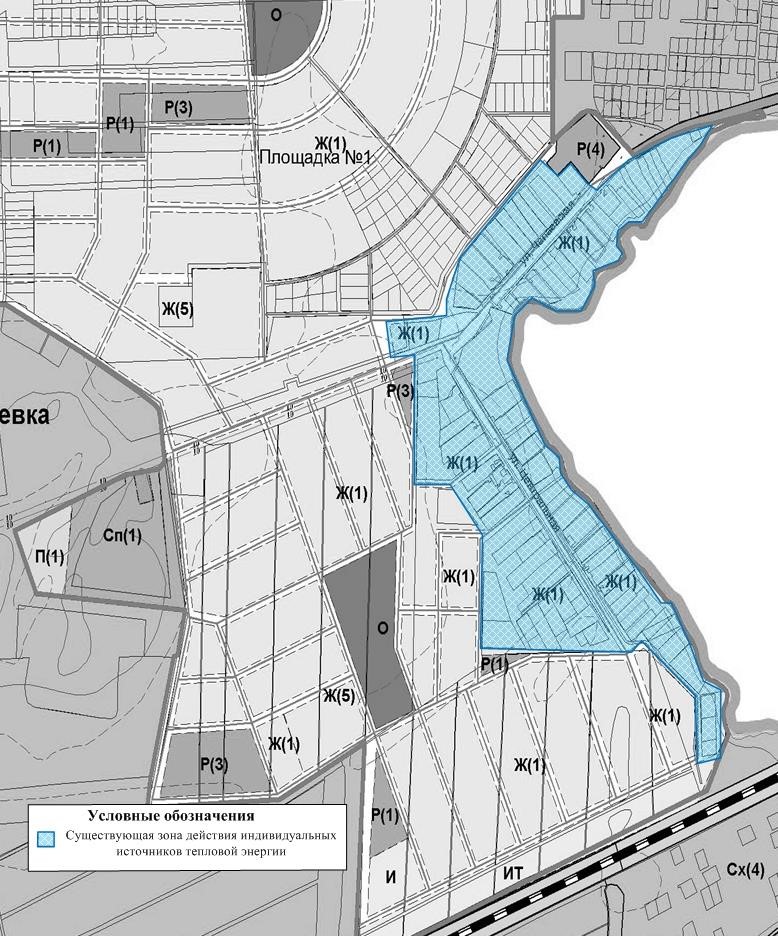 Рис. № 1 - Зоны действия индивидуальных источников тепловой энергии на территории поселка Чапаевка 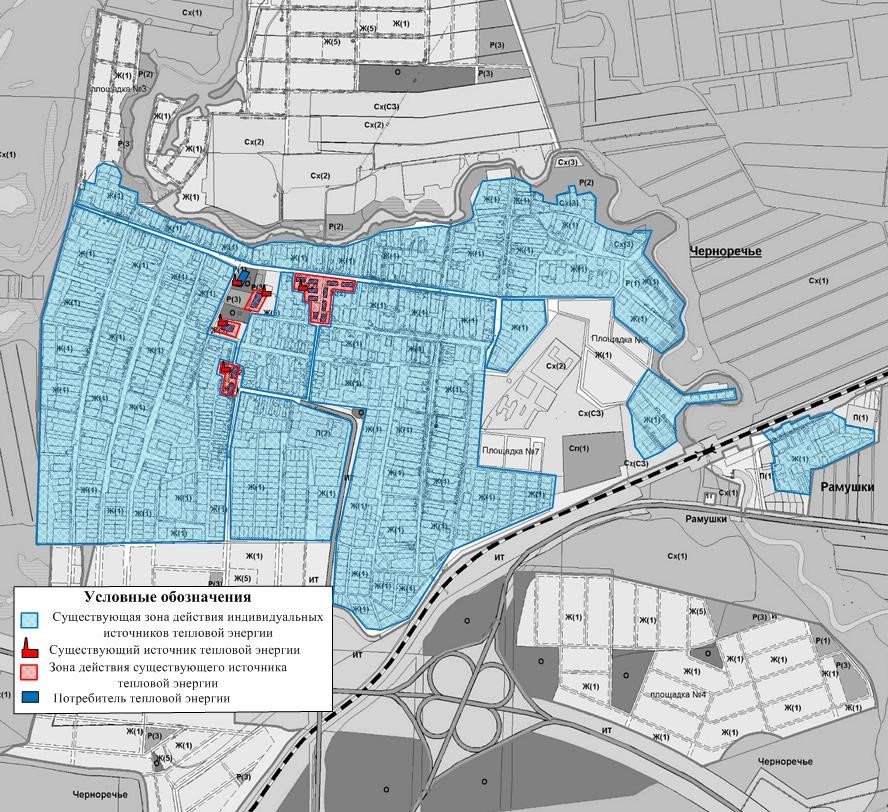 Рис. № 2 - Зоны действия котельных и индивидуальных источников тепловой энергии ИЖД на территориях села Черноречье и поселка Рамушки 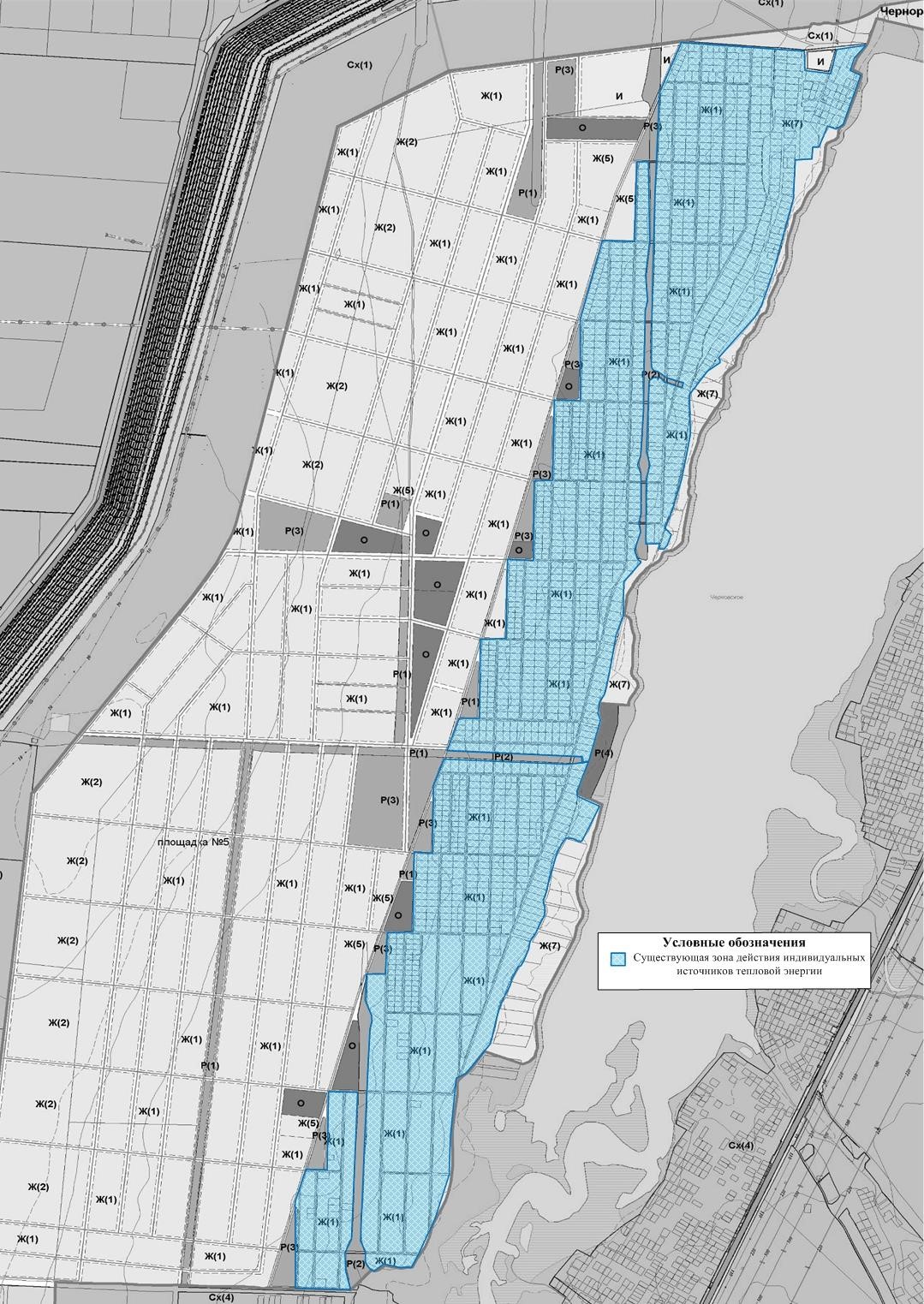 Рис. № 2 (продолжение)  - Зоны действия индивидуальных источников тепловой энергии ИЖД на территориях села Черноречье  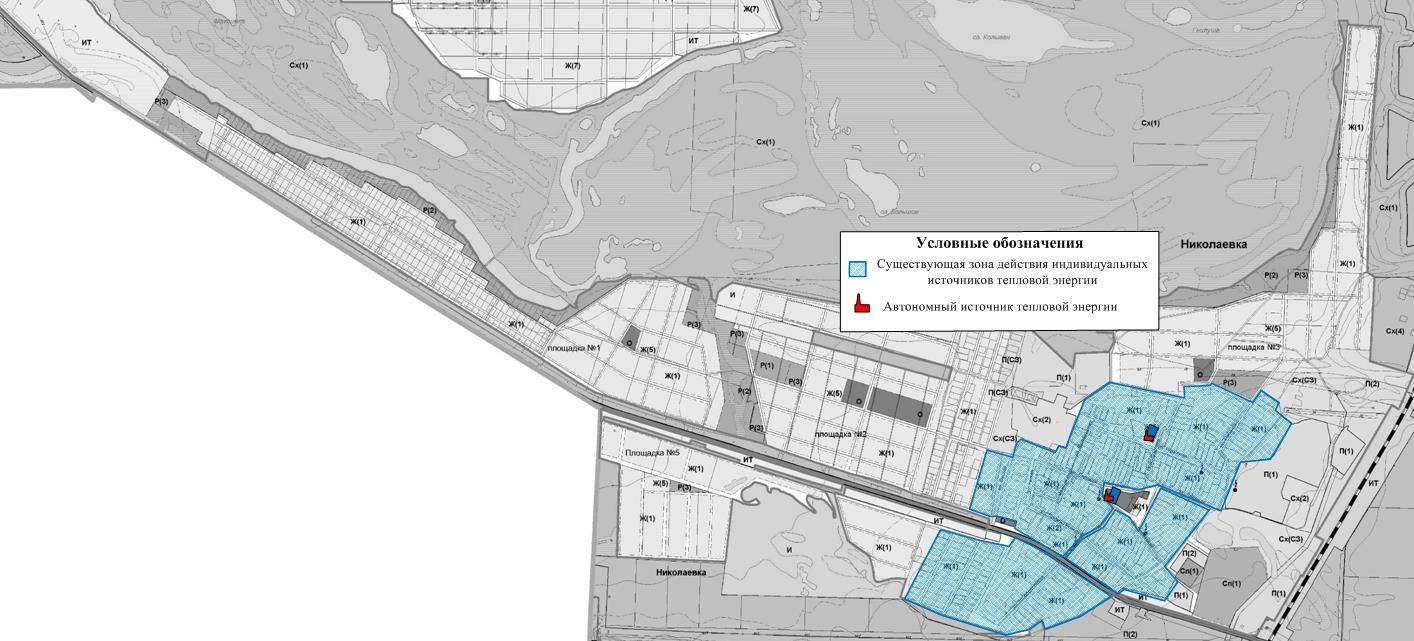 Рис. № 3 - Зоны действия индивидуальных источников тепловой энергии на территории села Николаевка 12 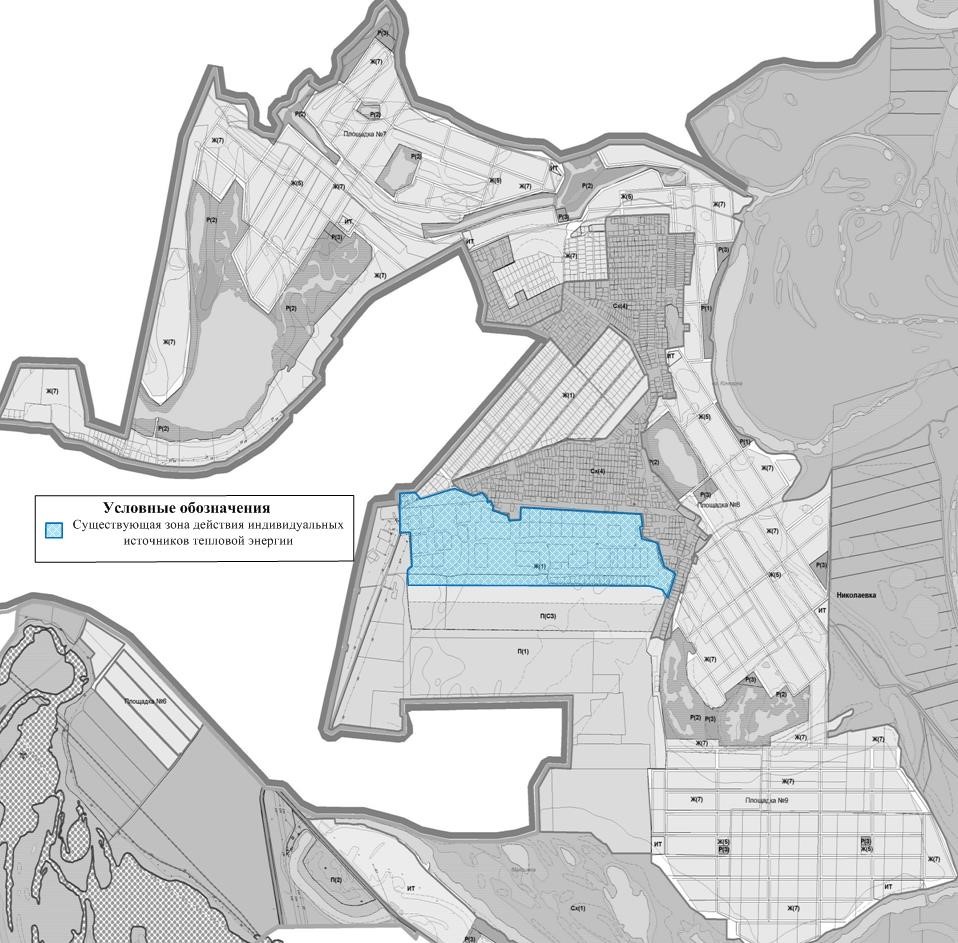 Рис. № 3 (продолжение) - Зоны действия индивидуальных источников тепловой энергии на территории села Николаевка  Источники тепловой энергии Структура основного оборудования На территории с. п. Черноречье действуют два централизованных источника тепловой энергии на балансе ООО «СамРЭК-Эксплуатация». Общая установленная мощность котельных ООО «СамРЭК-Эксплуатация» в сельском поселении Черноречье составляет 1,06 Гкал/ч, годовая выработка тепловой энергии по факту 2018-2019 гг. – 2 125,42 Гкал.  Источники комбинированной выработки тепловой и электрической энергии в с. п. Черноречье отсутствуют. Котельная № 5-6 села Черноречье  Котельная расположена по адресу: Самарская область, Волжский м. р.,          село Черноречье, ул. Мира.   Котельная является централизованной, находится на обслуживании ООО «СамРЭК-Эксплуатация», работает с постоянным присутствием обслуживающего персонала в количестве одного оператора-обходчика. В настоящее время в котельной установлены два котла Budtrus Logano SK645 с газовыми горелками Riello RS 70 TL. Котлоагрегаты введены в эксплуатацию в 2013 г. Производительность котлоагрегата Budtrus Logano SK645, согласно паспортным данным, составляет 0,43 Гкал/час.  Установленная мощность котельной 0,86 Гкал/ч.  Газ является основным видом топлива на котельной. Резервное топливо не предусмотрено. Котельная работает только в отопительный сезон (4872 ч.). Котельная отпускает тепловую энергию в горячей воде на нужды отопления потребителей по закрытой схеме. Химводоочистка на котельной производится по схеме без водоперегревателя, установка TS 91-13Fleck производительностью 3,1 м3/ч.  В период наибольших отопительных нагрузок в котельной работают 2 котла.  Насосное оборудование котельной: - сетевые Wilo IL 50/270-4/4- 3шт.; - котловые Wilo Tор S 50/15- 2 шт. Тепловые сети двухтрубные, симметричные, подземной прокладки Тепловая изоляция трубопроводов выполнена из теплоизоляционного материала URSA.  Протяженность тепловых сетей в однотрубном исчислении составляет 1 502 м. Тепловые сети введены в эксплуатацию с 2013 г. и работают по температурному графику 95/70 0С.  Целевые показатели эффективности котельной приведены в таблице 2.1.2. Таблица 2.1.2 - Целевые показатели эффективности котельной № 5-6 Котельная № 5-7 села Черноречье  Котельная расположена по адресу: Самарская область, Волжский м. р., село Черноречье, ул. Кустарная.   Котельная является централизованной, находится на обслуживании ООО «СамРЭК-Эксплуатация», работает с постоянным присутствием обслуживающего персонала в количестве одного человека. В настоящее время в котельной установлены два котла Budtrus Logano G334 WS со встроенными газовыми горелками. Котлоагрегаты введены в эксплуатацию в 2013 г. Производительность котлоагрегата Budtrus Logano G334 WS, согласно паспортным данным, составляет 0,10 Гкал/час.  Установленная мощность котельной 0,20 Гкал/ч. Газ является основным видом топлива на котельной. Резервное топливо не предусмотрено. Котельная работает только в отопительный сезон (4872 ч.). Котельная отпускает тепловую энергию в горячей воде на нужды отопления потребителей по закрытой схеме. Химводоочистка на котельной производится по схеме без водоперегревателя. В период наибольших отопительных нагрузок в котельной работают 2 котла.  Насосное оборудование котельной: сетевой Wilo Tор S 50/15; котловые Wilo TOP S 30/10 - 2 шт. Тепловые сети двухтрубные, симметричные, подземной и надземной прокладки. Тепловая изоляция трубопроводов выполнена из теплоизоляционного материала URSA. Протяженность тепловых сетей в однотрубном исчислении составляет 237 м. Тепловые сети введены в эксплуатацию с 2013 г. и работают по температурному графику 95/70 0С. Целевые показатели эффективности котельной приведены в таблице 2.1.3. Таблица 2.1.3 - Целевые показатели эффективности котельной № 5-7 Котельная ГБОУ д/с «Ручеёк» села Черноречье  Котельная расположена по адресу: Самарская область, Волжский район,            село Черноречье, ул. Самарская - 25.   Котельная является автономной, находится на обслуживании МБУ «Паритет».  В настоящее время в котельной установлены два котла МИКРО-100 со встроенными газовыми горелками. Производительность котлоагрегата МИКРО-100, согласно паспортным данным, составляет 0,086 Гкал/час.  Установленная мощность котельной 0,172 Гкал/ч.  УУРГ: СГ-ТК2-Д-25; ВК G16. Автоматика – РГУ2 М1, Seitron, СИКЗ, САОГ. Газ является основным видом топлива на котельной, подается по газопроводу низкого давления L=13,5 п. м; D=57мм. Резервное топливо не предусмотрено. Котельная работает только в отопительный сезон (4872 ч.). Котельная отпускает тепловую энергию в горячей воде на нужды отопления детского сада по закрытой схеме. Химводоочистка на котельной не производится. В период наибольших отопительных нагрузок в котельной работают 2 котла по температурному графику регулирования 95/70 0C.  Тепловые сети отсутствуют.   Целевые показатели эффективности котельной приведены в таблице 2.1.4. Таблица 2.1.4 - Целевые показатели эффективности котельной д/с «Ручеёк» Котельная ГБОУ СОШ села Черноречье  Котельная расположена по адресу: Самарская область, Волжский м. р.,            село Черноречье, ул. Победы - 6.   Котельная является автономной, находится на обслуживании МБУ «Паритет».  В настоящее время в котельной установлены два котла МИКРО-95 и Яик КС Г-100 со встроенными газовыми горелками. Производительность котлоагрегата МИКРО-95, согласно паспортным данным, составляет 0,082 Гкал/час; котлоагрегата Яик КС Г-100 0,086 Гкал/ч.  Установленная мощность котельной 0,168 Гкал/ч.  УУРГ: СГ-ТК2-Д-25; ВК G16. Автоматика – РГУ2 М1, Seitron, СИКЗ, САОГ. Газ является основным видом топлива на котельной, подается по газопроводу низкого давления L=5п.м; D=57мм. Резервное топливо не предусмотрено. Котельная работает только в отопительный сезон (4872 ч.). Котельная отпускает тепловую энергию в горячей воде на нужды отопления школы по закрытой схеме. Химводоочистка на котельной не производится. В период наибольших отопительных нагрузок в котельной работают 2 котла по температурному графику регулирования 95/70 0C.  Тепловые сети отсутствуют.   Целевые показатели эффективности котельной приведены в таблице 2.1.5. Таблица 2.1.5 - Целевые показатели эффективности котельной СОШ с. Черноречье ИТЭ СДК села Черноречье  Источник тепловой энергии сельского Дома культуры расположен по адресу: Самарская область, Волжский район, село Черноречье, ул. Мира.  Источник тепловой энергии находится на балансе ФЛ «Волжскийрайгаз» ООО «СВГК», является автономным, работает только в отопительный период (4872 ч.). Газ является основным видом топлива на котельной. Резервное топливо не предусмотрено. ИГК отпускает тепловую энергию в горячей воде на нужды отопления СДК по закрытой схеме. Химводоочистка на котельной не производится.  Данные по котельному оборудованию не предоставлены.  Тепловые сети отсутствуют. Котельная ГБОУ СОШ филиал в селе Николаевка  Котельная расположена по адресу: Самарская область, Волжский м. р.,             село Николаевка, ул. Гаражная - 17.   Котельная является автономной, находится на обслуживании МБУ «Паритет».  В настоящее время в котельной установлены два котла МИКРО-75 со встроенными газовыми горелками. Производительность котлоагрегата МИКРО-75, согласно паспортным данным, составляет 0,065 Гкал/час.  Установленная мощность котельной 0,130 Гкал/ч.  УУРГ: СГ-ТК2-Д-25; ВК G16. Автоматика – РГУ2 М1, Seitron, АККОРД. Газ является основным видом топлива на котельной, подается по газопроводу низкого давления L=5п.м; D=57мм. Резервное топливо не предусмотрено. Котельная работает только в отопительный сезон (4872 ч.). Котельная отпускает тепловую энергию в горячей воде на нужды отопления школы по закрытой схеме. Химводоочистка на котельной не производится. В период наибольших отопительных нагрузок в котельной работают 2 котла по температурному графику регулирования 95/70 0C.  Тепловые сети отсутствуют.   Целевые показатели эффективности котельной приведены в таблице 2.1.6. Таблица 2.1.6 - Целевые показатели эффективности котельной филиала СОШ в             с. Николаевка Котельная СДК села Николаевка  Котельная сельского Дома культуры расположена по адресу: Самарская область, Волжский м. р., село Николаевка, ул. Советская-18.  Источник тепловой энергии находится на балансе ФЛ «Волжскийрайгаз» ООО «СВГК», является автономным, работает только в отопительный период (4872 ч.). Газ является основным видом топлива на котельной. Резервное топливо не предусмотрено. ИГК отпускает тепловую энергию в горячей воде на нужды отопления СДК по закрытой схеме. Химводоочистка на котельной не производится.  В настоящее время в котельной установлены два котла МИКРО-50 со встроенными газовыми горелками. Производительность котлоагрегата МИКРО-50, согласно паспортным данным, составляет 0,043 Гкал/час.  Установленная мощность котельной 0,086 Гкал/ч.  Тепловые сети отсутствуют. Целевые показатели эффективности котельной приведены в таблице 2.1.7. Таблица 2.1.7 - Целевые показатели эффективности котельной СДК с. Николаевка Располагаемая тепловая мощность котлоагрегатов представлена в таблице 2.1.8.  Таблица 2.1.8 – Располагаемая тепловая мощность котлоагрегатов Объем потребления тепловой мощности на собственные и хозяйственные  нужды и параметры тепловой мощности нетто. Объем потребления тепловой мощности и теплоносителя на собственные нужды, тепловая мощность нетто котельных с. п. Черноречье представлены в таблице 2.1.9. Таблица 2.1.9 – Объем потребления тепловой мощности и теплоносителя на собственные нужды, тепловая мощность нетто котельных с. п. Черноречье. Индивидуальные теплогенераторы Согласно Генплану с. п. Черноречье площадь жилого фонда на 01.01.2019 г. составляет 46,724 тыс. м2. В основном, это малоэтажный жилищный фонд со стенами, выполненными из бруса и кирпича. Поскольку данные об установленной тепловой мощности данных теплогенераторов отсутствуют, не представляется возможности точно оценить резервы этого вида оборудования. Расход тепла на отопление существующих индивидуальных жилых домов определен из условий 20 ккал/ч на 1 м2.  Ориентировочная оценка показывает, что тепловая нагрузка отопления, обеспечиваемая от индивидуальных теплогенераторов, составляет около               9,345 Гкал/ч.  Регулирование отпуска тепловой энергии Регулирование отпуска тепловой энергии от котельных ООО «СамРЭКЭксплуатация» в сельском поселении Черноречье осуществляется качественным способом, т.е. изменением температуры теплоносителя в подающем трубопроводе, в зависимости от температуры наружного воздуха. Качественное регулирование обеспечивает постоянный расход теплоносителя и стабильный гидравлический режим системы теплоснабжения на протяжении всего отопительного периода.  Выбор температурного графика отпуска тепловой энергии от котельных ООО «СамРЭК-Эксплуатация» 95/70 0С обусловлен типом присоединения потребителей к сетям теплоснабжения. Системы отопления зданий подключены непосредственно к тепловым сетям, без каких-либо теплообменных или смешивающих устройств. Согласно 	требованиями 	СНиП 	41-01-2003 	«Отопление, 	Вентиляция, Кондиционирование» максимально допустимая температура теплоносителя в системе отопления или теплоотдающей поверхности отопительного прибора в жилых, общественных и административно-бытовых зданиях составляет 95 0С.   Температурный график регулирования отпуска тепловой энергии               с. п. Черноречье представлен в таблице 2.1.10.  Таблица 2.1.10 – Температурный график 95/70 0С 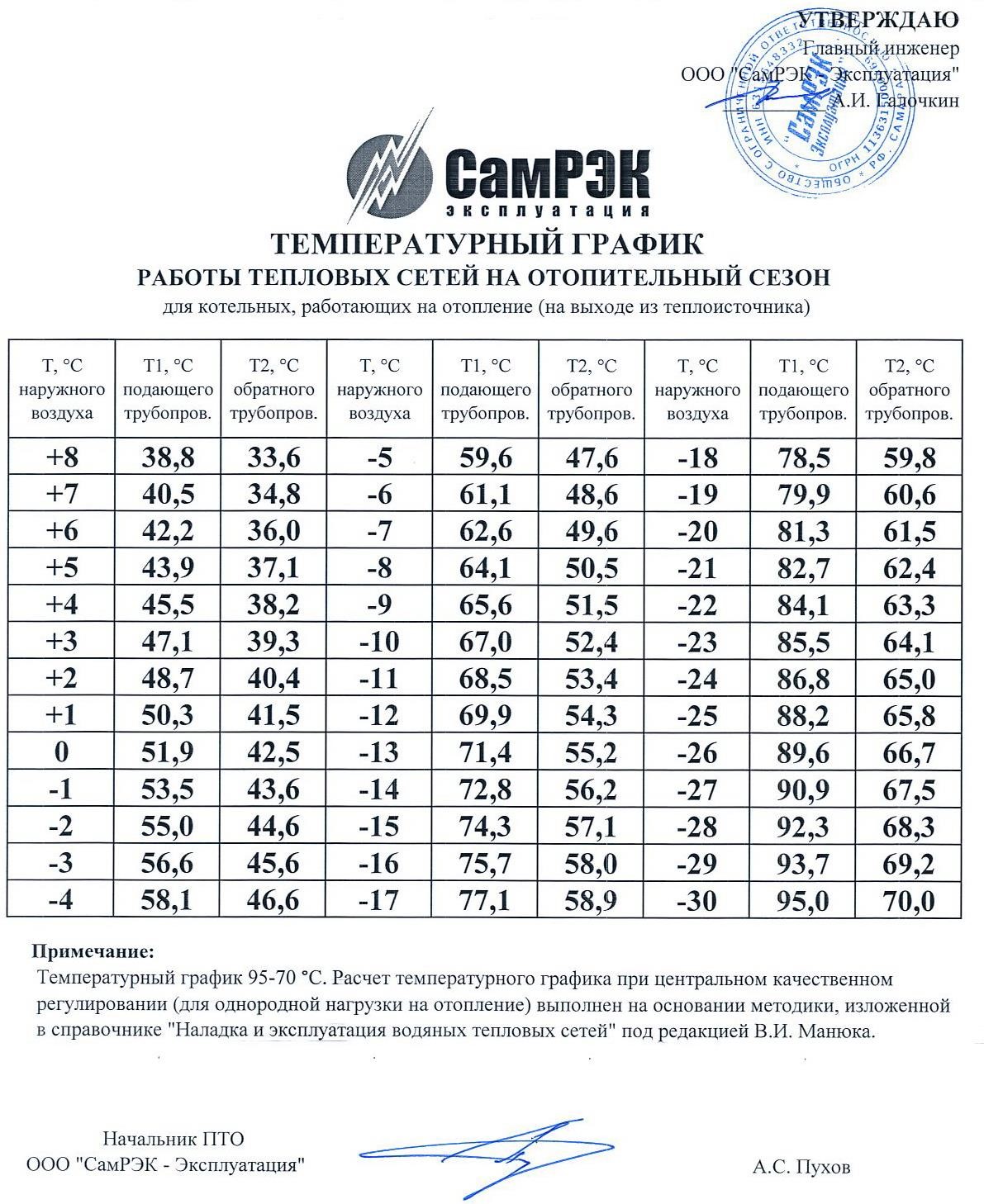 Тепловые сети, сооружения на них и тепловые пункты Структура тепловых сетей от каждого источника тепловой энергии. 	Системы 	теплоснабжения 	в 	с. 	п. 	Черноречье 	закрытые, 	тупиковые. Энергетические 	источники 	имеющие 	тепловые 	сети 	– 	котельная 	№ 	5-6               (с. Черноречье, ул. Мира), котельная № 5-7 (с. Черноречье, ул. Кустовая).  Тепловые сети общей протяженностью 1 739 м в однотрубном исчислении находятся на обслуживании ООО «СамРЭК-Эксплуатация». Котельная № 5-6 с. Черноречье, ул. Мира Водяные тепловые сети двухтрубные, симметричные, выполнены подземным способом прокладки. Трубопроводы выполнены с постепенным уменьшением диаметра от источника. Компенсация температурных удлинений осуществляется за счет естественных изменений направления трассы.   Суммарная протяженность тепловых сетей, эксплуатируемых ООО «СамРЭКЭксплуатация» от котельной № 5-6 по улице Мира в селе Черноречье, составляет 1 502 м в однотрубном исчислении. Объем тепловых сетей составляет 3,55 м3. Тепловая изоляция трубопроводов выполнена из теплоизоляционного материала URSA.  Тепловые сети введены в эксплуатацию с 2013 г. Сети работают в отопительный период по температурному графику 95/70 0С. Котельная № 5-7 с. Черноречье, ул. Кустарная Водяные тепловые сети двухтрубные, симметричные, выполнены подземным и надземным способами прокладки. Трубопроводы выполнены с постепенным уменьшением диаметра от источника. Компенсация температурных удлинений осуществляется за счет естественных изменений направления трассы.   Суммарная протяженность тепловых сетей, эксплуатируемых ООО «СамРЭКЭксплуатация» от котельной № 5-7 по улице Кустарной в селе Черноречье, составляет 237 м в однотрубном исчислении. Объем тепловых сетей составляет 0,33 м3. Тепловая изоляция трубопроводов выполнена из теплоизоляционного материала URSA.  Тепловые сети введены в эксплуатацию с 2013 г. Сети работают в отопительный период по температурному графику 95/70 0С. Тепловые сети у автономных источников тепловой энергии объектов ГБОУ на балансе МБУ «Паритет» и СДК на балансе ФЛ «Волжскийрайгаз»  ООО «СВГК» в селах Черноречье и Николаевка отсутствуют. Описание типов и строительных особенностей тепловых камер и павильонов. Тепловые камеры применяются при подземной прокладке трубопроводов тепловых сетей в местах пересечения магистралей, узлов разветвлений, узлов регулирования давления для создания зоны обслуживания узла.  Строительная часть тепловых камер состоит из сборных железобетонных элементов. Днища камер устроены с уклоном в сторону водосборных приямков. В перекрытиях оборудовано два или четыре люка. В местах ответвления тепловых сетей к зданиям тепловые камеры выполнены в виде смотровых колодцев из круглых сборных железобетонных колец типовых размеров. Конструкции смотровых колодцев выполнены по соответствующим чертежам и отвечают требованиям ГОСТ 8020-90 и ТУ 5855-057-03984346-2006.  При надземной прокладке трубопроводов тепловых сетей в местах пересечения магистралей, узлов разветвлений, узлов регулирования давления предусматриваются стационарные площадки с ограждениями и лестницами. Сведения о типах и строительных особенностях тепловых камер и павильонов с. п. Черноречье не предоставлены. Схема теплоснабжения от котельной № 5-6 села Черноречье по ул. Мира представлена на рисунке № 4.  Схема теплоснабжения от автономного котельной № 5-7 села Черноречье по ул. Кустарной представлена на рисунке № 5. 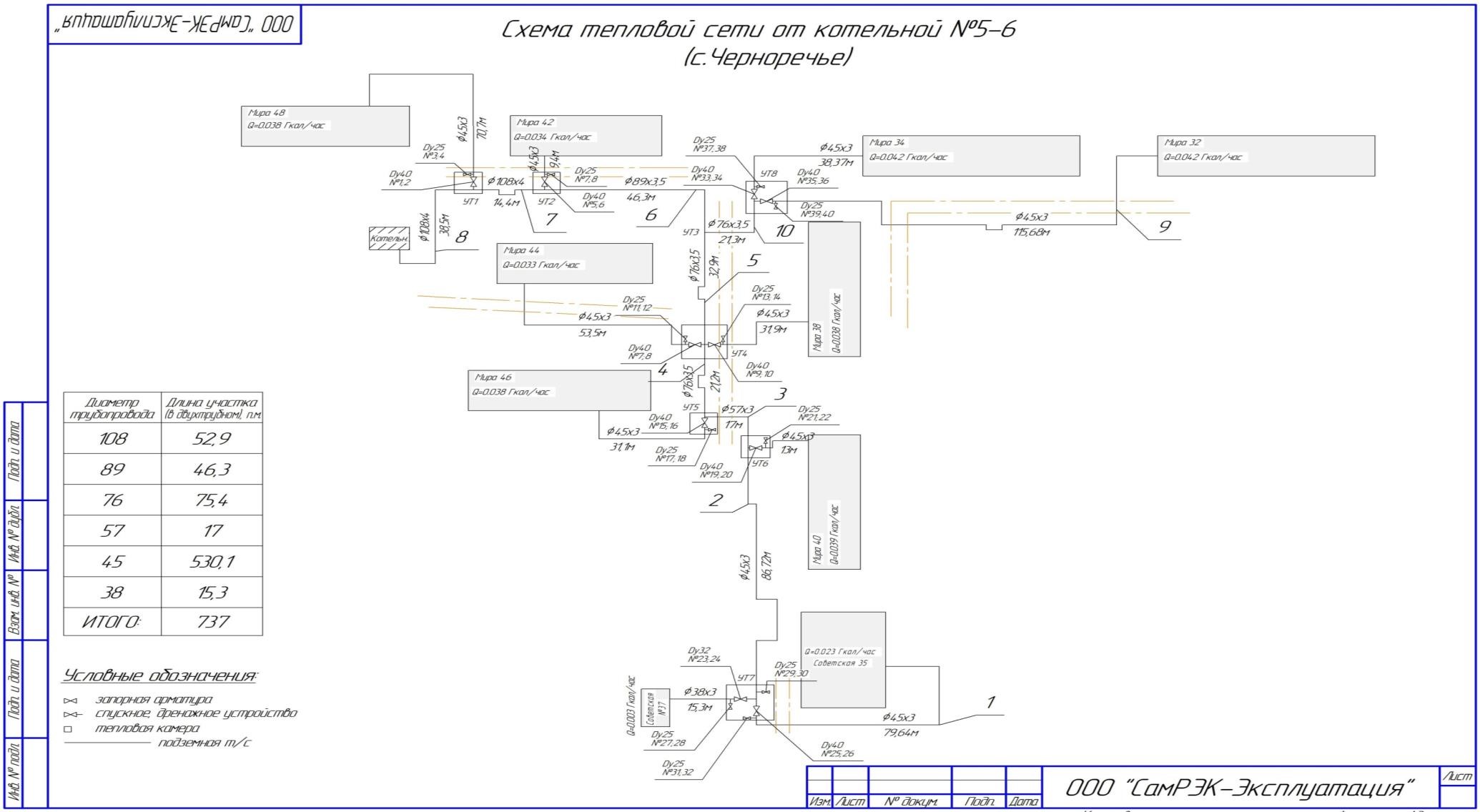 Рис. № 4 - Схема теплоснабжения от котельной № 5-6 села Черноречье по улице Мира 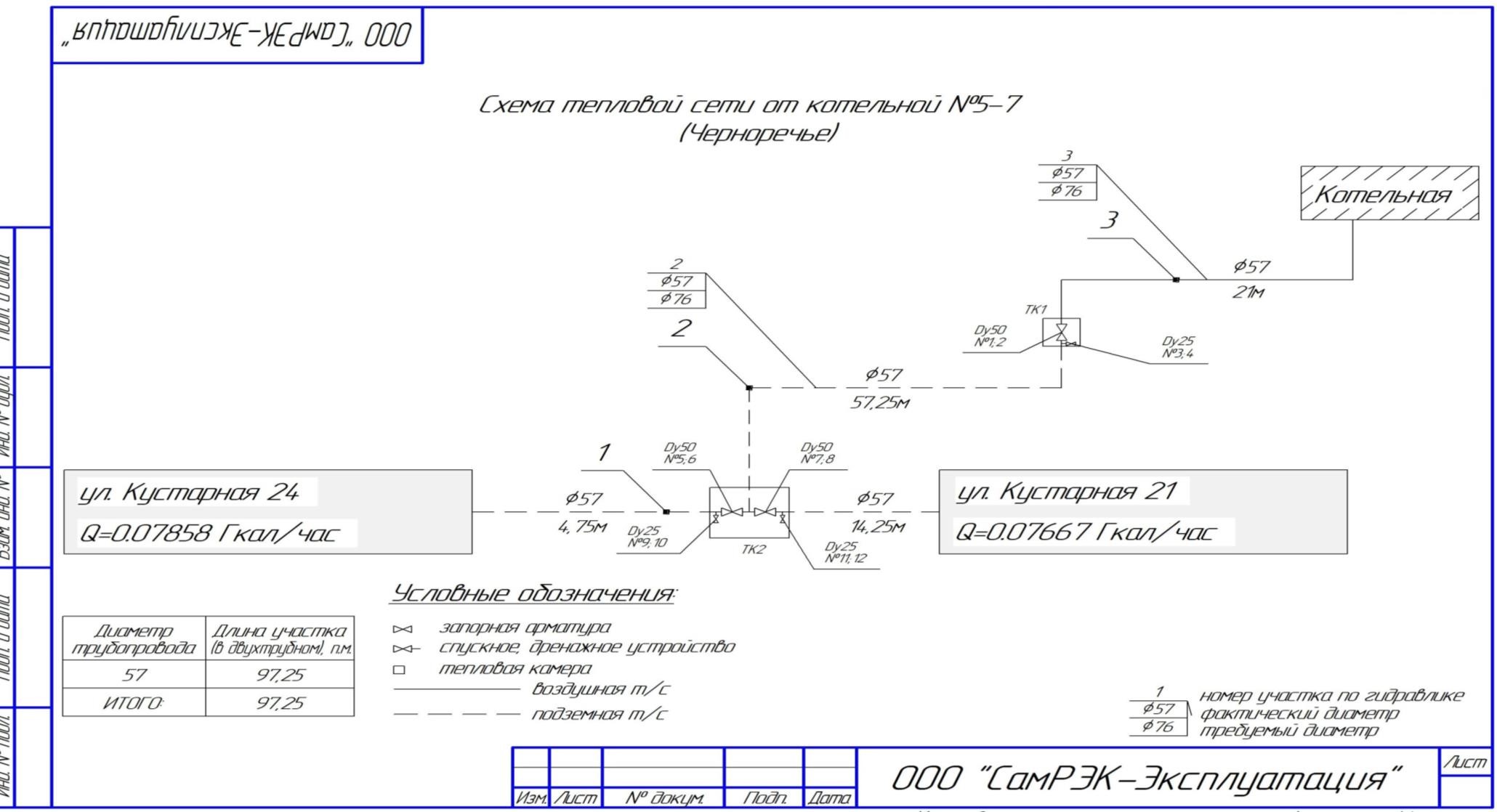 Рис. № 5 - Схема теплоснабжения от котельной № 5-7 села Черноречье по улице Кустовой Параметры тепловых сетей котельных ООО «СамРЭК-Эксплуатация» с. п. Черноречье представлены в таблице 2.1.11. Таблица 2.1.11 – Параметры тепловых сетей котельных с. п. Черноречье Нормативные технологические потери при передаче тепловой энергии по тепловым сетям котельных ООО «СамРЭК-Эксплуатация» в с. п. Черноречье представлены в таблице 2.1.12. Таблица 2.1.12 - Нормативные технологические потери при передаче тепловой энергии по тепловым сетям котельных ООО «СамРЭКЭксплуатация» в сельском поселении Черноречье Продолжение таблицы 2.1.12 Тепловые сети от автономных источников тепловой энергии объектов ГБОУ на балансе МБУ «Паритет» и СДК на балансе ФЛ «Волжскийрайгаз» ООО «СВГК» в селах Черноречье и Николаевка отсутствуют. Значения потребления тепловой энергии в расчетных элементах территориального деления при расчетных температурах наружного воздуха. Потребители тепловой энергии от котельных ООО «СамРЭК-Эксплуатация» в сельском поселении Черноречье подключены к тепловым сетям по зависимым схемам. Тепловая энергия используется только на цели отопления. Описание потребителей и значения тепловых нагрузок, представлены в таблице 2.1.13.  Таблица 2.1.13 - Значения потребляемой тепловой мощности при расчетных температурах наружного воздуха в с. п. Черноречье. Число часов работы за отопительный период - 4 872 часа. Значения потребления тепловой энергии от действующих котельных в               с. п. Черноречье за отопительный период представлены в таблице 2.1.14.  Таблица 2.1.14 - Значения потребления тепловой энергии от действующих котельных в с. п. Черноречье за отопительный период Баланс тепловой мощности и тепловой нагрузки источников тепловой энергии Балансы тепловой мощности и нагрузки котельных сельского поселения Черноречье (по данным 2018 г.) представлены в таблице 2.1.15. Таблица 2.1.15 - Балансы тепловой мощности и тепловой нагрузки  Согласно данным таблицы 2.1.15, на всех источниках тепловой энергии               сельского поселения Черноречье дефициты тепловой мощности отсутствуют.  Балансы теплоносителя. Тепловые сети источников теплоснабжения двухтрубные, закрытые. Утечка сетевой воды в системах теплопотребления, через неплотности соединений и уплотнений трубопроводной арматуры и насосов, компенсируются на котельных подпиточной водой. Для заполнения тепловой сети и подпитки используется вода от централизованного водоснабжения. Значения расходов теплоносителя системами теплоснабжения в сельском поселении Черноречье представлены в таблице 2.1.16.  Таблица 2.1.16 – Значения расходов теплоносителя системами теплоснабжения  Теплоноситель в системах теплоснабжения с. п. Черноречье предназначен для передачи теплоты на цели отопления. Топливные балансы источников тепловой энергии и система обеспечения топливом Основным видом топлива в котельных с. п. Черноречье является природный газ. Резервное топливо не предусмотрено проектом.  Обеспечение топливом производится надлежащим образом в соответствии с действующими нормативными документами.  Теплотворная способность природного газа составляет 8137 Ккал/м3. Топливные балансы по котельным с. п. Черноречье представлены в таблице 2.1.17. Таблица 2.1.17 - Топливные балансы источников тепловой энергии, расположенных в границах с. п. Черноречье Доля поставки ресурса по приборам учета Приборы коммерческого учета тепловой энергии, отпущенной из тепловых сетей котельных с. п. Черноречье, отсутствуют.  Цены (тарифы) в сфере теплоснабжения. Результаты хозяйственной деятельности теплоснабжающих организаций (одновременно и теплосетевых компаний) определены в соответствии с требованиями, устанавливаемыми Правительством Российской Федерации в стандартах раскрытия информации теплоснабжающими организациями. В настоящее время ООО «СамРЭК-Эксплуатация» является единственной теплоснабжающей организацией, обеспечивающей потребности в теплоснабжении в сельском поселении Черноречье.  Сведения о теплоснабжающей организации ООО «СамРЭК-Эксплуатация» представлены в таблице 2.1.18.  Таблица 2.1.18 - Сведения о теплоснабжающей организации  Баланс производства, передачи и сбыта тепловой энергии ООО «СамРЭКЭксплуатация» за 2019 г. представлена в таблице 2.1.19.     Таблица 2.1.19 - Баланс производства, передачи и сбыта тепловой энергии   Утвержденные тарифы Министерством Энергетики и ЖКХ Самарской области на 	отпуск 	тепловой 	энергии 	населению 	от 	ООО 	«СамРЭК-Эксплуатация» представлены в таблице 2.1.20.  Таблица 2.1.20 – Сведения о тарифах ООО «СамРЭК-Эксплуатация» на тепловую энергию.  Динамика утвержденных тарифов на тепловую энергию ООО «СамРЭКЭксплуатация» представлена на рисунке № 6. Рис. № 6 - Динамика утвержденных тарифов на тепловую энергию ООО «СамРЭК-Эксплуатация», руб. /Гкал 36 Существующие технические и технологические проблемы в системах теплоснабжения сельского поселения. По данным теплоснабжающей организации ООО «СамРЭК-Эксплуатация», на котельных расположенных на территории сельского поселения Черноречье значимых технических проблем не выявлено. Проблемы надежного и эффективного снабжения топливом действующих систем теплоснабжения отсутствуют. Основной причиной проблем, связанных с работой теплопотребляющих установок потребителей, является высокий износ, коррозия, гидравлическая разрегулировка систем отопления зданий. Существующие проблемы развития систем теплоснабжения. Большинство застройщиков предпочитает индивидуальное теплоснабжение, что не дает возможность планировать объем подключения перспективных потребителей тепловой энергии к энергоисточникам. 2.2 Анализ существующего состояния систем водоснабжения Институциональная структура водоснабжения Собственником объектов централизованной системы водоснабжения с. п. Черноречье является Администрация муниципального района Волжский Самарской области. Организацией, эксплуатирующей системы водоснабжения населённых пунктов с. п. Черноречье, является МУП «Юбилейный» муниципального района Волжский Самарской области. Организация выполняет работы и оказывает услуги по водоснабжению, в том числе: добыча пресных подземных вод;  подключение потребителей к системе водоснабжения;  обслуживание водопроводных сетей;  установка приборов учета (водомеров), их опломбировка;  - демонтаж и монтаж линий водоснабжения.  Взаимоотношения предприятия с потребителями услуг осуществляется на договорной основе. Качество предоставляемых услуг соответствует требованиям, определенным действующим законодательством. Организации технической эксплуатации систем водоснабжения обеспечивают их надлежащее использование и сохранность. Централизованное водоснабжение имеется в селе Черноречье и посёлке Рамушки. Подключено к системе водопровода МУП «Юбилейный» всего 1 188 человек, включая: село Черноречье – 1 106 человек; - поселок Рамушки – 82 человека. Структура централизованной системы холодного водоснабжения с. п. Черноречье состоит из следующих основных элементов: водозаборных сооружений, подающих воду в сеть; водоводов, водонапорных башен и сетей трубопроводов, предназначенных для транспортирования воды к потребителям. Сельское поселение Черноречье обеспечивается централизованным водоснабжением от артезианских скважин. Частично население пользуется водой из шахтных колодцев и собственных скважин. Используется вода на хозяйственно-питьевые и производственные нужды, в том числе, на полив приусадебных участков и пожаротушения.  В посёлке Чапаевка и в селе Николаевка сельского поселения централизованное хозяйственно-питьевое водоснабжение отсутствует. Обеспечение питьевой водой осуществляется из шахтных колодцев и индивидуальных скважин. На объектах соцкультбыта в с. Николаевка – вода привозная. Пожаротушение объектов населённых пунктов с. п. Черноречье осуществляется из поверхностного водного источника и из пожарных гидрантов, установленных на водопроводных сетях системы холодного водоснабжения: в с. Черноречье установлено 31 пожарный гидрант, в с. Рамушки – 1 пожарный гидрант. Пожарный пирс оборудован на реке Чёрная, в районе п. Рамушки по улице Железнодорожная.  Водонапорная башня V=25 м3, расположенная на ул. Железнодорожная находится в не рабочем состоянии. В с. Николаевка пожаротушение осуществляется из прудов, расположенных восточнее села.  Централизованная система горячего водоснабжения в населённых пунктах               с. п. Черноречье - отсутствует. Горячее водоснабжение осуществляется за счет собственных источников тепловой энергии. В качестве индивидуальных источников используются проточные газовые водонагреватели, двухконтурные отопительные котлы и электрические водонагреватели. Эксплуатационные зоны водоснабжения Согласно Постановлению Правительства РФ № 782 от 5.09.2013: «эксплуатационная зона» - зона эксплуатационной ответственности организации, осуществляющей горячее водоснабжение или холодное водоснабжение и (или) водоотведение, определенная по признаку обязанностей (ответственности) организации по эксплуатации централизованных систем водоснабжения и (или) водоотведения. В с. п. Черноречье системы централизованного водоснабжения обслуживает организация МУП «Юбилейный» муниципального района Волжский. Таким образом, на территории сельского поселения расположена одна эксплуатационная зона - МУП «Юбилейный» (эксплуатация централизованных систем водоснабжения). Технологические зоны водоснабжения Согласно ФЗ № 416-ФЗ от 07.12.2011 и Постановлению Правительства РФ              № 782  от 05.09.2013: «Технологическая зона водоснабжения» - часть водопроводной сети, принадлежащей организации, осуществляющей горячее водоснабжение или холодное водоснабжение, в пределах которой обеспечиваются нормативные значения напора (давления) воды при подаче ее потребителям в соответствии с расчетным расходом воды. Исходя из определения технологической зоны водоснабжения в централизованной системе водоснабжения с. п. Черноречье, можно выделить две технологические зоны водоснабжения: Можно выделить две технологические зоны водоснабжения: зона с. Черноречье.  Водопотребление осуществляется от двух скважин. Поднятая из водозаборных скважин вода, поступает непосредственно в водопроводные сети. Трубопроводы диаметрами от 50÷150 мм выполнены из разных материалов труб. Водопровод смешанный. зона п. Рамушки. Водопотребление осуществляется от одной скважины. Поднятая из водозаборной скважины вода, поступает непосредственно в водопроводные сети. Водонапорная башня V=25 м3, расположенная на ул. Железнодорожная – не работает. Трубопроводы диаметрами от 50÷100 мм выполнены из разных материалов труб. Водопровод тупиковый. Описание состояния существующих источников водоснабжения  и водозаборных сооружений Село Черноречье Централизованное водоснабжение с. Черноречье осуществляется из подземного водозабора, состоящего из двух артезианских скважин, расположенных севернее ул. Мельникова: - скважина № 74, глубина скважины – 45 м, дебит – 16,0 м3/час; - скважина № 77, глубина скважины – 45 м, дебит – 16,0 м3/час. Поднятая из водозаборных скважин вода, поступает непосредственно в водопроводные сети.  Вода используется на хозяйственно-питьевые и производственные нужды, в том числе, на полив приусадебных участков и пожаротушения.  Пожаротушение с. Черноречье осуществляется из пожарных гидрантов (31 шт.), установленных на водопроводных сетях системы холодного водоснабжения. Общая протяженность сетей с. Черноречье из стальных, чугунных и ПВХ труб диаметрами от 50÷150 мм составляет - 14,5 км.  Поселок Рамушки Централизованное водоснабжение п. Рамушки осуществляется из подземного водозабора, состоящего из одной артезианской скважины №б/н, расположенной южнее ул. Железнодорожная, глубина скважины – 26 м, дебит – 4,5 м3/час. Поднятая из водозаборной скважины вода, поступает непосредственно в водопроводные сети.  Вода используется на хозяйственно-питьевые и производственные нужды, в том числе, на полив приусадебных участков и пожаротушения.  Пожаротушение с. Рамушки осуществляется из поверхностного водного источника и из одного пожарного гидранта, установленного на водопроводной сети системы холодного водоснабжения. Пожарный пирс оборудован на реке Чёрная, в районе п. Рамушки по улице Железнодорожная. 	Водонапорная 	башня 	V=25 	м3, 	расположенная 	на 	ул. Железнодорожная – не работает.  Общая протяженность сетей п. Рамушки из стальных, чугунных и ПВХ труб диаметрами от 50÷100 мм составляет - 0,3 км. Право пользования участками недр с целью добычи подземных вод для водоснабжения с. п. Черноречье осуществляется на основании лицензии СМР 90079 ВР от 22.08.2016 г. (лицензия действует до 22.08.2021 г.).  Оценка эксплуатационных запасов подземных вод с. п. Черноречье не проводилась.  Проект организации зон санитарной охраны водозаборных сооружений с. п. Черноречье, Волжского района Самарской области, разработан ООО «Геотехнология» в 2018 году.  Проект организации зон санитарной охраны водозаборных сооружений с. п. Черноречье, находящийся у эксплуатирующей организации МУП «Юбилейный», соответствуют государственным санитарным нормам и правилам: СанПиН 2.1.4.1110-02 «Зоны санитарной охраны источников водоснабжения и водопроводов питьевого назначения».  Краткая характеристика артезианских скважин представлена в таблице 2.2.1. Таблица 2.2.1 - Краткая характеристика артезианских скважин    Приборы учета поднятой и отпущенной воды в сеть на скважинах - отсутствуют. Режим эксплуатации скважин: в летнее время – в работе 2 скважины, в зимнее – 1 скважина.  Все артезианские скважины оборудованы погружными насосами ЭЦВ.  Краткая характеристика оборудования, установленного на артезианских скважинах, представлена в таблице 2.2.2.  Таблица 2.2.2 - Краткая характеристика оборудования Краткая техническая характеристика сооружений представлена в таблице 2.2.3. Таблица 2.2.3 - Краткая техническая характеристика сооружений    Объемы потребления воды определяются как по приборам учета, установленным у потребителей, так и расчетным путем по нормативам потребления. Согласно сведениям эксплуатирующей организации МУП «Юбилейный», за период с 2017÷2019 гг., было промыто 2 артезианские скважины. В соответствии с приказом Министерства строительства и ЖКХ РФ №437/пр от 5.08.2014 года необходимо провести техническое обследование централизованных систем холодного водоснабжения с. п. Черноречье. Описание существующих сооружений очистки и подготовки воды Сооружения очистки и подготовки воды на территории сельского поселения Черноречье отсутствуют.  Качество воды в с. п. Черноречье рассматривается относительно действующего в настоящее время СанПиН 2.1.4.1074-01 «Питьевая вода. Гигиенические требования к качеству воды централизованных систем питьевого водоснабжения. Контроль качества. Гигиенические требования к обеспечению безопасности систем горячего водоснабжения», исходя из предельно допустимого содержания компонентов. Исследование артезианской воды на проведение микробиологического и химического анализа в с. п. Черноречье проводил Орган инспекции Федерального бюджетного учреждения здравоохранения «Центр гигиены и эпидемиологии в Самарской области» в 2018 г. Согласно экспертному заключению № 12920 от 14.06.2018 г. и протоколу лабораторных испытаний № 42 734 от 14.06.2018 г.: по санитарно-химическим показателям – цветности, мутности, общему железу  питьевая вода с. Черноречье превышает значения ПДК и не соответствует требованиям СанПиН 2.1.4.1074-01. По остальным санитарно-химическим показателям  питьевая вода с. Черноречье не превышает значения ПДК и соответствует требованиям СанПиН 2.1.4.1074-01. по микробиологическим показателям - ОМЧ, ОКБ и ТКБ - питьевая вода с. Черноречье не превышает значения ПДК и соответствует требованиям СанПиН 2.1.4.1074-01. Данные анализов питьевой воды по с. Черноречье за 2018 год приведены в таблице 2.2.4. Таблица 2.2.4 - Анализы питьевой воды по с. Черноречье за 2018 год Характеристика водопроводных сетей Снабжение холодной водой потребителей с. Черноречье и п. Рамушки осуществляется через централизованную систему трубопроводов. Данные сети на территории населённых пунктов являются смешанными. На водопроводных сетях установлены водоразборные колонки и пожарные гидранты. В селе Черноречье на сетях водопровода имеется 31 пожарный гидрант.        В п. Рамушки на сетях водопровода имеется один пожарный гидрант. Общая протяжённость сетей с. п. Черноречье составляет - 14,8 км. Материал труб – сталь, чугун, ПВХ.  Характеристика системы хозяйственно-питьевого водоснабжения представлена в таблице 2.2.5. Таблица 2.2.5 - Характеристика системы водоснабжения Структура водопроводных сетей в населённых пунктах с. п. Черноречье представлена в таблице 2.2.6. Таблица 2.2.6 – Структура водопроводных сетей Показатели аварийности водопроводных сетей представлены в таблице 2.2.7. Таблица 2.2.7 - Показатели аварийности водопроводных сетей Перечень мероприятий по реконструкции, замене и строительству на водопроводных сетях с. п. Черноречье, за период с 2017÷2019 гг., приведен согласно сведениям эксплуатирующей организации МУП «Юбилейный»: переложено - 5,88 км водопроводных сетей;  - отремонтировано - 24 водопроводных колодца; заменено - 20 единиц запорной арматуры на сетях.  Для профилактики возникновения аварий и утечек на сетях водопровода и для уменьшения объемов потерь необходимо проводить своевременную замену водопроводных сетей с истекшим эксплуатационным ресурсом. Результаты многолетнего контроля показали, что из-за коррозии и отложений в трубопроводах качество воды ежегодно ухудшается в связи со старением трубопроводных сетей. Растет процент утечек особенно в сетях со стальными трубопроводами притом, что их срок службы достаточно низкий и составляет 15 лет.  Схемы существующего размещения объектов централизованной системы водоснабжения в населённых пунктах сельского поселения Черноречье представлены на рисунке № 7. 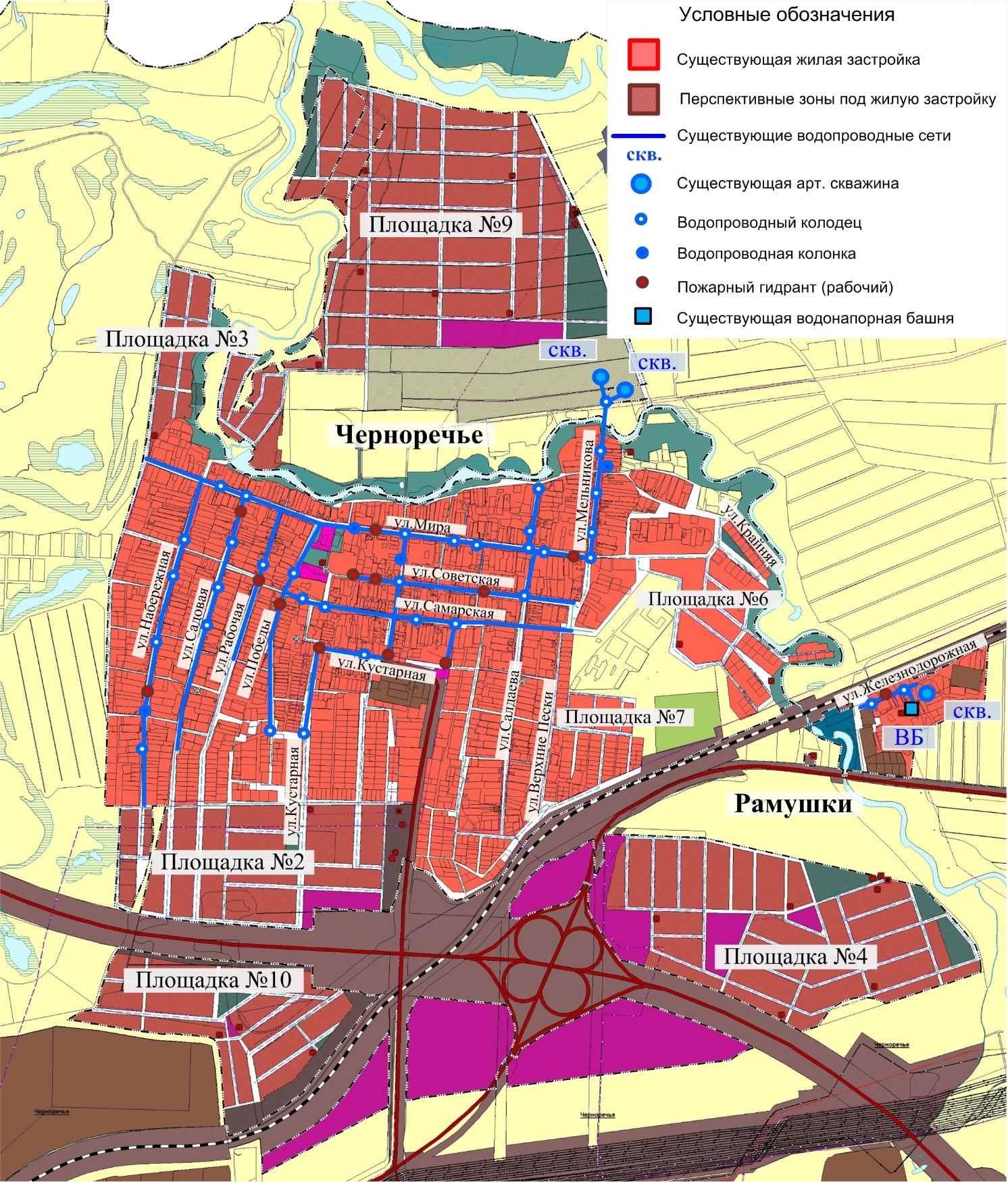 Рисунок № 7 - План размещения существующих водопроводных сетей на территории села Черноречье и поселка Рамушки Баланс водоснабжения и водопотребления Статистические данные о фактических объёмах реализации услуг по водоснабжению, представленные организацией, осуществляющей водоснабжение, представлены в таблице 2.2.8.  Таблица 2.2.8 – Общий баланс подачи и реализации воды (за 2019 г.) Территориальный баланс подачи питьевой воды представлен в таблице 2.2.9. Таблица 2.2.9 – Территориальный водный баланс подачи питьевой воды Структурный баланс реализации питьевой воды по группам потребителей населенных пунктов сельского поселения приведен в таблице 2.2.10. Таблица 2.2.10 - Структурный баланс реализации питьевой воды  Основным потребителем холодной воды в сельском поселении является население. Сведения о фактическом потреблении холодной воды потребителями села представлены в таблице 2.2.11.  Таблица 3.2.11 - Потребление холодной воды  Проведенный анализ позволяет сделать следующие выводы: учитывая, что в 2019 году общее количество водопотребителей питьевой воды в с. п. Черноречье составило 1188 человек, исходя из общего количества реализованной воды населению 24,455 тыс. м3, удельное потребление питьевой воды составило 57,18 л/сут или 1,72 м3/мес. на одного человека. Данные показатели лежат в пределах существующих норм.    Анализ резервов и дефицитов производственных мощностей системы водоснабжения Мощность системы водоснабжения сельского поселения складывается из трех основных составляющих: мощность водоносных горизонтов существующих водозаборов (проектная производительность); мощность (пропускная способность) магистральных водопроводов. Анализ резервов и дефицитов производственных мощностей существующих водозаборов представлен в таблице 2.2.12. Из таблицы 2.2.12 видно, что фактическое годовое водопотребление не превышает установленную мощность водозаборных сооружений сельского поселения.  Таблица 2.2.12 - Анализ резервов и дефицитов производственных мощностей существующих водозаборов Существующая система коммерческого учета воды На территории с. п. Черноречье по данным водоснабжающей организации МУП «Юбилейный», приборами учета холодной воды оборудованы: скважины – 0%; население – 45%; бюджетные организации – 100% (3 шт.); - прочие потребители – 100%. Учет потребления питьевой воды в с. п. Черноречье выполняется как по приборам учета, установленным у потребителей, так и расчетным путем по нормативам потребления. Тарифы в сфере водоснабжения Утвержденные тарифы на воду в с. п. Черноречье, приведены в таблицах 2.2.13. Таблица 2.2.13 - Сведения по тарифам на холодную воду  Сведения о водоснабжающей организации, обеспечивающей потребности в воде с. п. Черноречье, представлены в таблице 2.2.14. Таблица 2.2.14 - Основные сведения о водоснабжающей организации Описание существующих технических и технологических проблем,  возникающих при водоснабжении поселений В системе водоснабжения выделено несколько особо значимых технических проблем:  − гидрогеологические работы по оценке запасов подземных вод для целей хозяйственно – питьевого водоснабжения не проводились;  − существующие трубопроводы из чугунных труб системы водоснабжения исчерпали свой нормативный срок службы, в результате имеются значительные потери воды в процессе транспортировки ее к местам потребления; − отсутствие необходимого комплекса очистных сооружений (установок по обеззараживанию) на водопроводах, подающих потребителям воду; 	− недостаточное 	количество 	запорно-регулирующей 	арматуры 	на водопроводных сетях; − недостаточное количество работающих водопроводных колонок; − отсутствие расходно-измерительной аппаратуры на скважинах не позволяет контролировать объёмы потребленных и утерянных в ходе транспортировки ресурсов, что не дает возможность своевременно обнаружить неполадки в системе водоснабжения и принять меры по их устранению; − отсутствие системы диспетчерского контроля, управления, технологического и коммерческого учёта в системе водоснабжения не позволяет в полном объеме максимально повысить оперативность и качество управления технологическими процессами, обеспечить их функционирование без постоянного присутствия дежурного персонала, сократить затраты времени на обнаружение и локализацию неисправностей и аварий в системе, провести оптимизацию трудовых ресурсов и облегчить условия труда обслуживающего персонала; − нерациональное использование питьевой воды в летний период года; − недостаточность финансовых средств для модернизации системы водоснабжения. 2.3 Анализ существующего состояния системы водоотведения Институциональная структура водоотведения Хозяйственно-бытовая канализация Населенные пункты сельского поселения Черноречье не имеют централизованной системы водоотведения хозяйственно-бытовых сточных вод и соответствующих очистных сооружений.  Отведение хозяйственно-бытовых стоков от индивидуальных домов частного сектора осуществляется в выгребные ямы или надворные уборные, большая часть которых не оборудована гидроизоляцией, поэтому стоки частично испаряются, частично фильтруются в землю. Откачка стоков из выгребных ям производится при помощи ассенизационных машин с вывозом и сливом на ближайшие очистные сооружения или несанкционированные свалки. Дождевая канализация Дождевая канализация и отвод талых вод на территории сельского поселения отсутствует. Отведение дождевых и талых вод осуществляется по рельефу местности в пониженные места. Объемы фактического притока неорганизованного стока отсутствуют.  Существующих технические и технологические проблемы в   системе водоотведения В системе водоотведения сельского поселения выделено несколько особо значимых технических проблем: - отсутствие централизованной системы канализации - отсутствие очистных сооружений сточных вод. -существующие выгребные ямы имеют недостаточную степень гидроизоляции, что приводит к загрязнению территорий. 2.4 Анализ существующего состояния системы электроснабжения Институциональная структура электроснабжения Все населённые пункты сельского поселения Черноречье обеспечены централизованным электроснабжением. Источниками электроснабжения служат существующие трансформаторные подстанции. Снабжение потребителей сельского поселения Черноречье электроэнергией осуществляет Самарское отделение энергосбытовой компании ОАО «Самараэнерго». Оказание услуг по передаче и распределению электрической энергии, обслуживанию электрических сетей и иных объектов электросетевого хозяйства на территории сельского поселения осуществляет Волжский РЭС Волжского производственного отделения филиала «Самарские распределительные сети» ОАО «МРСК Волги». Распределение электроэнергии осуществляется по воздушным фидерам напряжением 6 кВ. Питание потребителей выполнено от распределительных подстанций напряжением 6/0,4 кВ. Источниками электроснабжения сельского поселения Черноречье служат подстанция «Мелиорация» мощностью 110/35/6 кВ и подстанция «Лопатино» мощностью 110/35/6 кВ. Село Черноречье Источником электроснабжения с. Черноречье служит подстанция ПС 35/6 кВ пос. Черновский. Распределение электроэнергии от подстанции ПС 35/6 кВ пос. Черновский осуществляется воздушными фидерами 6 кВ. Питание потребителей осуществляется от распределительных трансформаторных подстанций 6/0,4 кВ по сетям 0,4 кВ. Протяженность сетей ВЛ-0,4 кВ – 39,26 км. Перечень подстанций, расположенных в селе Черноречье, приведен в таблице 2.4.1. Таблица 2.4.1 - Перечень трансформаторных подстанций с. Черноречье Село Николаевка Электроснабжение села Николаевка осуществляется от ПС «Мелиорация» 110/35/6 кВ и от ПС «Лопатино» 110/35/6 кВ. От ПС «Мелиорация» по воздушным линиям мощностью 6 кВ электроэнергия подается на ПС 35/6 кВ в с. Николаевка и далее до существующих трансформаторных подстанций, запитанных от воздушных линий напряжением 6 кВ, где напряжение снижается до 0,4 кВ и подается потребителям по воздушным линиям. От ПС «Лопатино» по воздушным линиям напряжением 6 кВ электроэнергия подается на трансформаторные подстанции, где снижается до напряжения 0,4 кВ и по воздушным линиям подается потребителям. Линии электропередач закольцованы через фидер 5. Перечень подстанций, расположенных в с. Николаевка, приведен в таблице 2.4.2. Таблица 2.4.2. - Перечень трансформаторных подстанций с. Николаевка Поселок Чапаевка Электроснабжение в поселке Чапаевка осуществляется от существующих трансформаторных подстанций, запитанных от воздушных линий 6 кВ от ПС «Лопатино» 110/35/6 кВ. На трансформаторных подстанциях напряжение снижается до 0.4 кВ и по воздушным линиям подается потребителям. Перечень подстанций, расположенных в п. Чапаевка, приведен в таблице 2.4.3. Таблица 2.4.3 - Перечень трансформаторных подстанций п. Чапаевка Поселок Рамушки Существующая жилая застройка и промышленное предприятие в пос. Рамушки запитано электроэнергией от существующих сетей электропитания ОАО «Российские железные дороги».  Потребителями электроэнергии в сельском поселении Черноречье являются: − жилые дома; − общественные здания и сооружения; − коммунальные предприятия, объекты транспортного обслуживания; − производственные объекты;  − наружное освещение. Через муниципальный район Волжский проходит основная электрическая сеть, выполненная на напряжении 500 кВ. Система электроснабжения района характеризуется большим количеством межсистемных связей на напряжении               110 кВ и хорошо развитыми сетями 110 кВ внутри системы.  Для потребителей электроэнергии в сельской местности используются электрические сети 35 кВ и понижающие подстанции 35/10 кВ.  Энергосистема в целом и схемы электроснабжения отдельных потребителей обладают достаточно высокой степенью надежности.  Большая часть подстанций оборудована двумя трансформаторами и имеет несколько источников питания.  Воздействие на окружающую среду  Согласно СанПиН 2.2.1/2.1.1.1200-03 в целях защиты населения от воздействия электрического поля, создаваемого воздушными линиями электропередачи, устанавливаются санитарные разрывы вдоль трассы высоковольтной линии, за пределами которых напряженность электрического поля не превышает 1 кВ/м. Для вновь проектируемых ВЛ допускается принимать границы санитарных разрывов вдоль трассы ВЛ с горизонтальным расположением проводов и без средств снижения напряженности электрического поля по обе стороны от нее на следующих расстояниях от проекции на землю крайних фазных проводов в направлении, перпендикулярном    ВЛ:  20м – для ВЛ, напряжением до 330 кВ.  ЛЭП  По проектируемой территории проходят коридоры 35 кВ, 10 кВ, 6 кВ, являющиеся источником электромагнитного излучения. Согласно «Правилам устройства электроустановок (ПЭУ)». – М.: Энергоатомиздат, 1985 г., с учетом усредненных расстояний между крайними проводами, устанавливаются следующие размеры охранных зон от крайних проводов: Над подземными кабельными линиями в соответствии с действующими правилами охраны электрических сетей должны устанавливаться охранные зоны в размере площадки над кабелями: для кабельных линий выше 1 кВ по 1 м с каждой стороны от крайних кабелей; для кабельных линий до 1 кВ по 1 м с каждой стороны от крайних кабелей, а при прохождении кабельных линий в городах под тротуарами - на 0,6 м в сторону зданий сооружений и на 1 м в сторону проезжей части улицы. Для подводных кабельных линий до и выше 1 кВ в соответствии с указанными правилами должна быть установлена охранная зона, определяемая параллельными прямыми на расстоянии 100 м от крайних кабелей. Вдоль переходов воздушных линий электропередачи через водоемы (реки, каналы, озера и др.) - в виде воздушного пространства над водной поверхностью водоемов (на высоту, соответствующую высоте опор воздушных линий электропередачи), ограниченного вертикальными плоскостями, отстоящими по обе стороны линии электропередачи от крайних проводов при неотклоненном их положении для судоходных водоемов на расстоянии 100 метров, для несудоходных водоемов - на расстоянии, предусмотренном для установления охранных зон вдоль воздушных линий электропередачи. Охранные зоны кабельных линий используются с соблюдением требований правил охраны электрических сетей. Доля поставки ресурса по приборам учета Показатели степени охвата потребителей приборами учета представлены в           таблице 2.4.4. Таблица 2.4.4 - Показатели степени охвата потребителей приборами учета 2.5 Анализ существующего состояния системы газоснабжения Институциональная структура газоснабжения Централизованным газоснабжением в сельском поселении Черноречье обеспечены с. Черноречье, с. Николавека, п. Рамушки. В пос. Чапаевка централизованное газоснабжение отсутствует. Газоснабжение муниципального района Волжский осуществляет ООО «СреднеВолжская газовая компания».   Источником централизованного газоснабжения природным газом населенных пунктов сельского поселения Черноречье является  ГРС, расположенной в сельском поселении Черновский Волжского района.   По газопроводу высокого давления газ поступает в ГРП населенных пунктов, где давление снижается до среднего и низкого. По газопроводу среднего давления газ поступает в ШГРП, где давление снижается до низкого. В качестве регуляторов в ГРП и ШГРП используются РДГК – 1- 50 и РДНК – 400. Протяженность межпоселкового газопровода по территории поселения – 8 км. Газоснабжение села Черноречье осуществляется от ГРП пос. Белозерки. По газопроводу среднего давления, проложенного подземно, газ поступает на ГРП               № 33 с. Черноречье, где редуцируется на низкое и далее по газопроводам низкого давления поступает 	потребителям. Стальные газопроводы низкого давления различных диаметров проложены надземно – на стойках и по фасадам зданий.  Диаметр труб газопроводов низкого давления – от 50 до 273 мм. Протяженность внутрипоселкового газопровода – 14,0 км. Газоснабжение села Николаевка осуществляется от ГРП, расположенного в с. Лопатино. Газ поступает по газопроводу высокого давления, проложенному подземно, на ШГРП, где редуцируется на низкое и далее подается потребителям по стальным газопроводам низкого давления различных диаметров, проложенным надземно – на стойках и по фасадам зданий.  Диаметр труб газопроводов низкого давления – от 50 до 273 мм. Протяженность внутрипоселкового газопровода –  7,25 км.  Газоснабжение поселка Рамушки осуществляется от ГРП пос. Белозерки. Газопровод давлением 0,3 МПа подходит к ГШРП поселка, редуцирующему давление до низкого, и далее подается потребителям по стальным газопроводам низкого давления различных диаметров, проложенным надземно на опорах.  Протяженность внутрипоселкового газопровода – 3,0 км. В таблице 2.5.1 приведены данные о месторасположении ГРС, ГРП и ШГРП сельского поселения Черноречье. Таблица 2.5.1 - Данные о месторасположении ГРС, ГРП и ШГРП В жилых домах установлены счетчики учета расхода газа. Используется газ на хозяйственно-бытовые нужды и в качестве топлива для теплоисточников.  По данным федерального статистического наблюдения (форма №1-МО) в сельском поселении Черноречье одиночное протяжение уличной газовой сети составляет 39,5 км. Доля поставки ресурса по приборам учета Показатели степени охвата потребителей приборами учета представлены в           таблице 2.5.2. Таблица 2.5.2 - Показатели степени охвата потребителей приборами учета 2.6 Анализ существующего состояния систем захоронения (утилизации) ТКО К твердым коммунальным отходам относятся отходы, образующиеся в жилых зданиях, включая отходы от текущего ремонта квартир, отходы от отопительных устройств местного отопления, смет, опавшие листья, собираемые с дворовых территорий и крупные предметы домашнего обихода, так называемые крупногабаритные отходы (КГО). КГО образуются ориентировочно в размере 5 % от общего объема ТКО.  Принимаемые органами местного самоуправления решения по обращению с отходами должны быть направлены на снижение объема (массы) отходов, внедрение безотходных и малоотходных технологий, обеспечение рециклинга- вторичного использования отходов с вовлечением их в хозяйственный оборот, а также экономию природных ресурсов и восстановление земель, испорченных отходами (Закон Самарской области от 17 декабря 1998 г. № 28-ГД «Об отходах производства и потребления на территории Самарской области»).  Согласно СанПиН 42.128-4690-88 «Санитарные правила содержания территорий населенных мест» система санитарной очистки и уборки территории предусматривает: рациональный сбор, быстрое удаление, обезвреживание и экономически целесообразную утилизацию бытовых отходов, в соответствии с генеральной схемой очистки муниципального района.  Всего по м.р. Волжский образуется отходов:  от благоустроенного жилого фонда 	– 36 224,1 м3/год (в 	т.ч. крупногабаритные отходы 5 % от общего объема отходов – 1 811,2 м3/год);  от неблагоустроенного жилого фонда – 42 826,3 м3/год (в т.ч. крупногабаритные отходы – 2 141,315 м3/год);  от учреждений социальной сферы, бытовых, торговых и прочих предприятий – 61 016,1 м3/год (в т.ч. крупногабаритные отходы – 3 050,805 м3/год).  Общий объем накопления ТКО по с. п. Черноречье представлен в таблице 2.6.1.  Таблица 2.6.1 - Общий объем накопления ТБО по с. п. Черноречье 3. Перспективы развития и прогноз спроса на коммунальные ресурсы с. п. Черноречье 3.1 План развития с. п. Черноречье Динамика численности населения С 2012 по 2019 гг. численность населения в сельском поселении Черноречье увеличилась на 365 чел. от уровня 2012 г., а уровень рождаемости на протяжении последних семи лет незначительно превысил уровень смертности. Численный, социальный и национальный состав сельского поселения представлен в таблице 3.1.1. Таблица 3.1.1 - Численный, социальный и национальный состав сельского поселения Другой важной причиной роста населения является миграция, которая не в меньшей степени, чем естественное движение населения, связана с социальноэкономическими процессами, происходящими в стране. Механическое движение населения в сельском поселении Черноречье нестабильно. Самый высокий уровень миграционного прироста населения наблюдался в 2006 году и составил 40,9 чел./тыс. населения. Благодаря тому, что на протяжении последних лет наблюдался незначительный естественный прирост населения, а приток мигрантов несколько превышал отток, сельскому поселению Черноречье удалось избежать сокращения численности населения. Практически она стабильна. Распределение населения по возрастным группам, в сравнении с сельским населением Самарской области, наглядно представлено в диаграмме на рисунке № 7. Данные о возрастной структуре с. п. Черноречье представлены в таблице 3.1.2. Таблица 3.1.2 - Данные о возрастной структуре с. п. Черноречье Динамика численности населения сельского поселения Черноречье приведена в таблице 3.1.3. Таблица 3.1.3 - Динамика численности населения сельского поселения Черноречье Наглядно динамика численности населения с. п. Черноречье представлена на рисунке № 8. 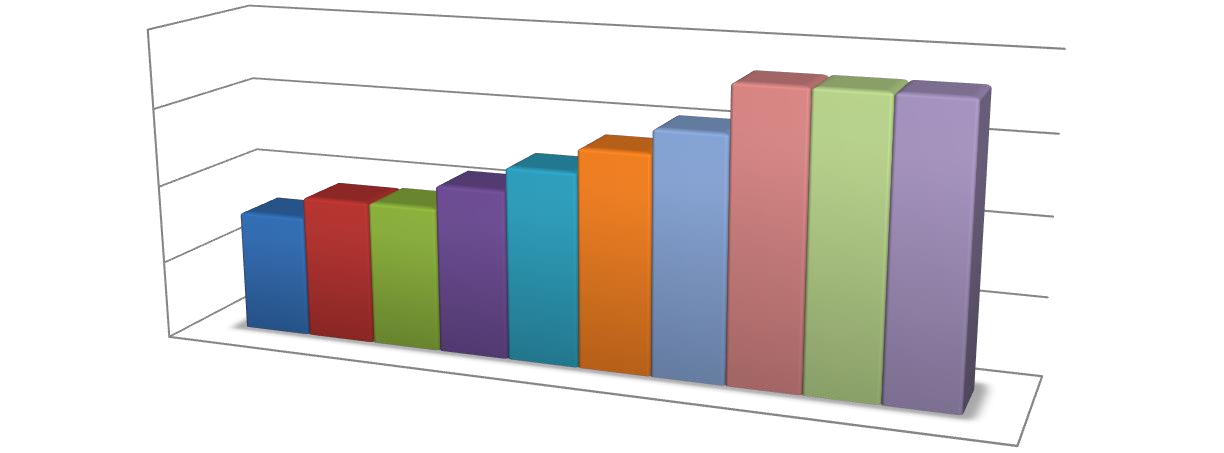 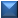 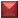 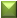 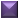 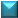 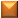 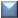 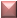 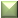 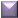 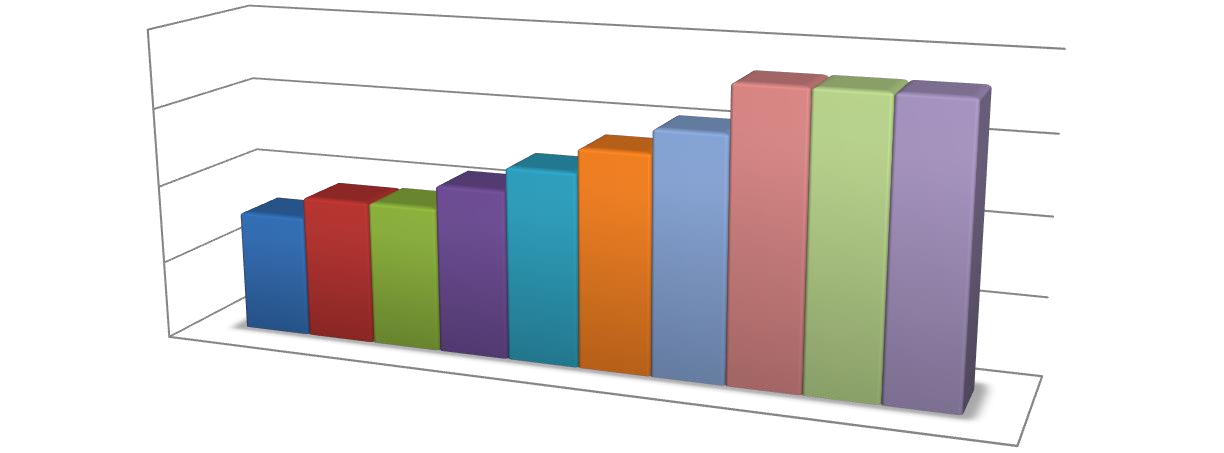 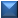 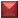 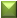 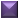 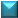 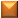 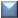 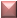 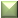 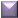 Прогноз численности населения с. п. Черноречье с учетом  освоения резервных территорий Этот вариант прогноза численности населения с. п. Черноречье принят, согласно Генплану, в качестве основного и рассчитан с учётом территориальных резервов в пределах сельского поселения и освоения новых территорий, которые могут быть использованы под жилищное строительство. Прогноз возрастной структуры населения с. п. Черноречье представлен в таблице 3.1.4.  Таблица 3.1.4 - Прогноз возрастной структуры населения с. п. Черноречье с учетом перспективного развития, чел. Прогноз численности населения с. п. Черноречье с учетом перспективного строительства наглядно представлен на рисунке № 9. 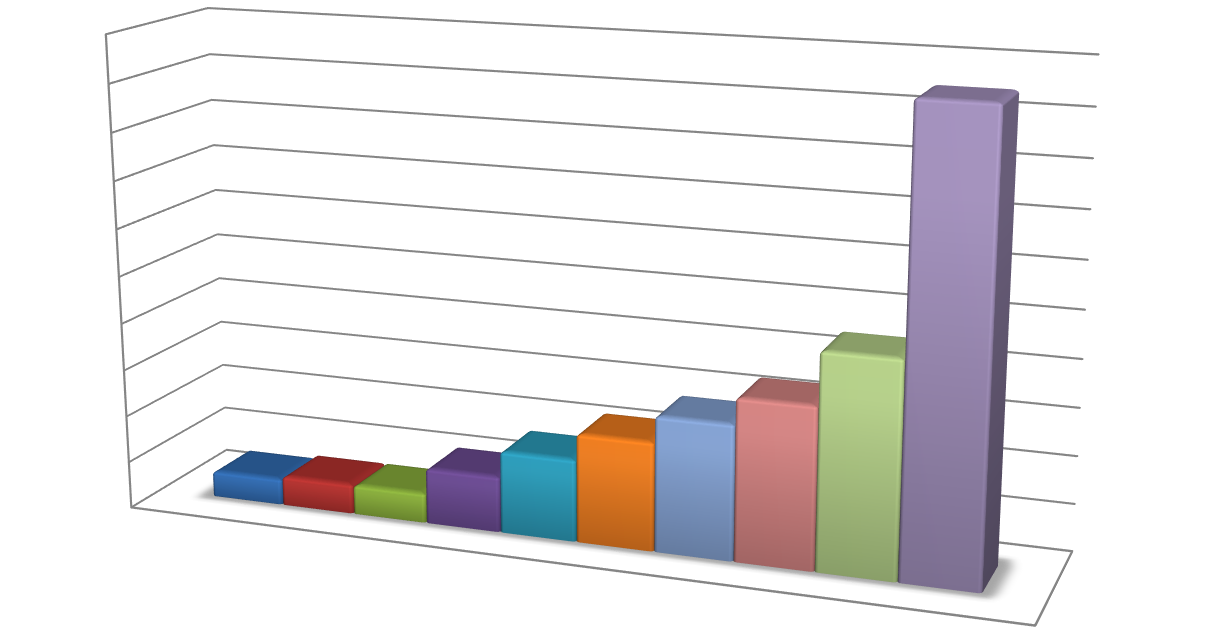 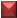 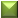 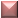 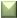 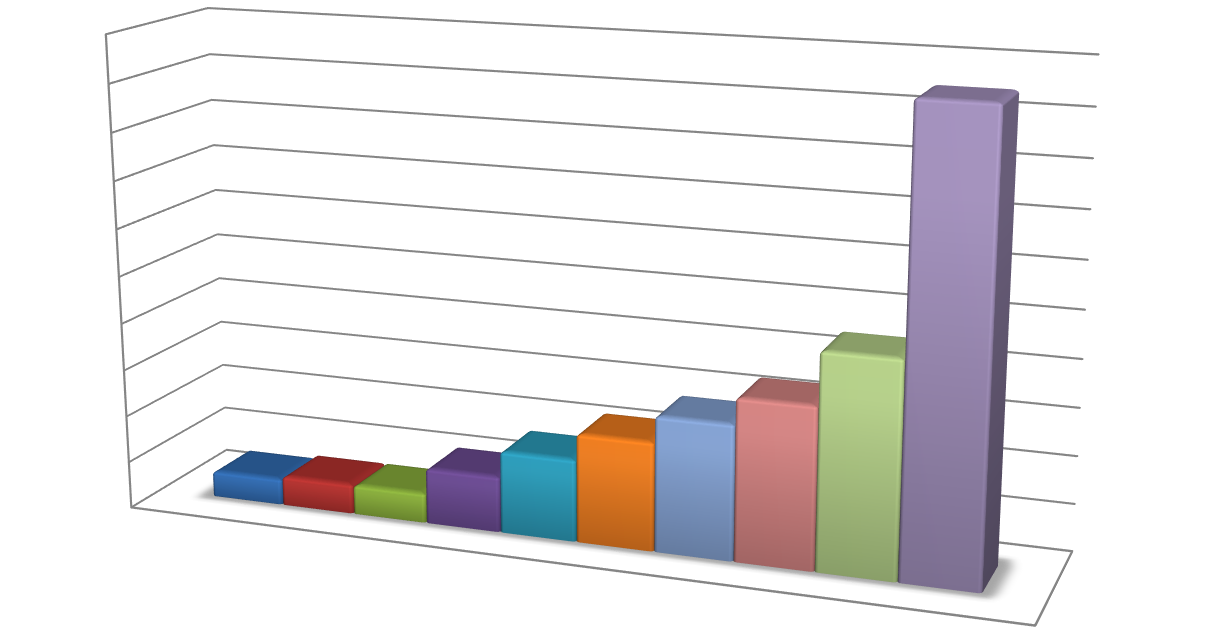 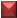 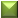 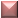 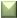 Прирост численности населения и площади жилого фонда по этапам строительства сельского поселения Черноречье указан в таблице 3.1.5. Таблица 3.1.5 – Прирост численности населения и площади жилого фонда по этапам строительства сельского поселения Черноречье. 3.2 План прогнозируемой застройки с. п. Черноречье Согласно Градостроительному кодексу, основным документом, определяющим территориальное развитие сельского поселения, является его Генеральный план. Планировочное развитие населённых пунктов сельского поселения Черноречье в своих административных границах сдерживается рядом природных и территориальных факторов: − проявлением опасных природных процессов: затоплением и подтоплением паводковыми водами, водной эрозией почв;  − размещением промышленных, сельскохозяйственных и иных предприятий и объектов с нарушениями действующих нормативных и регламентирующих документов;  − недостаточным развитием транспортной и инженерной инфраструктур.  Развитие жилой зоны Стратегической целью государственной жилищной политики на территории Самарской области, в том числе на территории муниципального района Волжский, является формирование рынка доступного жилья, обеспечение комфортных условий проживания граждан, создание эффективного жилищного сектора. В соответствии с Региональными нормативами, в сельских населенных пунктах размещение малоэтажной жилой застройки индивидуальными жилыми домами усадебного типа осуществляется в соответствии с п. 5.11.2, площадь придомовых участков – 1200 м2 (12 соток), включая площадь застройки. Для малоэтажной жилой застройки (2-4 этажа), зона Ж2, показатели плотности населения принимаются 108 чел./га (таблица 5.5 Региональных нормативов). Средний размер семьи принят - 3 человека. Генеральный план сельского поселения Черноречье не предусматривает увеличения застройки территории поселка Рамушки, в этой связи сведения о приростах площади строительных фондов данного населенного пункта не указываются.  Характеристика планируемых объектов жилищного фонда сельского поселения Черноречье представлена в таблице 3.2.1. Таблица 3.2.1 – Характеристика планируемых объектов жилищного фонда с. п. Черноречье на расчетный срок развития до 2035 г. (ориентировочно) Итого на расчетный срок строительства (до 2035 г.) за счет освоения свободных территорий и земель в границах населенных пунктов с. п. Черноречье планируется размещение – 10 905 усадебных участков; многоквартирные жилые дома 2-4 этажа 3 971 квартира.  Площадь проектируемой территории – 1 972,7 га. Ориентировочная общая площадь планируемого жилого фонда усадебной и многоэтажной застройки, составит – 2 373 550 м2. Расчётная численность населения увеличится на 44 627 человек. Прирост численности населения с учетом перспективного развития Этот вариант прогноза численности населения с. п. Черноречье рассчитан с учетом территориальных резервов в пределах сельского поселения и освоения новых территорий, которые могут быть использованы под жилищное строительство. На резервных территориях с. п. Черноречье можно разместить 10 905 участков под индивидуальное жилищное строительство и многоквартирные жилые дома –               3 971 кв. Принятый ранее средний размер домохозяйства в Самарской области составлял 2,7 человек. С учетом эффективности мероприятий по демографическому развитию Самарской области и стабильно положительным сальдо миграции в с. п. Черноречье средний размер домохозяйства в перспективе может увеличиться до 3 человек.  Исходя из этого в сельском поселении Черноречье на участках, отведенных под жилищное строительство, при полном их освоении к концу расчетного периода развития будет проживать ориентировочно 44 627 человек.  В целом численность населения с. п. Черноречье, согласно Генплану, к 2035 году ориентировочно возрастет до 47 397 человек. Развитие общественно-деловой зоны Задачей 	Генплана 	является 	определение 	функционального 	назначения территорий общественно-деловой застройки, а их фактическое использование будет уточняться в зависимости от возникающей потребности в различных видах обслуживания. Местоположение планируемых объектов капитального строительства уточняется в проекте планировки с учётом функционального зонирования территории.   Стабильное улучшение качества жизни всех слоев населения, являющееся главной целью развития любого населенного пункта, в значительной степени определяется уровнем развития системы обслуживания, которая включает в себя учреждения здравоохранения, спорта, образования, культуры и искусства, торговли и бытового обслуживания.     Согласно данным Генерального плана сельского поселения Черноречье к 2035 г. планируется построить 39 общественно-значимых объектов и реконструировать три объекта, для которых необходимо предусмотреть обеспечение коммунальными услугами: теплоснабжением, водоснабжением, водоотведением, газоснабжением, электроснабжением и сбором ТКО.  Генеральный план сельского поселения Черноречье не предусматривает будущей застройки на территории поселка Рамушки.  В границах сельского поселения Черноречье предлагаются мероприятия, перечисленные в таблице 3.2.2. Таблица 3.2.2 – Планируемые мероприятия в сфере соцкультбыта на территории сельского поселения Черноречье. Приросты строительных фондов, а также места расположения перспективных объектов строительства (ориентировочно) и объектов, подлежащих реконструкции, на территории сельского поселения Черноречье представлены на рисунках № 10 - № 14. 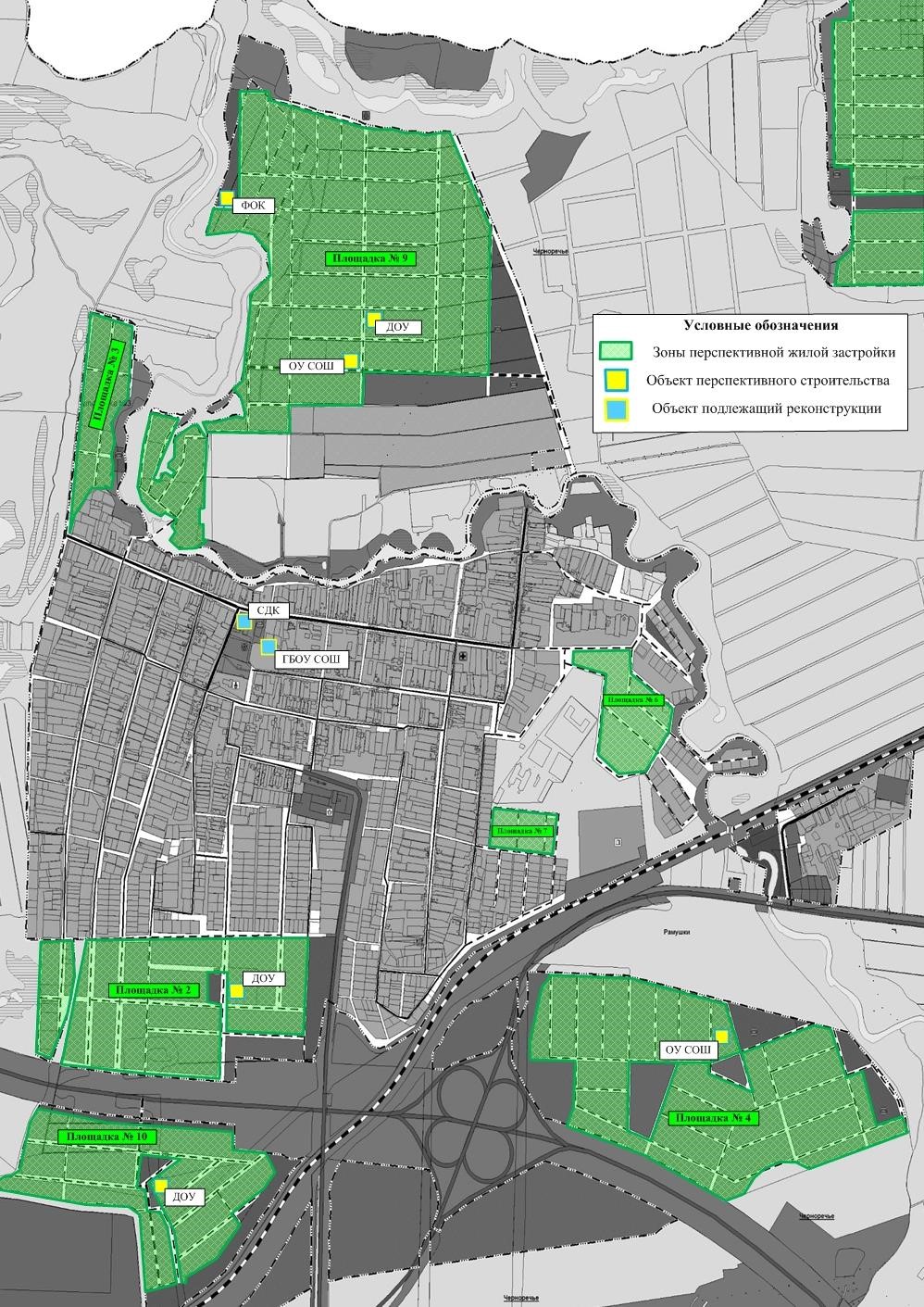 Рис. № 10 - Приросты строительных фондов, а также места расположения перспективных объектов строительства (ориентировочно) и объектов, подлежащих реконструкции, на территории села Черноречье (площадки № 2, 3, 4, 6, 7, 9, 10) 74 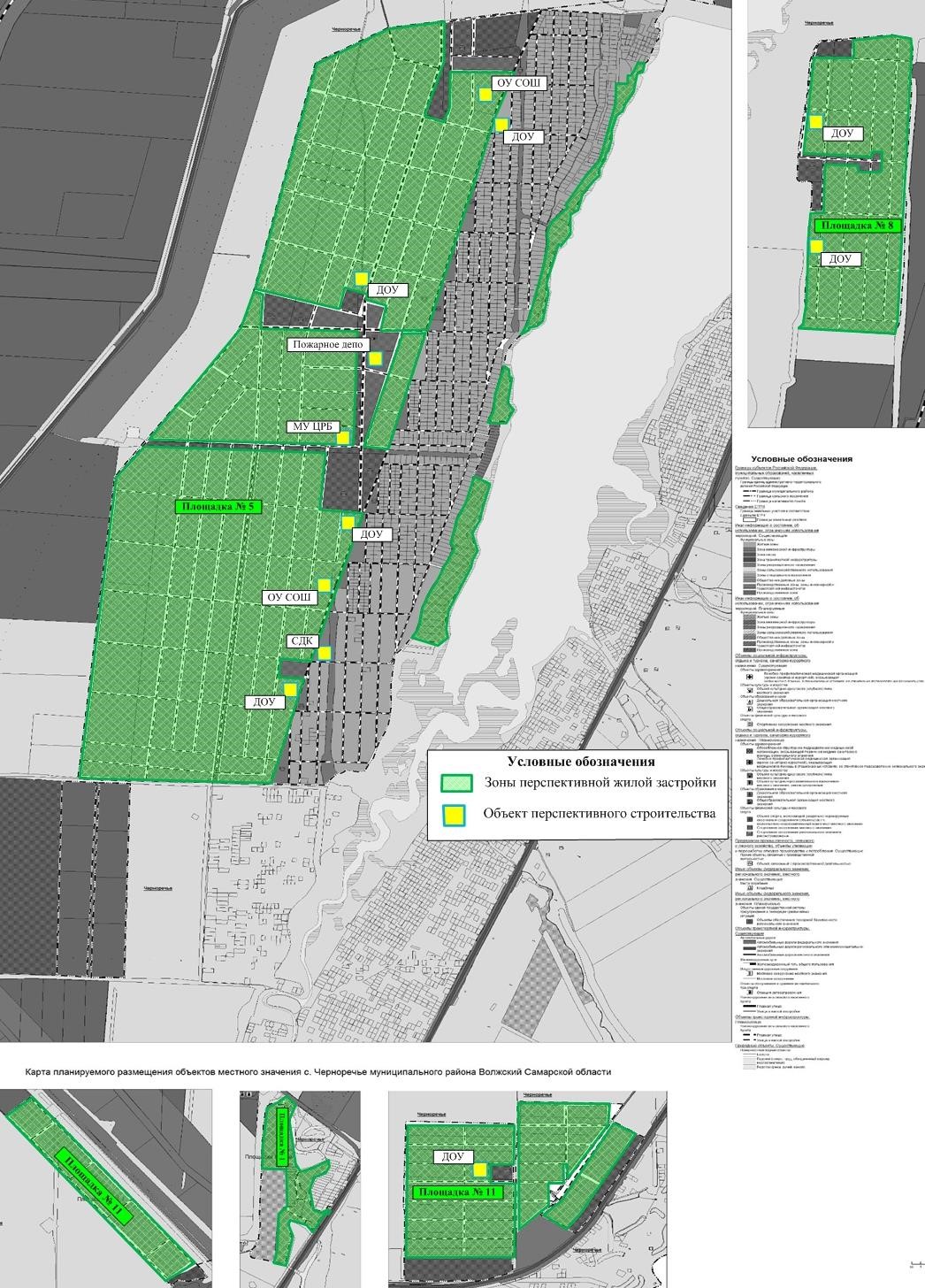 Рис. № 11 - Приросты строительных фондов, а также места расположения перспективных объектов строительства (ориентировочно) на территории села Черноречье (площадки № 1, 5, 8, 11) 75 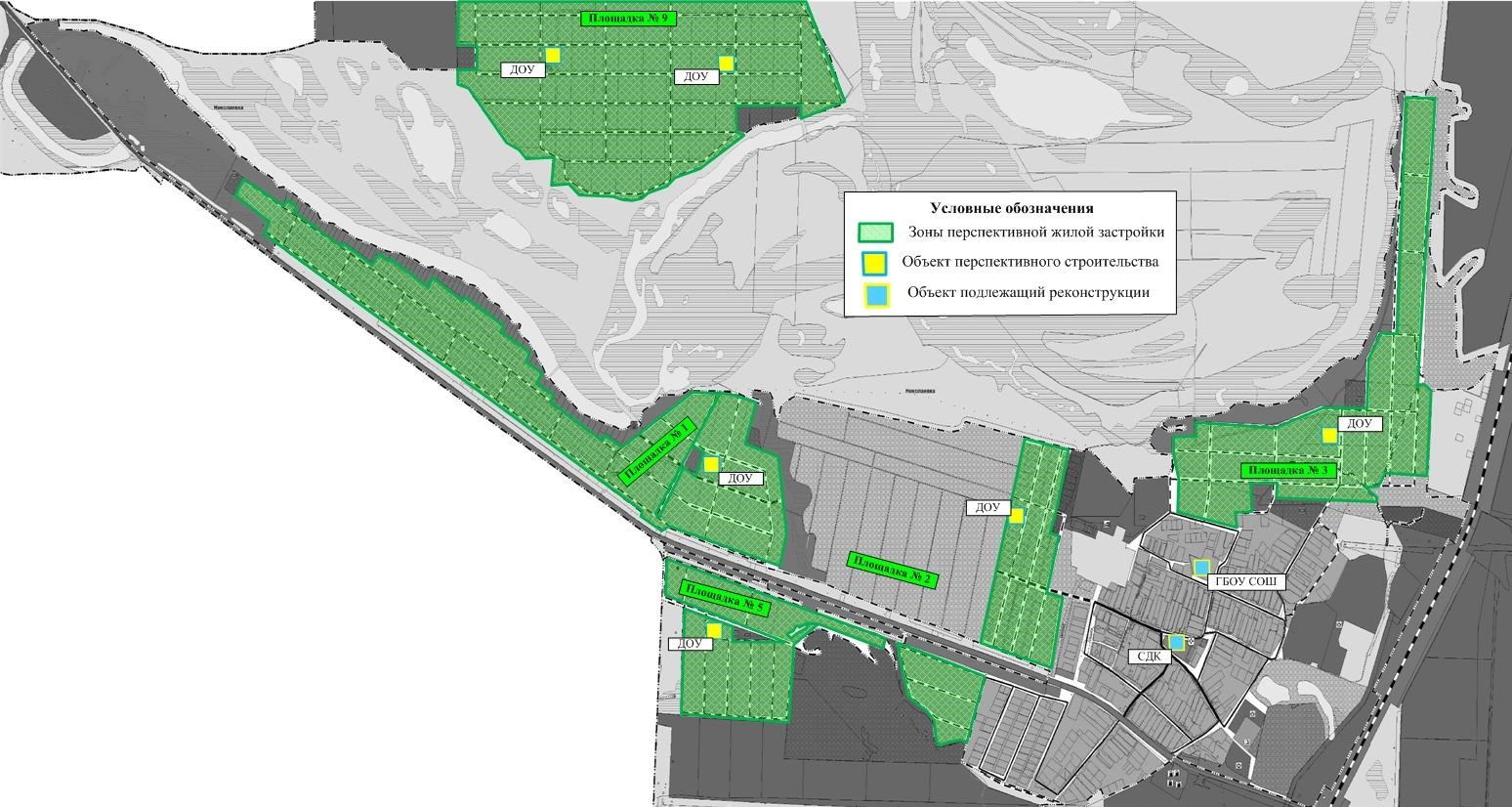 Рис. № 12 - Приросты строительных фондов, а также места расположения перспективных объектов строительства (ориентировочно) и объектов, подлежащих реконструкции, на территории села Николаевка (площадки № 1, 2, 3, 5, 9) 76 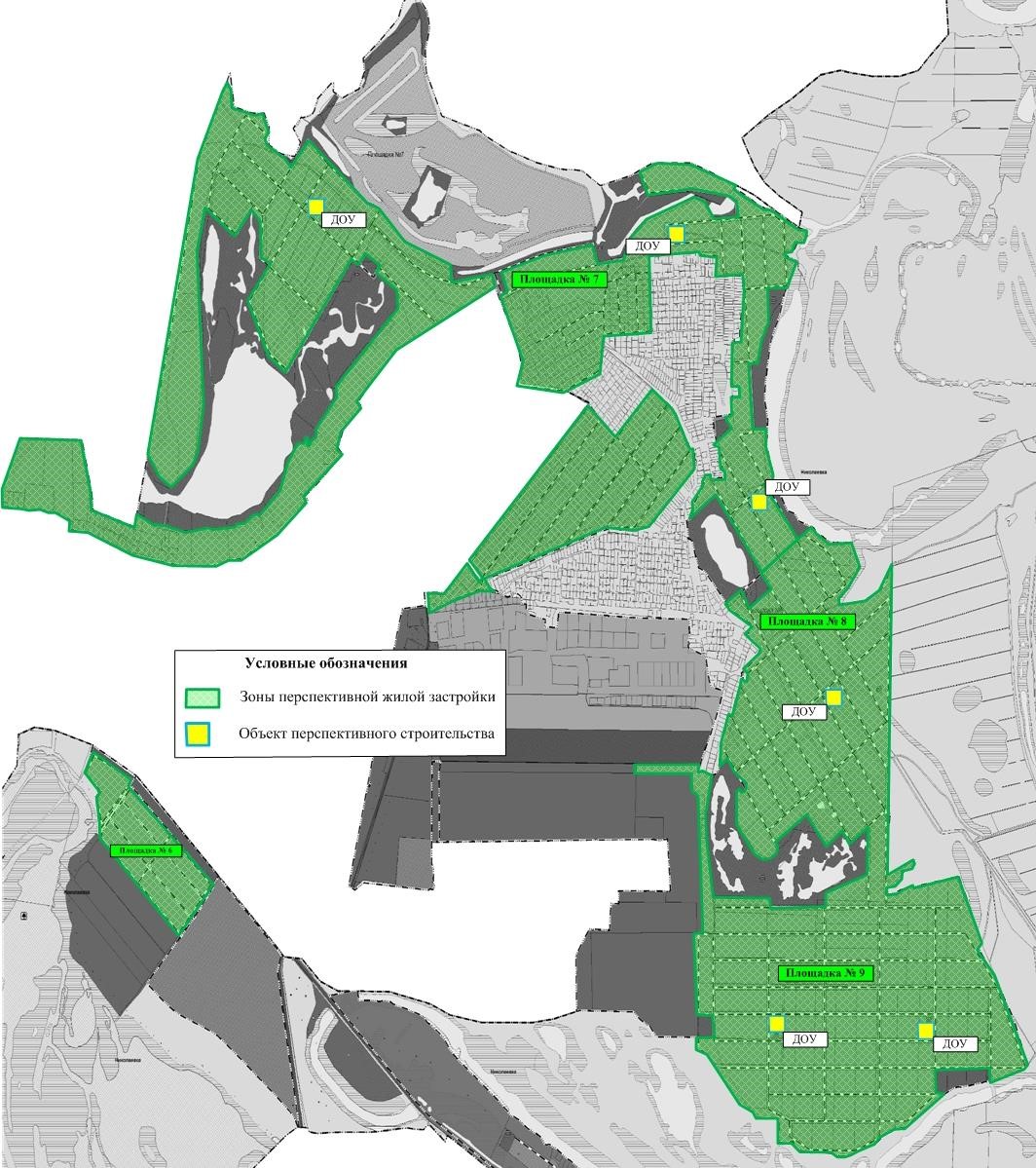 Рис. № 13 - Приросты строительных фондов, а также места расположения перспективных объектов строительства (ориентировочно) на территории села Николаевка (площадки № 6, 7, 8, 9) 77 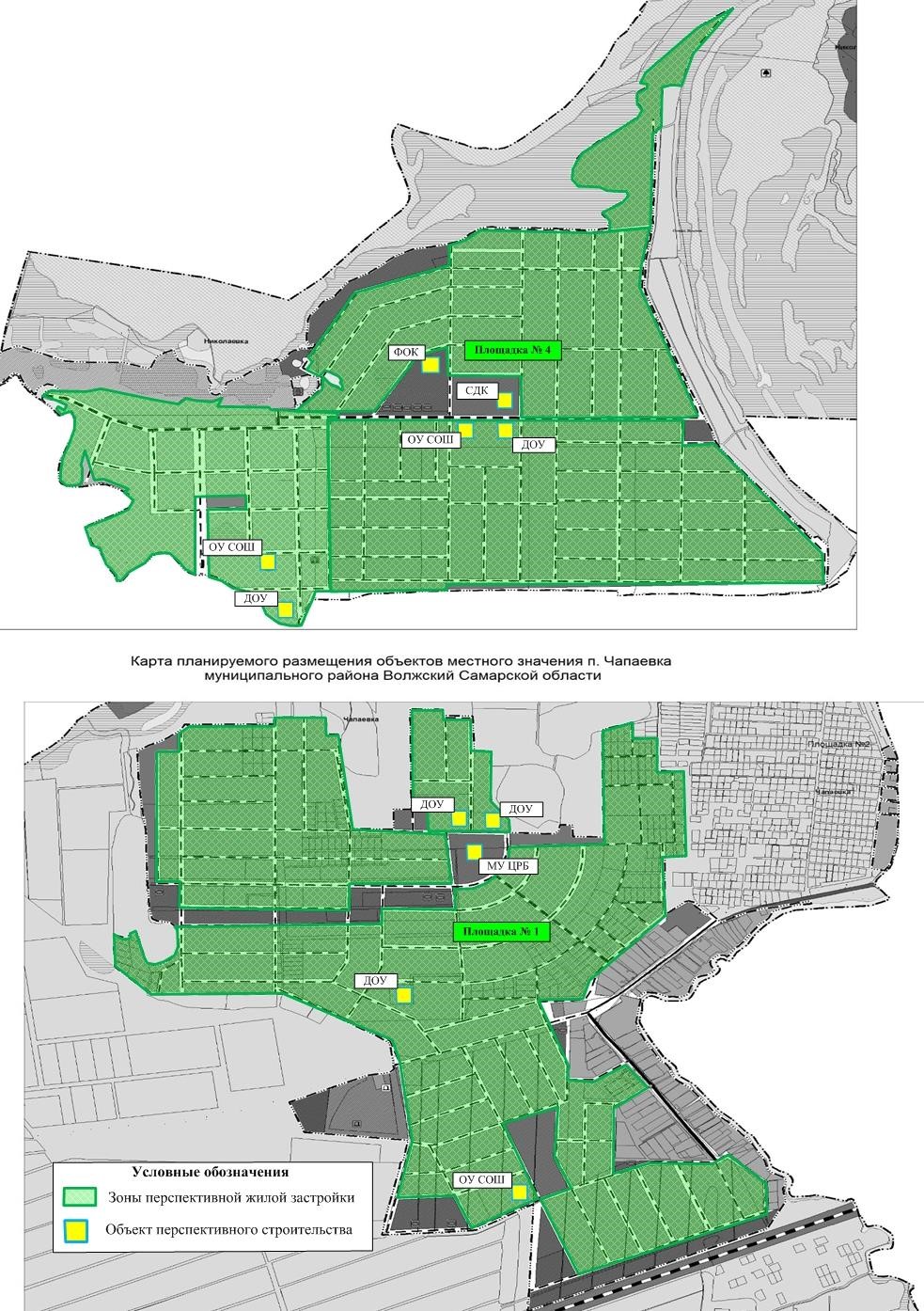 Рис. № 14 - Приросты строительных фондов, а также места расположения перспективных объектов строительства (ориентировочно) на территориях села Николаевка (площадка № 4) и поселка Чапаевка (площадка № 1) 78 Развитие сельского хозяйства и производственной сферы поселения Сельское хозяйство является одним из основных направлений развития экономики муниципального района Волжский. На расчетный срок агропромышленный комплекс муниципального района Волжский   ориентирован на увеличение валовой продукции как за счет вовлечения в оборот новых посевных площадей и увеличения поголовья, так и за счет повышения эффективности производства. В соответствии с основными направлениями и тенденциями развития производственной сферы и сельского хозяйства муниципального района Волжский на территории сельского поселения Черноречье целесообразно проведение мероприятий, обеспечивающих: развитие действующих объектов производственной сферы; –создание новых производственных предприятий малого бизнеса на территории поселения в рамках развития промышленных кластеров Самарской области; развитие объектов сельскохозяйственного назначения на территориях не действующих сельскохозяйственных предприятий. Развитие рекреационной зоны Генеральным планом поселения предусмотрено размещение зон отдыха населения (скверов, парков, бульваров) общей площадью 47,1 га, в том числе: в с. Черноречье – 22,4 га; – в с. Николаевка – 14,3 га; в п. Чапаевка – 10,4 га. 3.3. Прогноз спроса на коммунальные ресурсы со ссылкой на обоснование прогноза спроса Показатели перспективного спроса на тепловую энергию и теплоноситель в установленных границах с. п. Черноречье Согласно Генплану, всё новое строительство теплом будет обеспечиваться от проектируемых новых теплоисточников. Для соцкультбыта – отопительные модули, встроенные или пристроенные котельные, с автоматизированным оборудованием, с высоким КПД для нужд отопления и горячего водоснабжения. В целях экономии тепловой энергии и, как следствие, экономии расхода газа, в проектируемых зданиях соцкультбыта, применять автоматизированные системы отопления, вентиляции и горячего водоснабжения. В автоматизированных тепловых пунктах устанавливать устройства попогодного регулирования. Тепловые сети от отопительных модулей до потребителей, выполнять в подземном или надземном варианте, с применением труб в современной теплоизоляции.  Весь индивидуальный жилой фонд обеспечивается теплом от собственных теплоисточников - котлов различной модификации, для нужд отопления и горячего водоснабжения.  Прогноз спроса на тепловую энергию основан на данных развития поселения, его градостроительной деятельности, определённой Генпланом на период до 2035 года.  Прогноз спроса на тепловую энергию для вновь проектируемых объектов               с. п. Черноречье в таблице 3.3.1. Таблица 3.3.1 - Прогноз спроса на тепловую энергию для вновь проектируемых объектов на период до 2035 года В связи с отсутствием в Генеральном плане тепловых нагрузок некоторых перспективных общественных зданий с. п. Черноречье для расчета планируемого потребления тепловой энергии приняты значения тепловых нагрузок аналогичных объектов из генеральных планов сельских поселений Самарской области. Согласно данным Генплана сельского поселения Черноречье к 2035 году планируется построить 39 общественно значимый объекта, для которых необходимо предусмотреть теплоснабжение, и реконструировать четыре объекта соцкультбыта. Расчетная тепловая нагрузка перспективных объектов строительства сельского поселения Черноречье составит всего 31,8738 Гкал/ч.  Теплоснабжение перспективных объектов социального и культурно-бытового назначения, планируемых к размещению на территории с. п. Черноречье, предлагается осуществить от новых источников тепловой энергии – котельных блочно - модульного типа (31,7655 Гкал/ч) и от существующих источников тепловой энергии реконструируемых объектов (0,1083 Гкал/ч). Тип, технические характеристики, мощность индивидуальных котлов уточняются для каждого потребителя отдельно на стадии рабочего проектирования. Тепловая мощность и прирост тепловой нагрузки с. п. Черноречье в зонах действия систем теплоснабжения представлены в таблице 3.3.2. Таблица 3.3.2 - Тепловая мощность и прирост тепловой нагрузки с. п. Черноречье в зонах действия систем теплоснабжения, Гкал/ч. Индивидуальное жилищное строительство Значения прироста тепловой нагрузки перспективных объектов ИЖС определены в соответствии с СНиП 23-02-2003 «Тепловая защита зданий». Потребляемая тепловая мощность существующих и перспективных индивидуальных жилых домов сельского поселения Черноречье рассчитана по укрупненным показателям и представлена в таблице 3.3.3. Таблица 3.3.3 – Значения потребляемой тепловой мощности ИЖС, Гкал/ч. Прирост тепловой нагрузки перспективных объектов ИЖС составляет           474,71 Гкал/ч.  Теплоснабжение существующих индивидуальных жилых домов осуществляется от собственных котлов. Согласно данным Генплана перспективную нагрузку ИЖС планируется обеспечить так же от индивидуальных источников.  Потребление тепловой энергии перспективными производственными объектами Теплоснабжение производственных зон осуществляется от собственных источников, размещенных на территориях предприятий. Изменение производственных зон и их перепрофилирование, а также прирост потребления тепловой энергии (мощности) и теплоносителя производственных зон в Генплане не предусматривается. Показатели прогноза спроса по водоснабжению Сценарии развития систем водоснабжения напрямую связаны с планами развития, указанными в проекте изменений в Генеральный план развития с. п. Черноречье муниципального района Волжский Самарской области, на период до 2035 года, учтены планы планируемой застройки, т.к. именно они определяют направления мероприятий, связанных с развитием системы водоснабжения. Расход воды на новое строительство жилых домов представлен в таблице 3.3.4. Таблица 3.3.4 - Расход воды на новое строительство жилых домов Расход воды на новое строительство объектов соцкультбыта представлен в таблице 3.3.5. Таблица 3.3.5 - Расход воды по перспективным объектам соцкультбыта Показатели прогноза спроса по водоотведению Хозбытовая канализация В перспективе проектом изменений в Генеральный план в с. п. Черноречье предусматривается развитие жилой застройки (индивидуальных и блокированных жилых домов, а также индивидуальных, блокированных и многоквартирных жилых домов) на новых площадках строительства и за счет уплотнения существующей застройки.  Перспективные объёмы водоотведения от жилой застройки и от объектов строительства на каждом этапе развития с. п. Черноречье, представлены в таблице 3.3.6. Таблица 3.3.6 - Прирост объёма водоотведения к 2035 г. В не канализованной застройке сброс хозяйственно-бытовых стоков планируется осуществлять в водонепроницаемые выгребы с последующим вывозом спецавтотранспортом в места, отведенные службой Роспотребнадзора в соответствии с Генеральной схемой санитарной очистки муниципального района Волжский.  Как вариант возможно строительство локальных установок биологической очистки сточных вод для одного или группы индивидуальных домов по имеющимся проектным предложениям. Результаты расчета требуемой мощности канализационных очистных сооружений (КОС) Результаты расчета требуемой мощности канализационных очистных сооружений (КОС) представлены в таблице 3.3.7. Таблица 3.3.7 - Результаты расчета требуемой мощности КОС, м3/сут  Дождевая канализация. Отвод дождевых и талых вод с вновь проектируемых территорий осуществляется с учётом существующей застройки по открытым и закрытым водостокам в пониженные по рельефу места. На стадии «проект планировки» и последующих рабочих стадиях определяются места сбора поверхностных вод, их очистка и места сброса в водные объекты (овраги, тальвеги, реки, озёра и др.) согласно условиям «Роспотребнадзора». Показатели прогноза спроса по электроснабжению Исходными данными для разработки электроснабжения вновь проектируемой застройки территорий сельского поселения Черноречье является Генеральный план с нанесением зон с концентрированными нагрузками. Потребителями электроэнергии проектируемой застройки являются: 1-2 этажная усадебная застройка – III категории надежности электроснабжения, общественные здания – II-III категории, предприятия торговли - III категории, коммунальные предприятия – II категории, и наружное освещение. Расчет электрических нагрузок выполнен согласно «Инструкции по проектированию городских электрических сетей» РДЗ4.20.185-94 с изменениями и дополнениями и согласно Региональным нормативам градостроительного проектирования Самарской области от 25.12.2008 г.                                                                          Ориентировочный расчет электрической мощности на новое строительство (до 2033г.) представлен в таблице 3.3.8. Таблица 3.3.8 – Ориентировочные величины электрической мощности до 2035г. (*) Примечание: коэффициент мощности cоs Y = 0,9 Расчетные нагрузки для площадок малоэтажного строительства в сельском поселении Черноречье представлены в таблице 3.3.9. Таблица 3.3.9 - Расчетные нагрузки для площадок малоэтажного строительства в сельском поселении Черноречье.  (*) Примечание: коэффициент мощности cоs Y = 0,9 С учетом укрупненных нормативных показателей выполнены расчеты электропотребления в сельском поселении Черноречье, представленные в таблице 3.3.10.  Таблица 3.3.10 - Расчеты электропотребления в сельском поселении Черноречье, с учетом укрупненных нормативных показателей Показатели прогноза спроса по размещению ТКО Жилая застройка должна быть полностью оборудована специальными площадками временного хранения отходов. Очистка территории от бытового мусора должна осуществляться планово-регулярным методом. Расчёт необходимого количества контейнеров в сельском поселении Черноречье на 2035 год выполнен с учетом результатов расчета объемов накопления бытовых отходов в сельском поселении Черноречье, выполненных в Генеральной схемы очистки территории Волжского района Самарской области, и прогнозируемой численности населения с учетом нового жилищного строительства (таблица 3.3.11). Таблица 3.3.11 - Результаты расчёта необходимого количества контейнеров в сельском поселении Черноречье при ежедневном вывозе. Расчет количества образования твердых бытовых отходов (ТКО) в сельском поселении Черноречье выполнен согласно СНиП 2.07.01-89 «Градостроительство. Планировка и застройка городских и сельских поселений».  Результат расчёта количества образования ТКО представлен в таблице 3.3.12. Таблица 3.3.12- Результат расчёта количества образования ТКО на период до 2035г. Показатели прогноза спроса по газоснабжению         Централизованным газоснабжением сетевым газом все новое строительство обеспечивается от существующей системы газоснабжения сельского поселения Черноречье для чего необходимо: − проложить газопроводы высокого и низкого давления − построить газорегуляторные пункты (ГРП, ГРПБ, ШГРП). Тип – согласно техническим условиям.  Новая 	застройка, 	расположенная 	в 	непосредственной 	близости 	от существующих сетей газоснабжения, может быть подключена к ним на условиях владельца сетей.  Используется газ на хозбытовые цели и в качестве топлива для теплоисточников.  Прокладка вновь проектируемых газопроводов выполнять либо из полиэтиленовых труб в земле, либо из стальных труб – на опорах.  Для газопровода высокого давления устанавливаются охранные зоны: вдоль трасс наружных газопроводов - по 2 м с каждой стороны газопровода, вдоль трасс подземных газопроводов из полиэтиленовых труб при использовании медного провода - 3 м от газопровода со стороны провода и 2 м - с противоположной. Вокруг отдельно стоящих ГРП - в виде территории на 10 м от границ этих объектов. Расчет объема газопотребления на перспективную застройку Согласно СНиП 2.04.08-87* «Газоснабжение» при составлении проектов Генеральных планов поселений допускается принимать укрупненные показатели потребления газа при теплоте сгорания газа 34 МДж/м3 (8000 ккал/м3): – при горячем водоснабжении от газовых водонагревателей – 250 м3/год на 1 чел.; Годовые расходы газа на нужды предприятий торговли, предприятий бытового обслуживания непроизводственного характера и т.п. следует принимать в размере до 5% суммарного расхода теплоты на жилые дома. Годовые расходы газа на технологические нужды промышленных и сельскохозяйственных предприятий следует определять по данным топливопотребления (с учетом изменения КПД при переходе на газовое топливо) этих предприятий с перспективой их развития или на основе технологических норм расхода топлива (теплоты). По результатам расчетов принимаем суммарный показатель потребления газа (при теплоте сгорания газа 34 МДж/м3 (8000 ккал/м3) и горячем водоснабжении от газовых водонагревателей) для сельского поселения – 300 м3/год на 1 чел. Все новое строительство в селе Черноречье и селе Николаевка обеспечивается централизованным газоснабжением сетевым природным газом от существующей системы газоснабжения. Для обеспечения нового строительства в поселке Чапаевка планируется строительство централизованного газоснабжения до 2035 года. Расчетное потребление газа с. п. Черноречье представлено в таблице 3.3.13. Таблица 3.3.13 - Расчетное потребление сетевого природного газа  Расход газа на новое строительство посчитан отдельно по каждой площадке. Расходы газа на новое строительство представлен в таблице 3.3.14. Таблица 3.3.14 - Расходы газа на новое строительство Укрупненный расчет ТЭП Укрупненный расчет ТЭП, в проектируемых границах с. п. Черноречье, представлен в таблице 3.3.15. Таблица 3.3.15 - Укрупненный расчет ТЭП на перспективное развитие коммунальной инфраструктуры до 2035 года. Целевые показатели развития коммунальной инфраструктуры Целевые показатели развития коммунальной инфраструктуры с. п. Черноречье муниципального района Волжский Самарской области представлены в таблице 4.1. Таблица 4.1 - Целевые показатели развития коммунальной инфраструктуры с. п. Черноречье Продолжение таблица 5.1 Обоснование целевых показателей развития коммунальной инфраструктуры представлено подробно в разделе № 5 Обосновывающих материалов данной Программы, стр. 169. Перечень инвестиционных проектов в отношении систем коммунальной инфраструктуры с. п. Черноречье Совокупная Программа проектов по всем системам ресурсоснабжения, приведена в таблице 5.1. Таблица 5.1- Совокупная Программа инвестиционных проектов, обеспечивающих достижение целевых показателей Продолжение таблицы 5.1 Продолжение таблицы Продолжение таблицы Продолжение таблицы Продолжение таблицы 51Продолжение таблицы 5.1 Примечания: -Стоимость указана ориентировочно по среднерыночным ценам объектов аналогов. Конечная стоимость работ устанавливается после обследования оборудования, и составления проектно-сметной документации. -Технические параметры, тип оборудования и объем финансовых затрат уточняются на стадии рабочего проектирования, согласно техническим условиям владельцев сетей. -Предложения по организации реализации инвестиционных проектов описаны в разделе 7 Обосновывающих материалов данной Программы, стр. 187.        	Размер инвестиций ориентировочно: 	 	ИТОГО: 1 916 634 тыс. руб.: 	 в сфере водоснабжения – 1 098 120 тыс. руб.; в сфере водоотведения - 92 340 тыс. руб.; в сфере теплоснабжения – 175 442 тыс. руб.;                                 = 1 365 902 тыс. руб.; Уточнить на стадии рабочего проектирования: в сфере газоснабжения – 394 032 тыс. руб.; в сфере электроснабжения – 156 700 тыс. руб.;                                                  = 550 732 тыс. руб.  6. Источники инвестиций, тарифы и доступность программы для населения с. п. Черноречье Объемы и источники инвестиций на реализацию проектов Программы представлены в таблице 6.1.  Таблица 6.1- Объемы и источники инвестиций на реализацию проектов Программы Источники финансирования инвестиций: За счет собственных средств    ООО «СамРЭК-Эксплуатация»; МУП «Юбилейный» (Прибыль; Амортизация; Тарифные источники); Кредиты (с указанием условий привлечения кредитов) За счет частных инвестиций Местный бюджет Региональный бюджет Федеральный бюджет -    нет Плата за подключение (присоединение) -     нет 116 Прогнозные величины тарифов и оценка доступности Программы для населения представлена в таблице 6.2. Таблица 6.2 - Прогнозные величины тарифов и оценка доступности Программы для населения 117 7.  Управление Программой 7.1 Реализация Программы   Реализация Программы осуществляется Администрацией с. п. Черноречье в течение всего периода ее реализации и направлена на выполнение предусмотренных программных мероприятий и достижение плановых значений показателей непосредственных и конечных результатов.   Администрация с. п. Черноречье осуществляет управление Программой в ходе ее реализации, в том числе: разработку ежегодного плана мероприятий по реализации Программы с уточнением объемов и источников финансирования мероприятий; контроль над реализацией программных мероприятий по срокам, содержанию, финансовым затратам и ресурсам; методическое, информационное и организационное сопровождение работы по реализации комплекса программных мероприятий. 7.2 Ответственные лица за ходом реализации Программы Общее руководство реализацией Программы осуществляется главой               с. п. Черноречье. Контроль за реализацией Программы осуществляют органы исполнительной власти и представительные органы муниципального района Волжский в рамках своих полномочий. В качестве экспертов и консультантов для анализа и оценки мероприятий могут быть привлечены экспертные организации, а также представители федеральных и территориальных органов исполнительной власти, представители организаций коммунального комплекса. 7.3 План-график работ по реализации Программы План-график работ по реализации программы должен соответствовать плану мероприятий, содержащемуся в разделе 5 «Программа инвестиционных проектов, обеспечивающих достижение целевых показателей» настоящего Отчета.  Утверждение тарифов и принятие решений по выделению бюджетных средств из бюджета МО, подготовка и проведение конкурсов на привлечение инвесторов, принимаются в соответствии с действующим законодательством. 118 План – график работ по реализации программы представлен в таблице 7.3.1. Таблица 7.3.1 - План – график работ по реализации программы Продолжение таблицы 7.3.1 Продолжение таблицы 7.3.1 Продолжение таблицы 7.3.1Продолжение таблицы 7.3.1Продолжение таблицы 7.3.17.4 Порядок предоставления отчетности по выполнению Программы Контроль Программы включает периодическую отчетность о реализации программных мероприятий и рациональном использовании исполнителями выделяемых им финансовых средств, качестве реализуемых программных мероприятий, сроках исполнения муниципальных контрактов. Исполнители программных мероприятий отчитываются перед заказчиком о целевом использовании выделенных им финансовых средств. Рассмотрение вопросов, связанных с исполнением мероприятий Программы производится один раз в год на заседании коллегии администрации сельского поселения Черноречье муниципального района Волжский Самарской области. 7.5 Порядок и сроки корректировки Программы Программа разрабатывается сроком на 15 лет. Корректировка Программы, в том числе включение в нее новых мероприятий, а также продление срока ее реализации, осуществляется ежегодно по предложению заказчика, разработчиком Программы.    Мониторинг и корректировка Программы осуществляется на основании следующих нормативных документов: Федеральный закон от 30 декабря 2004 года № 210-ФЗ «Об основах регулирования тарифов организацией коммунального комплекса»; Постановление Правительства Российской Федерации от 20 февраля 2007 года № 115 «О принятии нормативных актов по отдельным вопросам регулирования тарифов организацией коммунального комплекса»; Приказ от 14 апреля 2008 года № 48 Министерства регионального развития РФ «Об утверждении Методики проведения мониторинга выполнения производственных и инвестиционных программ организаций коммунального комплекса»; Методики проведения мониторинга выполнения производственных и инвестиционных программ организаций коммунального комплекса;  Мониторинг Программы включает следующие этапы: периодический сбор информации о результатах проводимых преобразований в коммунальном хозяйстве, а также информации состоянии и развитии систем 125 коммунальной инфраструктуры; верификация данных; анализ данных о результатах проводимых преобразований систем коммунальной инфраструктуры. Мониторинг осуществляется посредством сбора, обработки и анализа информации. Сбор исходной информации проводится по показателям, характеризующим выполнение программы, а также состоянию систем коммунальной инфраструктуры.              Разработка и последующая корректировка Программы комплексного развития коммунальной инфраструктуры базируется на необходимости достижения целевых уровней муниципальных стандартов качества предоставления коммунальных услуг,   при соблюдении ограничений по платежной способности потребителей, то есть при обеспечении не только технической, но и экономической доступности коммунальных услуг.   126 № разде ла Наименование раздела Стр. Введение 3 1 Паспорт Программы 4 2 Характеристика существующего состояния коммунальной инфраструктуры сельского поселения Черноречье 6 2.1 Анализ существующего состояния системы теплоснабжения 6 2.2 Анализ существующего состояния системы водоснабжения 37 2.3 Анализ существующего состояния системы водоотведения 51 2.4 Анализ существующего состояния системы электроснабжения 52 2.5 Анализ существующего состояния системы газоснабжения 56 2.6 Анализ существующего состояния системы утилизации (захоронения) ТКО 58 3 Перспективы развития муниципального образования и прогноз спроса на коммунальные ресурсы сельского поселения Черноречье 61 3.1 План развития сельского поселения Черноречье 61 3.2  План прогнозируемой застройки сельского поселения Черноречье 65 3.3  Прогноз спроса на коммунальные ресурсы со ссылкой на обоснование прогноза спроса 79 4 Целевые показатели развития коммунальной инфраструктуры 99 5 Программа инвестиционных проектов, обеспечивающих достижение целевых показателей 104 6 Источники инвестиций, тарифы и доступности программы для населения сельского поселения Черноречье 116 7 Управление программой 118 Наименование Программы Программа комплексного развития систем коммунальной инфраструктуры сельского поселения Черноречье муниципального района Волжский Самарской области на период 2020-2035 гг. Основание для разработки Программы ФЗ РФ № 210-ФЗ от 30.12.2004: «Об основах регулирования тарифов организаций коммунального комплекса»; Постановление Правительства РФ № 502 от 14.06.2013: «Об утверждении требований к программам комплексного развития систем коммунальной инфраструктуры поселений, городских округов»; Приказ Министерства регионального развития РФ № 204 от 06.05.2011: «О разработке программ комплексного развития систем коммунальной инфраструктуры муниципальных образований». Заказчик Программы Администрация сельского поселения Черноречье муниципального района Волжский Самарской области Разработчик Программы Общество с ограниченной ответственностью «Самарская энергосервисная компания» (ООО «СамараЭСКО») Ответственный исполнитель Программы Администрация сельского поселения Черноречье муниципального района Волжский Самарской области Соисполнители Программы ООО «СамРЭК-Эксплуатация»; МУП «Юбилейный»; МБУ «Паритет»; прочие подрядные организации Цели Программы Развитие систем коммунальной инфраструктуры в соответствии с потребностями жилищного и промышленного строительства в с. п. Черноречье с 2020 по 2035 годы; Модернизация и повышение эффективности существующей системы коммунальной инфраструктуры; Экономия топливно-энергетических и трудовых ресурсов в системе коммунальной инфраструктуры с. п. Черноречье; Повышение качества предоставляемых услуг; Улучшение состояния окружающей среды, экологическая безопасность развития проживания населения  с. п. Черноречье. Задачи Программы Определение перспективной потребности населения и объектов нового строительства с. п. Черноречье в коммунальных ресурсах; Обеспечение наиболее экономичным образом качественного и надежного предоставления коммунальных услуг потребителям; Разработка конкретных мероприятий по повышению эффективности и оптимальному развитию систем коммунальной инфраструктуры, повышение их инвестиционной привлекательности; Обеспечение коммунальной инфраструктурой объектов жилищного и промышленного строительства. Основные индикаторы и показатели, позволяющие оценить ход реализации Программы Показатели перспективной обеспеченности и потребности застройки поселения; Показатели надежности; Показатели энергоэффективности и развития соответствующей системы коммунальной инфраструктуры, объектов, используемых для утилизации, обезвреживания и захоронения твердых бытовых отходов; Показатели качества коммунальных услуг; Критерии доступности для населения коммунальных услуг; Показатели спроса на коммунальные ресурсы; Показатели перспективных нагрузок; Показатели величин новых нагрузок; Показатели качества поставляемого коммунального ресурса; Показатели степени охвата потребителей приборами учета; Показатели эффективности производства транспортировки ресурсов; Показатели эффективности потребления каждого вида коммунального ресурса; Показатели воздействия на окружающую среду. Сроки и этапы реализации Программы Программа реализуется в течение 2020-2035 гг. Объем финансирования Программы Общий объем финансирования Программы составляет 1 365 902,0 тыс. рублей, в том числе: в сфере водоснабжения – 1 098 120,0 тыс. руб.; в сфере водоотведения – 92 340,0 тыс. руб.; в сфере теплоснабжения – 175 442,0 тыс. руб.; Ожидаемые результаты реализации Программы Повышение надежности работы систем коммунальной инфраструктуры с. п. Черноречье; Повышение качества предоставления коммунальных услуг; Повышение экологической безопасности с. п. Черноречье. Наименование населенного пункта ГС ГК ТС ВС ЭС ВО ЖБО ТБО село Черноречье + + + + + - + + село Николаевка + + + - + - + + поселок Чапаевка - - - - + - + + поселок Рамушки + + - + + - + + № п/п Наименование источника Адрес Год ввода в эксплуатацию 1 Котельная № 5-6 с. Черноречье Самарская область, Волжский район,  с. Черноречье, ул. Мира 2013 2 Котельная № 5-7 с. Черноречье Самарская область, Волжский район,  с. Черноречье, ул. Кустарная 2013 3 Котельная ГБОУ д/с «Ручеёк» с. Черноречье Самарская область, Волжский район,  с. Черноречье, ул. Самарская-25 Нет данных № п/п Наименование источника Адрес Год ввода в эксплуатацию 4 Котельная ГБОУ СОШ с. Черноречье Самарская область, Волжский район,  с. Черноречье, ул. Победы-6 Нет данных 5 ИТЭ СДК  с. Черноречье  Самарская область, Волжский район,  с. Черноречье, ул. Мира Нет данных 6 Котельная ГБОУ СОШ филиал в с. Николаевка Самарская область, Волжский район,  с. Николаевка, ул. Гаражная-17 Нет данных 7 Котельная СДК  с. Николаевка Самарская область, Волжский район,  с. Черноречье, ул. Советская-18 Нет данных Наименование показателя Значение Установленная тепловая мощность котельной, Гкал/ч 0,86 Располагаемая мощность котельной, Гкал/ч 0,86 Средневзвешенный срок службы, лет не менее 15 Удельный расход топлива на отпущенную тепловую энергию, кг у.т./Гкал 154,15 Наименование показателя Значение Тепло на собственные нужды котельной, Гкал/час 0,00135 КПД котлоагрегатов по паспорту, % 92,2 Наименование показателя Значение Установленная тепловая мощность котельной, Гкал/ч 0,20 Располагаемая мощность котельной, Гкал/ч 0,20 Средневзвешенный срок службы, лет не менее 15 Удельный расход топлива на отпущенную тепловую энергию, кг у.т./Гкал 154,15 Тепло на собственные нужды котельной, Гкал/час 0,00058 КПД котлоагрегатов по паспорту, % 93,00 Наименование показателя Значение Установленная тепловая мощность котельной, Гкал/ч 0,172 Располагаемая мощность котельной, Гкал/ч 0,172 Средневзвешенный срок службы, лет не менее 15 Удельный расход топлива на отпущенную тепловую энергию, кг у.т./Гкал 169,63 Тепло на собственные нужды котельной, Гкал/час 0,000 КПД котлоагрегатов по паспорту, % 90,00 Наименование показателя Значение Установленная тепловая мощность котельной, Гкал/ч 0,168 Располагаемая мощность котельной, Гкал/ч 0,168 Средневзвешенный срок службы, лет не менее 15 Удельный расход топлива на отпущенную тепловую энергию, кг у.т./Гкал 159,92 Тепло на собственные нужды котельной, Гкал/час 0,000 КПД котлоагрегатов по паспорту, % 90,00 Наименование показателя Значение Установленная тепловая мощность котельной, Гкал/ч 0,130 Располагаемая мощность котельной, Гкал/ч 0,130 Средневзвешенный срок службы, лет не менее 15 Удельный расход топлива на отпущенную тепловую энергию, кг у.т./Гкал 163,49 Тепло на собственные нужды котельной, Гкал/час 0,000 КПД котлоагрегатов по паспорту, % 90,00 Наименование показателя Значение Установленная тепловая мощность котельной, Гкал/ч 0,086 Располагаемая мощность котельной, Гкал/ч 0,086 Средневзвешенный срок службы, лет не менее 15 Удельный расход топлива на отпущенную тепловую энергию, кг у.т./Гкал 159,92 Тепло на собственные нужды котельной, Гкал/час 0,000 КПД котлоагрегатов по паспорту, % 90,00 № п/ п Наименование объекта Тип, номер котла, основного, резервного 1 Котельная № 5-6  с. Черноречье, ул. Мира Buderus Logano SK645 1 0,43 0,86 0,86 1 Котельная № 5-6  с. Черноречье, ул. Мира Buderus Logano SK645 1 0,43 0,86 0,86 2 Котельная № 5-7  с. Черноречье, ул. Кустарная Buderus Logano G334 WS 1 0,10 0,20 0,20 2 Котельная № 5-7  с. Черноречье, ул. Кустарная Buderus Logano G334 WS 1 0,10 0,20 0,20 3 Котельная ГБОУ д/с. «Ручеёк» с. Черноречье МОКРО-100 1 0,086 0,172 0,172 3 Котельная ГБОУ д/с. «Ручеёк» с. Черноречье МОКРО-100 1 0,086 0,172 0,172 4 Котельная ГБОУ СОШ  с. Черноречье МОКРО-95 1 0,082 0,168 0,168 4 Котельная ГБОУ СОШ  с. Черноречье ЯИК КСГ-100  1 0,086 0,168 0,168 5 ИТЭ СДК с. Черноречье Нет данных - - - - 6 Котельная филиала ГБОУ СОШ с. Николаевка МОКРО-75 1 0,065 0,130 0,130 6 Котельная филиала ГБОУ СОШ с. Николаевка МОКРО-75 1 0,065 0,130 0,130 7 Котельная СДК  с. Николаевка МОКРО-50 1 0,043 0,086 0,086 7 Котельная СДК  с. Николаевка МОКРО-50 1 0,043 0,086 0,086 Котельная Потребление тепловой мощности на собственные нужды, Гкал/ч Тепловая мощность нетто, Гкал/ч Котельная № 5-6 с. Черноречье, ул. Мира 0,00135 0,858 Котельная № 5-7 с. Черноречье, ул. Кустарная 0,00058 0,199 Котельная ГБОУ д/с «Ручеёк» с. Черноречье 0,000 0,172 Котельная ГБОУ СОШ с. Черноречье 0,000 0,168 ИТЭ СДК с. Черноречье  н. д. н. д. Котельная ГБОУ СОШ филиал в  с. Николаевка 0,000 0,130 Котельная СДК с. Николаевка 0,000 0,086 Котельная № 5-6 с. Черноречье по ул. Мира Котельная № 5-6 с. Черноречье по ул. Мира Котельная № 5-6 с. Черноречье по ул. Мира Котельная № 5-6 с. Черноречье по ул. Мира Котельная № 5-6 с. Черноречье по ул. Мира Котельная № 5-6 с. Черноречье по ул. Мира 1 0,108 58,5 URSA подземная 2013 95/70 6,318 32,378 2272,92 вода двухтрубная 4872 2 0,089 55,0 URSA подземная 2013 95/70 4,895 28,378 1872,93 вода двухтрубная 4872 3 0,076 77,5 URSA подземная 2013 95/70 5,89 26,378 2453,134 вода двухтрубная 4872 4 0,057 23,0 URSA подземная 2013 95/70 1,311 23,919 660,151 вода двухтрубная 4872 5 0,045 512,0 URSA подземная 2013 95/70 23,04 20,648 12686,224 вода двухтрубная 4872 6 0,038 25,0 URSA подземная 2013 95/70 0,95 16,919 507,556 вода двухтрубная 4872 Всего 1502 84,808 40905,83 Котельная № 5-7 с. Черноречье по ул. Кустарной Котельная № 5-7 с. Черноречье по ул. Кустарной Котельная № 5-7 с. Черноречье по ул. Кустарной Котельная № 5-7 с. Черноречье по ул. Кустарной Котельная № 5-7 с. Черноречье по ул. Кустарной Котельная № 5-7 с. Черноречье по ул. Кустарной 1 0,057 115 URSA подземная 2013 95/70 6,555 23,919 3300,756 вода двухтрубная. 4872 2 0,032 3,5 пенополиуретан надземная 2013 95/70 0,112 25,672 107,823 вода подача 4872 2 0,032 3,5 пенополиуретан надземная 2013 95/70 0,112 25,672 107,823 вода обратка 4872 Всего 237 13,334 6817,158 Котельная № 5-6 село Черноречье по ул. Мира Котельная № 5-6 село Черноречье по ул. Мира Котельная № 5-6 село Черноречье по ул. Мира Котельная № 5-6 село Черноречье по ул. Мира Котельная № 5-6 село Черноречье по ул. Мира Котельная № 5-6 село Черноречье по ул. Мира Котельная № 5-6 село Черноречье по ул. Мира 1 канальная двухтрубная 0,108 117 1,4 12,64 0,94 1,2 32 0,0023 11,07 11,40 0,59 2 канальная двухтрубная 0089 110 0,87 9,8 0,58 1,2 28 0,0019 9,12 7,10 0,36 3 канальная двухтрубная 0,076 155 0,91 11,8 0,601 1,2 26 0,0025 11,95 7,36 0,38 4 канальная двухтрубная 0,057 46 0,10 2,6 0,06 1,2 24 0,0007 3,22 0,78 0,04 5 канальная двухтрубная 0,045 1024 2,00 46,1 1,33 1,2 21 0,0127 61,81 16,21 0,83 6 канальная двухтрубная 0,038 50 0,05 1,9 0,03 1,2 17 0,0005 2,47 0,37 0,02 Всего 1502 5,32 84,8 3,55 149 0,0205 99,65 43,23 2,22 Котельная № 5-7 село Черноречье по ул. Кустарной Котельная № 5-7 село Черноречье по ул. Кустарной Котельная № 5-7 село Черноречье по ул. Кустарной Котельная № 5-7 село Черноречье по ул. Кустарной Котельная № 5-7 село Черноречье по ул. Кустарной Котельная № 5-7 село Черноречье по ул. Кустарной Котельная № 5-7 село Черноречье по ул. Кустарной 1 канальная двухтрубная 0,057 230 0,48 13,1 0,32 1,2 24 0,0033 16,08 3,92 0,20 2 надземная подача 0,032 3,5 0,0 0,1 0,00 1,2 14 0,0001 0,29 0,03 0,00 2 надземная обратка 0,032 3,5 0,0 0,1 0,00 1,2 12 0,0000 0,24 0,03 0,00 Всего 237 0,49 13,3 0,33 50 0,0034 16,31 3,97 0,20 Итого 1739 5,81 98,1 3,88 199 0,0239 115,96 47,2 2,42 № п/п Наименование здания,  назначение, адрес. Расчётное теплопотребле ние, Гкал/час Объём,  м3 Площадь, м2 Кол-во квартир Котельная № 5-6 с. Черноречье по ул. Мира (ООО «СамРЭК-Эксплуатация») Котельная № 5-6 с. Черноречье по ул. Мира (ООО «СамРЭК-Эксплуатация») Котельная № 5-6 с. Черноречье по ул. Мира (ООО «СамРЭК-Эксплуатация») Котельная № 5-6 с. Черноречье по ул. Мира (ООО «СамРЭК-Эксплуатация») Котельная № 5-6 с. Черноречье по ул. Мира (ООО «СамРЭК-Эксплуатация») 1. Жилой дом ул. Мира - 32 0,042 2983,1 852,3 18 2. Жилой дом ул. Мира - 34 0,042 2995,7 855,9 18 3. Жилой дом ул. Мира - 38 0,038 2617,7 747,9 16 4. Жилой дом ул. Мира - 40 0,039 2688,4 768,1 16 5. Жилой дом ул. Мира - 42 0,034 2286,2 663,2 16 6. Жилой дом ул. Мира - 44 0,033 2307,9 669,4 16 7. Жилой дом ул. Мира - 46 0,038 2647,4 756,4 16 8. Жилой дом ул. Мира - 48 0,038 2636,9 753,4 16 9. Жилой дом ул.  Советская - 35 0,023 1542,1 440,6 10 10. Жилой дом ул. Советская - 37 0,003 187,2 62,4 1 Всего 0,33 Котельная № 5-7 с. Черноречье по ул. Кустарной («СамРЭК-Эксплуатация») Котельная № 5-7 с. Черноречье по ул. Кустарной («СамРЭК-Эксплуатация») Котельная № 5-7 с. Черноречье по ул. Кустарной («СамРЭК-Эксплуатация») Котельная № 5-7 с. Черноречье по ул. Кустарной («СамРЭК-Эксплуатация») Котельная № 5-7 с. Черноречье по ул. Кустарной («СамРЭК-Эксплуатация») 1. Жилой дом ул. Кустарная – 21 0,07667 2988,3 853,8 18 2.  Жилой дом ул. Кустарная - 24 0,07858 3062,9 875,1 16 Всего 0,1553 Итого ООО «СамРЭК-Эксплуатация» 0,4853 Котельная ГБОУ д/с «Ручеёк» с. Черпноречье Котельная ГБОУ д/с «Ручеёк» с. Черпноречье Котельная ГБОУ д/с «Ручеёк» с. Черпноречье Котельная ГБОУ д/с «Ручеёк» с. Черпноречье Котельная ГБОУ д/с «Ручеёк» с. Черпноречье 1 Д/с «Ручеёк» ул. Самарская-25 0,086 Котельная ГБОУ СОШ с. Черноречье Котельная ГБОУ СОШ с. Черноречье Котельная ГБОУ СОШ с. Черноречье Котельная ГБОУ СОШ с. Черноречье Котельная ГБОУ СОШ с. Черноречье 1 Школа по ул. Победы-6 0,084 Источник тепловой энергии СДК с. Черноресчье Источник тепловой энергии СДК с. Черноресчье Источник тепловой энергии СДК с. Черноресчье Источник тепловой энергии СДК с. Черноресчье Источник тепловой энергии СДК с. Черноресчье 1  Дом культуры по улице Мира н.д. Котельная ГБОУ филиала СОШ в с. Николаевка Котельная ГБОУ филиала СОШ в с. Николаевка Котельная ГБОУ филиала СОШ в с. Николаевка Котельная ГБОУ филиала СОШ в с. Николаевка Котельная ГБОУ филиала СОШ в с. Николаевка 1  Филиал СОШ по ул. Гаражной-17  0,0653 Котельная СДК в с. Николаевка Котельная СДК в с. Николаевка Котельная СДК в с. Николаевка Котельная СДК в с. Николаевка Котельная СДК в с. Николаевка 1 Дом культуры по ул. Советской -18 0,043 Всего по автономным источникам 0,278 ИТОГО с. п. Черноречье  0,7633 Котельная Годовая выработка (за 2018 г.) Котельная № 5-6 с. Черноречье по ул. Мира 1 781,58 Котельная № 5-7 с. Черноречье по ул. Кустарной 343,84 ИТОГО ООО «СамРЭК-Эксплуатация» 2 125,42 Котельная ГБОУ д/с «Ручеёк» с. Черноречье 418,99 Котельная ГБОУ СОШ с. Черноречье 409,25 Индивидуальный газовый котел СДК с. Черноречье  - Котельная ГБОУ СОШ филиал в с. Николаевка 318,00 Котельная СДК с. Николаевка 209,49 ИТОГО автономные источники  1 355,73 Всего по сельскому поселению 3 481,15 Источник теплоснабжения Котельная № 5-6 с. Черноречье по ул. Мира 0,86 0,86 0,0135 0,858 0,0209 0,330 +0,507 Котельная № 5-7 с. Черноречье по ул. Кустарной 0,200 0,200 0,00058 0,199 0,0035 0,1553 +0,0402 Котельная ГБОУ д/с «Ручеёк» с. Черноречье 0,172 0,172 0,000 0,172 0,000 0,086 +0,086 Котельная ГБОУ СОШ с. Черноречье 0,168 0,168 0,000 0,168 0,000 0,084 +0,084 ИТЭ СДК   с. Черноречье  н. д. н. д. н. д. н. д. н. д. н. д. н. д. Котельная ГБОУ СОШ филиал в с. Николаевка 0,130 0,130 0,000 0,130 0,000 0,0653 +0,0647 Котельная СДК с. Николаевка 0,086 0,086 0,000 0,086 0,000 0,043 +0,043 Источник теплоснабжения Котельная № 5-6 с. Черноречье по ул. Мира 5,65 3,55 0,0265 0,1064 129,059 3,1 - Котельная № 5-7 с. Черноречье по ул. Кустарной 0,525 0,33 0,00246 0,0066 11,985 - - Котельная ГБОУ д/с «Ручеёк» с. Черноречье - - - - - - - Котельная ГБОУ СОШ  с. Черноречье - - - - - - - ИТЭ СДК с. Черноречье  - - - - - - - Котельная ГБОУ СОШ филиал в с. Николаевка - - - - - - - Котельная СДК  с. Николаевка - - - - - - - Источник теплоснабжения Котельная № 5-6 с. Черноречье по  ул. Мира 0,3509 1 781,58 56,96 155,351 276,77 239,84 Котельная № 5-7 с. Черноречье по  ул. Кустарной 0,1588 343,84 10,826 152,998 52,606 45,586 Котельная ГБОУ д/с «Ручеёк» с. Черноречье 0,086 418,99 14,588 169,63 71,07 61,588 Котельная ГБОУ СОШ  с. Черноречье 0,084 409,25 13,433 159,92 65,447 56,713 ИТЭ СДК   с. Черноречье  н. д. н. д. н. д. н. д. н. д. н. д. Котельная ГБОУ СОШ филиал в с. Николаевка 0,0653 318,00 10,67 163,49 51,989 45,052 Котельная СДК  с. Николаевка 0,043 209,49 6,87 159,92 33,502 29,031 Наименование организации ООО «СамРЭК-Эксплуатация» ИНН организации 6315648332 КПП организации 631201001 Вид деятельности Производство пара и горячей воды (тепловой энергии) котельными Распределение пара и горячей воды (тепловой энергии) Обеспечение работоспособности котельных Обеспечение работоспособности тепловых сетей Адрес организации Юридический адрес: 443072, Самарская область, г. Самара, ул. 18 км, д. б/№, Литера Х, офис 5 Почтовый адрес: 443080, Самарская область, г. Самара, Московское шоссе-55, офис 201 Руководитель Фамилия, имя, отчество: Генеральный директор – И. Б. Пужай-Рыбка Номер телефона/факс: 8-846-212-02-76 Наименование показателей Ед. изм. Отчетный период 2019г. 2020г. (план) I.  Натуральные показатели I.  Натуральные показатели I.  Натуральные показатели Баланс производства, передачи и сбыта тепловой энергии Баланс производства, передачи и сбыта тепловой энергии Баланс производства, передачи и сбыта тепловой энергии Выработка тепловой энергии тыс. Гкал 14,392 14,392 Собственные нужды источника тепла тыс. Гкал 0,078 0,078 Отпуск с коллекторов, всего тыс. Гкал 14,314 14,314 Покупная тепловая энергия, всего тыс. Гкал 0,00 0,00 С коллекторов тыс. Гкал 14,314 14,314 Потери тепловой энергии в сети тыс. Гкал 1,405 1,405 Процент потерь % - - Наименование показателей Ед. изм. Отчетный период 2019г. 2020г. (план) Полезный отпуск из тепловой сети тыс. Гкал 12,909 12,909 Бюджетные потребители тыс. Гкал 1,569 1,569 Прочие потребители тыс. Гкал 11,340 11,340 Население, ТСЖ, ТСК тыс. Гкал 11,244 11,244 Другие ЭСО тыс. Гкал 0,096 0,096 Удельный расход топлива на ед. отпущенной т.э.с коллекторов кг. у.т./ Гкал 154,15 154,15 Потребители, оплачивающие производство и передачу тепловой энергии (без НДС) Потребители, оплачивающие производство и передачу тепловой энергии (без НДС) Потребители, оплачивающие производство и передачу тепловой энергии (без НДС) Потребители, оплачивающие производство и передачу тепловой энергии (без НДС) Потребители, оплачивающие производство и передачу тепловой энергии (без НДС) Потребители, оплачивающие производство и передачу тепловой энергии (без НДС) Потребители, оплачивающие производство и передачу тепловой энергии (без НДС) Потребители, оплачивающие производство и передачу тепловой энергии (без НДС) Потребители, оплачивающие производство и передачу тепловой энергии (без НДС) Потребители, оплачивающие производство и передачу тепловой энергии (без НДС) Потребители, оплачивающие производство и передачу тепловой энергии (без НДС) руб./Гкал 1841 1890 1890 1941 1941 1955 1955 2049 2049 2147 Население (НДС с учетом НДС) Население (НДС с учетом НДС) Население (НДС с учетом НДС) Население (НДС с учетом НДС) Население (НДС с учетом НДС) Население (НДС с учетом НДС) Население (НДС с учетом НДС) Население (НДС с учетом НДС) Население (НДС с учетом НДС) Население (НДС с учетом НДС) Население (НДС с учетом НДС) руб./Гкал 2209,2 2268,0 2268,0 2329,2 2329,2 2394,0 2394,0 2458,8 2458,8 2525,4 № п/ п № скважины по паспорту Ввод в эксплуатацию Глубина, м Дебит, м3/ч Состояние на 01.01.2020 г. с. Черноречье с. Черноречье с. Черноречье 1 Скважина № 74 2010 45 16,0  рабочее, (зима – 1 скважина, лето – 2 скважины) 2 Скважина № 77 2010 45 16,0  рабочее, (зима – 1 скважина, лето – 2 скважины) п. Рамушки п. Рамушки п. Рамушки 1 Скважина № б/н 2004 26 4,5 рабочее Место  размещения, № скважины Марка оборудования Год ввода в эксплуатацию  Колво, шт. Напор, м Произв. м3/сут Техническое состояние с. Черноречье с. Черноречье Скважина № 74 ЭЦВ 6-10-185 2017 1 185 240 рабочее Скважина № 77 ЭЦВ 6-10-185 2017 1 185 240 рабочее п. Рамушки п. Рамушки Скважина № б/н ЭЦВ 4-4-60 2020 1 60 96 рабочее Место размещения, краткая характеристика Год ввода в эксплуатацию оборудования Кол-во, шт. Текущее техническое состояние на 2019 г. Водонапорная башня, V=25 м3, на ул. Железнодорожная (п. Рамушки) 1970 1 Выведена из эксплуатации в 2012 году в связи с аварийным состоянием № п/п Определяемые показатели Ед. изм. Величина допустимого уровня Протокол № 42734 от 14.06.2018 г. Количественный химический анализ Количественный химический анализ Количественный химический анализ 1 Запах при 20° балл не более 2,0 1 2 Цветность градусы не более 20,0 44,0±8,8 3 Мутность ЕМФ не более 2,6 26,2±3,7 4 Показатель активности водородных ионов (рН) ед. рН в пределах 6-9 7,3±0,2 5 Окисляемость перманганатная мг/дм³ не более 5,0 0,93±0,19 6 Минерализация (сухой остаток) °Ж не более 1000 559±50 7 Жесткость мг/дм³ не более 7,0 7,0±1,1 8 Нефтепродукты мг/дм³ не более 0,1 менее 0,02 9 ПАВ мг/дм³ не более 0,5 менее 0,015 10 Аммиак мг/дм³ не более 2,0 2,1±0,42 11 Нитраты мг/дм³ не более 45,0 1,63±0,33 12 Нитриты мг/дм³ не более 3,3 менее 0,003 13 Хлориды мг/дм³ не более 350 79,5±9,5 14 Сульфаты мг/дм³ не более 500 27,7±5,5 15 Марганец мг/дм³ не более 0,5 0,34±0,05 16 Фтор мг/дм³ не более 1,5 0,27±0,09 17 Железо суммарно мг/дм³ не более 0,3 3,15±0,47 Микробиологическое исследование Микробиологическое исследование Микробиологическое исследование 1 ОМЧ 37 град С мл не более 50 не обнаружено 2 Общие колиморфные бактерии (ОКБ) мл отсутствие в 100 мл не обнаружено в 100 мл 3 Термотолерантные колиморфные бактерии (ТКБ) мл отсутствие в 100 мл не обнаружено в 100 мл № п/п Наименование параметра с. Черноречье п. Рамушки 1 Устройство водопровода (закольцован, тупиковый, смешанный) смешанный тупиковый 2 Протяженность сетей (км.) 14,5 0,3 3 Год ввода в эксплуатацию 1956 1970 4 Материал труб, диаметр трубопроводов сталь, чугун, ПВХ   Ø 50 ÷ 150 сталь, чугун, ПВХ    Ø 50 ÷ 100 5 Количество колодцев 55 5 6 Количество пожарных гидрантов 31 1 Наименование населённого пункта Наименование показателя Материал трубопроводов Материал трубопроводов Материал трубопроводов Наименование населённого пункта Наименование показателя сталь ПВХ чугун. с.  Черноречье % от общей протяженности 10 50 40 п.  Рамушки % от общей протяженности 5 8 87 Год Количество повреждений, шт. Удельное количество повреждений на 1 км 2017 15 1,02 2018 10 0,68 2019 7 0,47 № п/п Наименование параметра Ед. изм. Водопотребление за 2019 г. Водопотребление за 2019 г. № п/п Наименование параметра Ед. изм. с. Черноречье п. Рамушки 1 Объем поднятой воды тыс. м3/год 26,84 2,532 2 Объем поданной воды в сеть тыс. м3/год 26,84 2,532 3 Потери воды тыс. м3/год 2,384 0,23 3.1 Потери воды % 8,9% 9,1% 4 Полезный отпуск холодной воды потребителям тыс. м3/год 24,456 1,859 № п/п Наименование населенного пункта Объем подачи питьевой воды Объем подачи питьевой воды Объем подачи питьевой воды № п/п Наименование населенного пункта Годовой  водопотребление, тыс. м3/год Среднее  водопотребление, тыс. м3/сут Максимальное водопотребление, тыс. м3/сут 1 с. Черноречье 24,456 0,07 0,09 2 п. Рамушки 2,302 0,006 0,008 № п/п Наименование параметра Водопотреблении за 2019 г.,  тыс. м3/год Водопотреблении за 2019 г.,  тыс. м3/год № п/п Наименование параметра с. Черноречье п. Рамушки 1 Полезный отпуск холодной воды 24,456 2,302 1.1 Население 22,596 1,859 1.2 Бюджетные потребители  1,61 0 1.3 Прочие потребители 0,25 0,443 № п/п Наименование параметра Водопотребление, тыс. м3/год Водопотребление, тыс. м3/год № п/п Наименование параметра с. Черноречье п. Рамушки 1 Потребление холодной воды, в том числе: 24,456 2,302 1.1 население, в том числе: 22,596 1,859 1.1.1 по нормативам 13,556 - 1.1.2 по приборам учета 9,04 1,859 1.2 бюджетные организации, в том числе: 1,61 - 1.2.1 по нормативам - - 1.2.2 по приборам учета 1,61 - 1.3 прочие потребители, в том числе: 0,25 0,443 1.3.1 по нормативам - - 1.3.2 по приборам учета 0,25 0,443 Наименование ВЗС Разрешённый объём изъятия воды с ВЗС Разрешённый объём изъятия воды с ВЗС Фактическое водопотребление за 2019 г., Фактическое водопотребление за 2019 г., Фактическое водопотребление за 2019 г., Наименование ВЗС тыс. м3/год м3/сут тыс. м3/год max водопотребление м3/сут дефицит (-) / резерв (+) производит. ВЗС, % Водозаборы с. Черноречье (скважины № 74, 77) 175,2 480 26,84 95,59 80% Водозабор п. Рамушки (скважина № б/н) 35,04 96 2,532 9,02 91% Наименование показателя Потребители 2017 г. 2018 г. 2019 г. Стоимость 1 м³ холодной воды, руб. / м3 население 52,08 53,59 54,53 Стоимость 1 м³ холодной воды, руб. / м3 Бюджетные потребители 52,08 53,59 54,53 Стоимость 1 м³ холодной воды, руб. / м3 Прочие потребители 52,08 53,59 54,53 Наименование организации МУП «Юбилейный» ИНН организации 6330061860 КПП организации 636701001 Вид деятельности Оказание услуг в сфере водоснабжения (подъём+транспортировка) Вид товара Вид товара Питьевая вода да Режим налогообложения общий Организация выполняет инвестиционную программу нет Адрес организации Адрес организации Юридический адрес: 443537Самарская обл,Волжский рн,с.Черноречье,ул.Победы,17 Почтовый адрес: 443538Самарская обл,Волжский рн,п.Черновский,ул40летПобеды 1/10 Руководитель Руководитель Фамилия, имя, отчество: Тумаев Павел Николаевич (код) номер телефона: 9997-593 (код) номер телефона: 9997-360 № п/п Тип ТП, мощность трансформаторов Место расположения 1 ВШ 615/160 с. Черноречье 2 ВШ 621/63 с. Черноречье 3 ВШ 710/160 с. Черноречье 4 ВШ 711/160 с. Черноречье 5 ВШ 704/630 с. Черноречье 6 ВШ 707/160 с. Черноречье 7 ВШ 719/160 с. Черноречье 8 ВШ 705/160 с. Черноречье 9 ВШ 703/160 с. Черноречье 10 ВШ 713/400 с. Черноречье № п/п Тип ТП, мощность трансформаторов Место расположения 1 НС 506/25 с. Николаевка   2 НС 502/1 с. Николаевка   3 Л 2403/160 с. Николаевка   4 Л 2411/160 с. Николаевка   5 Л 2405/250 с. Николаевка   6 Л 2406/160 с. Николаевка   7 Л 2409А/100 с. Николаевка   № п/п Тип ТП, мощность трансформаторов Место расположения 1 ВШ 716/100 пос. Чапаевка  2 ВШ 716/160 пос. Чапаевка  3 ВШ 605/400 пос. Чапаевка  220 кВ – 25 м. 110 кВ – 20 м. 35 кВ – 15 м. 10 кВ – 10 м. 6 кВ – 10 м Наименование потребителей  Ед. изм. 2019 г. 2020 г. Доля объема ЭЭ, расчеты за которую осуществляется с использованием ПУ, в общем объеме потребления ЭЭ, в т.ч. % 100 100 в многоквартирных домах с использованием общедомовых ПУ % 100 100 в индивидуальных жилых зданиях % 100 100 в бюджетных организациях % 100 100 прочие % 100 100 № п/п Наименование сооружения Место расположения 1 ГРП – 33 с. Черноречье, в районе котельной 2 ШГРП с. Николаевка, ул. Дружбы народов 3 ШГРП с. Николаевка, ул. Садовая 4 ШГРП с. Николаевка, ул. Кооперативная 5 ШГРП с. Николаевка, ул. Кооперативная 6 ШГРП п. Рамушки. Наименование потребителей Ед. изм. 2019 г. 2020 г. Доля объемов природного газа, расчет за который осуществляется с использованием ПУ, в общем объеме потребляемого природного газа, в т.ч.: % 100 100 в многоквартирных домах с исп.  общедомовых ПУ % 100 100 в индивидуальных жилых зданиях % 100 100 в бюджетных организациях % 100 100 прочие % 100 100 Наименование объекта  Единица измерения Расчетная норма накопления м3/год Количество, ед. изм. Объем накопления твердых бытовых отходов, м3/год Детские дошкольные учреждения  кол-во детей 0,40 115 46,00 Общеобразовательные школы  кол-во уч-ся 0,12 586 70,32 Высшие, средние специальные учебные заведения, ПТУ  кол-во уч-ся 0,12 - - Больницы  1 койка 2,01 - - Поликлиники, ФАП, ОВОП, посещений в смену  1 посещение 0,07 62 4,34 Аптеки  1 м2 общ. пл. 0,44 15 6,6 Магазины продовольственные  1 м2 торг. пл. 1,50 1 514 2 271,00 Магазины промтоварные  1 м2 торг. пл. 1,30 - - Предприятия общественного питания  1 посад. место 1,13 12 13,56 Рынки  1 м2 торг. пл. 1,00 - - Клубы, кинотеатры, концертные залы, спортивные сооружения  1 посад. место 0,20 500 100,00 Учреждения бытового обслуживания  1 чел. 1,10 - - Научно-исследовательские и проектные организации  1 чел. 1,10 - - Административные, хозяйственные, правовые и др. организации  1 чел. 0,22 10 2,2 Наименование объекта  Единица измерения Расчетная норма накопления м3/год Количество, ед. изм. Объем накопления твердых бытовых отходов, м3/год Санатории, пансионаты, дома отдыха  кол-во человек 2,00 - - Гостиницы  1 место 0,70 - - Вокзалы, автовокзалы, ж/д станции, разъезды, порты  м2 0,50 - - Площадь подметаемых покрытий  м2 0,008 76 420 611,36 Количество жителей в благоустроенном фонде  1 чел. 0,90 - - Количество жителей в неблагоустроенном фонде  1 чел. 1,10 3 135  3 448,50 ИТОГО по сельскому поселению ИТОГО по сельскому поселению 6 573,88 - ориентировочно 6 573,88 - ориентировочно 6 573,88 - ориентировочно Наименование населенных пунктов с. п. Черноречье 4 село Черноречье - а/ц 2 414 русские с. п. Черноречье 4 село Николаевка 556 русские с. п. Черноречье 4 поселок Чапаевка 46 русские с. п. Черноречье 4 поселок Рамушки 119 русские с. п. Черноречье 4 Итого 3 135 76 420 русские № п/п Наименование показптеля Количество, чел. базовое значение % от общей численност и населения Количество, чел. на  2019-2020 гг. II. Из общей численности населения: 2 770 100 3 135 1. Население моложе трудоспособного возраста 557 20,1 630 2. Население трудоспособного возраста  1 363 49,2 1 542 3. Население старше трудоспособного возраста: 850 30,7 963 Населенные пункты Данные на 2012г. Данные на 2015г. Данные на 2016г. Данные на 2017г. Данные на 2020г. с. п. Черноречье 2 770 2953 3 014 3 135 3 135 Показатели Значение на 2020 год Кол-во, человек Процентный состав (%) Значение на 2035 год Кол-во, человек Из общей численности населения: 3 135 100 47 397 Население моложе трудоспособного возраста 630 20,1 9 527 Население трудоспособного возраста  1 542 49,2 23 319 Население старше трудоспособного возраста 963 30,7 14 551 Наименование показателя Базовое значение по Генплану (2013г.) Значение на период 2020 2027гг. Значение на расчетный срок до 2035 г. Площадь жилого фонда, м2 64 940 76 420 2 438 490 Численность населения с учетом прироста, чел. 2 770 3 135 47 397 Средняя обеспеченность жильем, м2/чел 23,44 24,37 51,44 Прирост показателей Прирост показателей Площадь жилого фонда, м2 - - 2 373 550 Численность населения с. п., чел - - 44 627 Наименование и количество объектов Наименование и количество объектов Месторасполож ение объекта Площадь проектируемой территории, га Площадь жилого фонда, м2 Расчетная численность населения, чел В селе Черноречье  В селе Черноречье  В селе Черноречье  В селе Черноречье  В селе Черноречье  В селе Черноречье  154 индивидуальных жилых домов на 1 семью с пр. участками 154 индивидуальных жилых домов на 1 семью с пр. участками площадка № 2 18,5 30 800 462 82 индивидуальных жилых домов на 1 семью с пр. участками 82 индивидуальных жилых домов на 1 семью с пр. участками площадка № 3 9,8 16 400 246 466 индивидуальных жилых домов на 1 семью с пр. участками 466 индивидуальных жилых домов на 1 семью с пр. участками площадка № 4 55,9 93 200 1 398 3 878 индивидуальных жилых домов на 1 семью с пр. участками (465,4 га);  малоэтажные жилые дома (2-4этажа) 3287 квартир (91,3га) 3 878 индивидуальных жилых домов на 1 семью с пр. участками (465,4 га);  малоэтажные жилые дома (2-4этажа) 3287 квартир (91,3га) площадка № 5 556,7 933 950 21 494 Нет данных Нет данных площадка № 6 3,7 - - Объекты садоводства и дачного хозяйства; Объекты дошкольного и общего образования Объекты садоводства и дачного хозяйства; Объекты дошкольного и общего образования площадка № 7 14,1 - - 604 индивидуальных жилых домов на 1 семью с пр. участками 604 индивидуальных жилых домов на 1 семью с пр. участками площадка № 8 72,5 120 800 1 812 750 индивидуальных жилых домов на 1 семью с пр. участками 750 индивидуальных жилых домов на 1 семью с пр. участками площадка № 9 90,1 150 000 2 250 325 индивидуальных жилых домов на 1 семью с пр. участками 325 индивидуальных жилых домов на 1 семью с пр. участками площадка № 10 39,0 65 000 975 Объекты садоводства и дачного хозяйства; Объекты дошкольного и общего образования Объекты садоводства и дачного хозяйства; Объекты дошкольного и общего образования площадка № 11 91,4 - - Итого в селе Черноречье   планируется строительство 6 259 индивидуальных жилых домов на 1 семью; многоквартирные жилые дома (2-4 этажа) 3287 квартир  Итого в селе Черноречье   планируется строительство 6 259 индивидуальных жилых домов на 1 семью; многоквартирные жилые дома (2-4 этажа) 3287 квартир  Итого в селе Черноречье   планируется строительство 6 259 индивидуальных жилых домов на 1 семью; многоквартирные жилые дома (2-4 этажа) 3287 квартир  951,7 1 410 150 28 637 В поселке Чапаевка В поселке Чапаевка В поселке Чапаевка В поселке Чапаевка В поселке Чапаевка В поселке Чапаевка 1 508 индивидуальных жилых домов на 1 семью с пр. участками площадка № 1 площадка № 1 181,0 301 600 4 524 Наименование и количество объектов Месторасположе ние объекта Месторасположе ние объекта Площадь проектируемой территории, га Площадь жилого фонда, м2 Расчетная численность населения, чел 20 индивидуальных жилых домов на 1 семью с пр. участками площадка № 2 площадка № 2 2,4 4 000 60 Итого в поселке Чапаевка планируется строительство 1 528 индивидуальных жилых домов на 1 семью  Итого в поселке Чапаевка планируется строительство 1 528 индивидуальных жилых домов на 1 семью  Итого в поселке Чапаевка планируется строительство 1 528 индивидуальных жилых домов на 1 семью  183,4 305 600 4 584 В селе Николаевка В селе Николаевка В селе Николаевка В селе Николаевка В селе Николаевка В селе Николаевка 499 индивидуальных жилых домов на 1 семью с пр. участками площадка № 1 площадка № 1 59,9 99 800 1 497 629 индивидуальных жилых домов на 1 семью с пр. участками площадка № 2 площадка № 2 75,5 125 800 1 887 452 индивидуальных жилых домов на 1 семью с пр. участками площадка № 3 площадка № 3 54,3 90 400 1 356 1 325 индивидуальных жилых домов на 1 семью с пр. участками (159га); малоэтажные ж. д. (2-4этажа) 684 квартиры (19га) площадка № 4 площадка № 4 178,0 299 200 6 027 213 индивидуальных жилых домов на 1 семью с пр. участками площадка № 5 площадка № 5 25,6 42 600 639 Объекты садоводства и дачного хозяйства площадка № 6 площадка № 6 18,4 - - Объекты садоводства и дачного хозяйства; Объекты дошкольного и общего образования площадка № 7 площадка № 7 198,9 - - Объекты садоводства и дачного хозяйства; Объекты дошкольного и общего образования площадка № 8 площадка № 8 108,2 - - Объекты садоводства и дачного хозяйства площадка № 9 площадка № 9 118,8 - - Итого в селе Николаевка планируется стро-во 3 118 индивидуальных жилых домов на 1 семью; многоквартирные жилые дома (2-4 этажа) 684 квартиры  Итого в селе Николаевка планируется стро-во 3 118 индивидуальных жилых домов на 1 семью; многоквартирные жилые дома (2-4 этажа) 684 квартиры  Итого в селе Николаевка планируется стро-во 3 118 индивидуальных жилых домов на 1 семью; многоквартирные жилые дома (2-4 этажа) 684 квартиры  837,6 657 800 11 406 Итого по с. п. Черноречье   планируется строительство 10 905 ИЖД на 1 семью; многоквартирные жилые дома (2-4 этажа) 3971 квартира Итого по с. п. Черноречье   планируется строительство 10 905 ИЖД на 1 семью; многоквартирные жилые дома (2-4 этажа) 3971 квартира Итого по с. п. Черноречье   планируется строительство 10 905 ИЖД на 1 семью; многоквартирные жилые дома (2-4 этажа) 3971 квартира 1 972,7 2 373 550 44 627 №п/ п Сфера соцкультбыта Назначение и наименование объекта Местоположение объекта Вид планируемых работ в целях размещения объекта Срок, до которого планируется размещение объекта, год Основные характеристики объекта №п/ п Сфера соцкультбыта Назначение и наименование объекта Местоположение объекта Вид планируемых работ в целях размещения объекта Срок, до которого планируется размещение объекта, год Площадь объекта; иные характеристики  1 Физкультура и спорт Физкультурнооздоровительный комплекс в селе Николаевка на площадке № 4 строительство 2035 с бассейном и спортивными залами общего пользования 2 Физкультура и спорт Физкультурнооздоровительный комплекс в селе Черноречье на площадке № 9 строительство 2035 с бассейном и спортивными залами общего пользования 1 Культура Дом культуры с. Черноречье, на площадке № 5 строительство 2035 на 1500 мест, с размещением подросткового клуба, библиотеки на 105,8 тыс. ед. хранения и 81 читательское место 2 Культура Дом культуры с. Черноречье по улице Мира реконструкция 2035 350 мест 3 Культура Дом культуры с. Николаевка на площадке № 4 строительство 2035 на 600 мест, с размещением подросткового клуба, библиотеки на 41,94 тыс. ед. хранения и 34 читательских мест 4 Культура Дом культуры с. Николаевка по улице Садовой реконструкция 2035 150 мест 1 Медицинское обслуживание Отделение ЦРБ с. Черноречье на площадке № 5 строительство 2035 со стационаром на 148 коек и поликлиникой на 205 мест 2 Медицинское обслуживание Отделение ЦРБ п. Чапаевка в центре площадки № 1 строительство 2035 со стационаром на 175 коек и поликлиникой на 235 мест № п/п Сфера соцкультбыта Назначение и наименование объекта Местоположение объекта Вид планируемых работ в целях размещения объекта Срок, до которого планируется размещение объекта, год Основные характеристики объекта № п/п Сфера соцкультбыта Назначение и наименование объекта Местоположение объекта Вид планируемых работ в целях размещения объекта Срок, до которого планируется размещение объекта, год Площадь объекта; иные характеристики  1 Образование и дошкольное воспитание Общеобразовательное учреждение в селе Черноречье на площадке № 5 строительство 2035 на 1000 мест (2 шт.) 2 Образование и дошкольное воспитание Общеобразовательное учреждение в селе Черноречье на площадке № 4 строительство 2035 на 379 мест 3 Образование и дошкольное воспитание Общеобразовательное учреждение с. Черноречье по  улице Советской Реконструкция завершена 2019-2020 284 места 4 Образование и дошкольное воспитание Детский сад (ДОУ) в селе Черноречье на площадке № 5 строительство 2035 на 400 мест (4 шт.) 5 Образование и дошкольное воспитание Детский сад (ДОУ) в селе Черноречье на площадке № 2 строительство 2035 на 202 места 6 Образование и дошкольное воспитание Детский сад (ДОУ) в селе Черноречье на площадке № 11 строительство 2035 на 200 мест 7 Образование и дошкольное воспитание Детский сад (ДОУ) в селе Черноречье на площадке № 8 строительство 2035 на 200 мест (2 шт.) 8 Образование и дошкольное воспитание Детский сад (ДОУ) в селе Черноречье на площадке № 10 строительство 2035 на 200 мест 9 Образование и дошкольное воспитание Общеобразовательное учреждение в селе Черноречье на площадке № 9 строительство 2035 на 668 мест 10 Образование и дошкольное воспитание Детский сад (ДОУ) в селе Черноречье на площадке № 9 строительство 2035 на 300 мест 11 Образование и дошкольное воспитание Общеобразовательное учреждение с. Николаевка на площадке № 4 строительство 2035 на 600 мест  № п/п Сфера соцкультбыта Назначение и наименование объекта Местоположение объекта Вид планируемых работ в целях размещения объекта Срок, до которого планируется размещение объекта, год Основные характеристики объекта № п/п Сфера соцкультбыта Назначение и наименование объекта Местоположение объекта Вид планируемых работ в целях размещения объекта Срок, до которого планируется размещение объекта, год Площадь объекта; иные характеристики  12 Образование и дошкольное воспитание Общеобразовательное учреждение с. Николаевка на площадке № 4(на территории 6-й очереди застройки жилого района «Южный город») строительство 2035 на 360 мест 13 Образование и дошкольное воспитание Общеобразовательное учреждение с. Николаевка по  улице Гаражной реконструкция 2035 147 мест 14 Образование и дошкольное воспитание Детский сад (ДОУ) с. Николаевка на площадке № 4 строительство 2035 на 200 мест  15 Образование и дошкольное воспитание Детский сад (ДОУ) с. Николаевка на площадке № 4 (на территории 6-й очереди застройки жилого района «Южный город») строительство 2035 на 350 мест 16 Образование и дошкольное воспитание Детский сад (ДОУ) с. Николаевка на площадке № 1 строительство 2035 на 130 мест 17 Образование и дошкольное воспитание Детский сад (ДОУ) с. Николаевка на площадке № 2 строительство 2035 на 150 мест  18 Образование и дошкольное воспитание Детский сад (ДОУ) с. Николаевка на площадке № 3 строительство 2035 на 127 мест №п/п Сфера соцкультбыта Назначение и наименование объекта Местоположение объекта Вид планируемых работ в целях размещения объекта Срок, до которого планируется размещение объекта, год Основные характеристики объекта №п/п Сфера соцкультбыта Назначение и наименование объекта Местоположение объекта Вид планируемых работ в целях размещения объекта Срок, до которого планируется размещение объекта, год Площадь объекта; иные характеристики  19 Образование и дошкольное воспитание Детский сад (ДОУ) с. Николаевка на площадке № 5 строительство 2035 на 140 мест 20 Образование и дошкольное воспитание Детский сад (ДОУ) с. Николаевка на площадке № 7 строительство 2035 на 140 мест (2 шт.) 21 Образование и дошкольное воспитание Детский сад (ДОУ) с. Николаевка на площадке № 8 строительство 2035 на 140 мест 22 Образование и дошкольное воспитание Детский сад (ДОУ) с. Николаевка на площадке № 8 строительство 2035 на 180 мест 23 Образование и дошкольное воспитание Детский сад (ДОУ) с. Николаевка на площадке № 9 строительство 2035 на 180 мест (2 шт.) 24 Образование и дошкольное воспитание Общеобразовательное учреждение п. Чапаевка на площадке № 1 строительство 2035 на 600 мест 25 Образование и дошкольное воспитание Детский сад (ДОУ) п. Чапаевка на площадке № 1 строительство 2035 на 324 мест 26 Образование и дошкольное воспитание Детский сад (ДОУ) п. Чапаевка на площадке № 1 строительство 2035 на 300 мест (2 шт.) 1 ЖКХ  Пожарное депо в селе Черноречье на площадке № 5 строительство 2035 на 6 автомобилей № п/п Наименование здания Место расположения Источник теплоснабжения Срок стр-ва Тепловая нагрузка, Гкал/ч В селе Черноречье В селе Черноречье В селе Черноречье В селе Черноречье 1 Строительство физкультурнооздоровительного комплекса с бассейном и спортзалами (ФОК) площадка № 9 Перспективная новая  БМК № 1 2035 год 0,7500 2 Строительство дома культуры на 1500 мест с библиотекой и подростковым клубом (СДК) площадка № 5 Перспективная новая  БМК № 2 2035 год 1,5857 3 Реконструкция дома культуры на 350 мест (СДК) ул. Мира Существующий источник тепловой энергии 2035 год - 4 Строительство отделения ЦРБ: стационар148 коек и поликлиника на 205 мест  площадка № 5 Перспективная новая  БМК № 3 2035 год 1,1880 5 Строительство общеобразовательного учреждения  (ОУ СОШ) на 1 000 мест площадка № 5 Перспективная новая  БМК № 4 2035 год 1,3166 6 Строительство общеобр-ого учреждения  (ОУ СОШ) на 1000 мест площадка № 5 Перспективная новая  БМК № 5 2035 год 1,3166 № п/п Наименование здания Место расположения Источник теплоснабжения Срок стр-ва Тепловая нагрузка, Гкал/ч 7 Строительство общеобразовательного учреждения  (ОУ СОШ) на 379 мест площадка № 4 Перспективная новая  БМК № 6 2035 год 0,4990 8 Строительство детского сада на 400 мест (ДОУ)  площадка № 5 Перспективная новая  БМК № 7 2035 год 1,2650 9 Строительство детского сада на 400 мест (ДОУ)  площадка № 5 Перспективная новая  БМК № 8 2035 год 1,2650 10 Строительство детского сада на 400 мест (ДОУ)  площадка № 5 Перспективная новая  БМК № 9 2035 год 1,2650 11 Строительство детского сада на 400 мест (ДОУ)  площадка № 5 Перспективная новая  БМК № 10 2035 год 1,2650 12 Строительство детского сада на 202 мест (ДОУ)  площадка № 2 Перспективная новая  БМК № 11 2035 год 0,6388 13 Строительство детского сада на 200 мест (ДОУ)  площадка № 11 Перспективная новая  БМК № 12 2035 год 0,6325 14 Строительство детского сада на 200 мест (ДОУ)  площадка № 8 Перспективная новая  БМК № 13 2035 год 0,6325 15 Строительство детского сада на 200 мест (ДОУ)  площадка № 8 Перспективная новая  БМК № 14 2035 год 0,6325 16 Строительство детского сада на 200 мест (ДОУ)  площадка № 10 Перспективная новая  БМК № 15 2035 год 0,6325 17 Строительство общеобразовательного учреждения  (ОУ СОШ) на 668 мест площадка № 9 Перспективная новая  БМК № 16 2035 год 0,8795 18 Строительство детского сада на 300 мест (ДОУ)  площадка № 9 Перспективная новая  БМК № 17 2035 год 0,9487 19 Строительство пожарного депо на 6 автомобилей площадка № 5 Перспективная новая  БМК № 18 2035 год 0,7500 В селе Николаевка В селе Николаевка В селе Николаевка В селе Николаевка В селе Николаевка В селе Николаевка 20 Строительство физкультурнооздоровительного комплекса с бассейном и спортзалами (ФОК) площадка № 4 Перспективная новая  БМК № 19 2035 год 0,7500 21 Строительство дома культуры на 600 мест с библиотекой и подростковым клубом (СДК) площадка № 4 Перспективная новая  БМК № 20 2035 год 0,6799 22 Реконструкция дома культуры на 150 мест (СДК) по улице Советской Существующий источник тепловой энергии 2035 год 0,043 23 Строительство общеобразовательного учреждения  (ОУ СОШ) на 600 мест площадка № 4 Перспективная новая  БМК № 21 2035 год 0,7899 24 Строительство общеобразовательного учреждения  (ОУ СОШ) на 350 мест площадка № 4 ж/р «Южный город» Перспективная новая  БМК № 22 2035 год 0,4607 № п/п Наименование здания Место расположения Источник теплоснабжения Срок стр-ва Тепловая нагрузка, Гкал/ч 25 Реконструкция общеобразовательного учреждения  (ГБОУ СОШ) на 147 мест по улице Гаражной Существующий источник тепловой энергии 2035 год 0,0653 26 Строительство детского сада на 200 мест (ДОУ) площадка № 4 Перспективная новая  БМК № 23 2035 год 0,6325 27 Строительство детского сада на 350 мест (ДОУ) площадка № 4 ж/р «Южный город» Перспективная новая  БМК № 24 2035 год 1,1068 28 Строительство детского сада на 130 мест (ДОУ) площадка № 1 Перспективная новая  БМК № 25 2035 год 0,4111 29 Строительство детского сада на 150 мест (ДОУ) площадка № 2 Перспективная новая  БМК № 26 2035 год 0,4744 30 Строительство детского сада на 127 мест (ДОУ) площадка № 3 Перспективная новая  БМК № 27 2035 год 0,4016 31 Строительство детского сада на 140 мест (ДОУ)  площадка № 5 Перспективная новая  БМК № 28 2035 год 0,4427 32 Строительство детского сада на 140 мест (ДОУ)  площадка № 7 Перспективная новая  БМК № 29 2035 год 0,4427 33 Строительство детского сада на 140 мест (ДОУ)  площадка № 7 Перспективная новая  БМК № 30 2035 год 0,4427 34 Строительство детского сада на 140 мест (ДОУ)  площадка № 8 Перспективная новая  БМК № 31 2035 год 0,4427 35 Строительство детского сада на 180 мест (ДОУ)  площадка № 8 Перспективная новая  БМК № 32 2035 год 0,5693 36 Строительство детского сада на 180 мест (ДОУ)  площадка № 9 Перспективная новая  БМК № 33 2035 год 0,5693 37 Строительство детского сада на 180 мест (ДОУ)  площадка № 9 Перспективная новая  БМК № 34 2035 год 0,5693 В поселке Чапаевка В поселке Чапаевка 38 Строительство отделения ЦРБ: стационар175 коек и поликлиника на 235 мест в центре  площадки № 1 Перспективная новая  БМК № 35 2035 год 1,4047 39 Строительство общеобразовательного учреждения  (ОУ СОШ) на 600 мест площадка № 1 Перспективная новая  БМК № 36 2035 год 0,7899 40 Строительство детского сада на 324 мест (ДОУ) площадка № 1 Перспективная новая  БМК № 37 2035 год 1,025 41 Строительство детского сада на 300 мест (ДОУ) площадка № 1 Перспективная новая  БМК № 38 2035 год 0,9487 42 Строительство детского сада на 300 мест (ДОУ) площадка № 1 Перспективная новая  БМК № 39 2035 год 0,9487 № п/п Наименование показателя Базовое значение Значение на 2035 г. 1 Прирост тепловой нагрузки перспективного строительства всего, в т.ч.  - 31,7655 1.1 Котельная № 5-6 с. Черноречье - - 1.2 Котельная № 5-7 с. Черноречье - - 1.3 Котельная ГБОУ д/с. «Ручеёк» с. Черноречье - - 1.4 Котельная ГБОУ СОШ с. Черноречье - - 1.5 Котельная ГБОУ филиала СОШ с. Николаевка - - 1.6 Котельная СДК с. Николаевка - - 1.7 Перспективная новая БМК № 1 (ФОК) с. Черноречье - 0,7500 1.8 Перспективная новая БМК № 2 (СДК) с. Черноречье - 1,5857 1.9 Перспективная новая БМК № 3 (ЦРБ) с. Черноречье - 1,1880 1.10 Перспективная новая БМК № 4 (СОШ пл. № 5) с. Черноречье - 1,3166 1.11 Перспективная новая БМК № 5 (СОШ пл. № 5) с. Черноречье - 1,3166 1.12 Перспективная новая БМК № 6 (СОШ пл. № 4) с. Черноречье - 0,4990 1.13 Перспективная новая БМК № 7 (ДОУ пл. № 5) с. Черноречье - 1,2650 1.14 Перспективная новая БМК № 8 (ДОУ пл. № 5) с. Черноречье - 1,2650 № п/п Наименование показателя Базовое значение Значение на 2035 г. 1.15 Перспективная новая БМК № 9 (ДОУ пл. № 5) с. Черноречье - 1,2650 1.16 Перспективная новая БМК № 10 (ДОУ пл. № 5) с. Черноречье - 1,2650 1.17 Перспективная новая БМК № 11 (ДОУ пл. № 2) с. Черноречье - 0,6388 1.18 Перспективная новая БМК № 12 (ДОУ пл. № 11) с. Черноречье - 0,6325 1.19 Перспективная новая БМК № 13 (ДОУ пл. № 8) с. Черноречье - 0,6325 1.20 Перспективная новая БМК № 14 (ДОУ пл. № 8) с. Черноречье - 0,6325 1.21 Перспективная новая БМК № 15 (ДОУ пл. № 10) с. Черноречье - 0,6325 1.22 Перспективная новая БМК № 16 (СОШ пл. № 9) с. Черноречье - 0,8795 1.23 Перспективная новая БМК № 17 (ДОУ пл. № 9) с. Черноречье - 0,9487 1.24 Перспективная новая БМК № 18 (Пож. депо пл. № 5)  - 0,7500 1.25 Перспективная новая БМК № 19 (ФОК) с. Николаевка - 0,7500 1.26 Перспективная новая БМК № 20 (СДК) с. Николаевка - 0,6799 1.27 Перспективная новая БМК № 21 (СОШ пл. № 4) с. Николаевка - 0,7899 1.28 Перспективная новая БМК № 22 (СОШ пл. № 4) с. Николаевка - 0,4607 1.29 Перспективная новая БМК № 23 (ДОУ пл. № 4) с. Николаевка - 0,6325 1.30 Перспективная новая БМК № 24 (ДОУ пл. № 4) с. Николаевка - 1,1068 1.31 Перспективная новая БМК № 25 (ДОУ пл. № 1) с. Николаевка - 0,4111 1.32 Перспективная новая БМК № 26 (ДОУ пл. № 2) с. Николаевка - 0,4744 1.33 Перспективная новая БМК № 27 (ДОУ пл. № 3) с. Николаевка - 0,4016 1.34 Перспективная новая БМК № 28 (ДОУ пл. № 5) с. Николаевка - 0,4427 1.35 Перспективная новая БМК № 29 (ДОУ пл. № 7) с. Николаевка - 0,4427 1.36 Перспективная новая БМК № 30 (ДОУ пл. № 7) с. Николаевка - 0,4427 1.37 Перспективная новая БМК № 31 (ДОУ пл. № 8) с. Николаевка - 0,4427 1.38 Перспективная новая БМК № 32 (ДОУ пл. № 8) с. Николаевка - 0,5693 1.39 Перспективная новая БМК № 33 (ДОУ пл. № 9) с. Николаевка - 0,5693 1.40 Перспективная новая БМК № 34 (ДОУ пл. № 9) с. Николаевка - 0,5693 1.41 Перспективная новая БМК № 35 (ЦРБ) п. Чапаевка - 1,4047 1.42 Перспективная новая БМК № 36 (СОШ пл. № 1) п. Чапаевка - 0,7899 1.43 Перспективная новая БМК № 37 (ДОУ пл. № 1) п. Чапаевка - 1,0250 1.44 Перспективная новая БМК № 38 (ДОУ пл. № 1) п. Чапаевка - 0,9487 1.45 Перспективная новая БМК № 39 (ДОУ пл. № 1) п. Чапаевка - 0,9487 2 Тепловая нагрузка всего, в т.ч.  0,7636 32,5291 2.1 Котельная № 5-6 с. Черноречье 0,3300 0,3300 2.2 Котельная № 5-7 с. Черноречье 0,1553 0,1553 2.3 Котельная ГБОУ д/с. «Ручеёк» с. Черноречье 0,0860 0,0860 2.4 Котельная ГБОУ СОШ с. Черноречье 0,0840 0,0840 2.5 Котельная ГБОУ филиала СОШ с. Николаевка 0,0653 0,0653 2.6 Котельная СДК с. Николаевка 0,0430 0,0430 2.7 Перспективная новая БМК № 1 (ФОК) с. Черноречье - 0,7500 2.8 Перспективная новая БМК № 2 (СДК) с. Черноречье - 1,5857 2.9 Перспективная новая БМК № 3 (ЦРБ) с. Черноречье - 1,1880 2.10 Перспективная новая БМК № 4 (СОШ пл. № 5) с. Черноречье - 1,3166 2.11 Перспективная новая БМК № 5 (СОШ пл. № 5) с. Черноречье - 1,3166 2.12 Перспективная новая БМК № 6 (СОШ пл. № 4) с. Черноречье - 0,4990 2.13 Перспективная новая БМК № 7 (ДОУ пл. № 5) с. Черноречье - 1,2650 2.14 Перспективная новая БМК № 8 (ДОУ пл. № 5) с. Черноречье - 1,2650 2.15 Перспективная новая БМК № 9 (ДОУ пл. № 5) с. Черноречье - 1,2650 2.16 Перспективная новая БМК № 10 (ДОУ пл. № 5) с. Черноречье - 1,2650 № п/п Наименование показателя Базовое значение Значение на 2035 г. 2.17 Перспективная новая БМК № 11(ДОУ пл. № 2) с. Черноречье - 0,6388 2.18 Перспективная новая БМК № 12 (ДОУ пл. № 11) с. Черноречье - 0,6325 2.19 Перспективная новая БМК № 13 (ДОУ пл. № 8) с. Черноречье - 0,6325 2.20 Перспективная новая БМК № 14 (ДОУ пл. № 8) с. Черноречье - 0,6325 2.21 Перспективная новая БМК № 15 (ДОУ пл. № 10) с. Черноречье - 0,6325 2.22 Перспективная новая БМК № 16 (СОШ пл. № 9) с. Черноречье - 0,8795 2.23 Перспективная новая БМК № 17 (ДОУ пл. № 9) с. Черноречье - 0,9487 2.24 Перспективная новая БМК № 18 (Пож. депо пл. № 5)  - 0,7500 2.25 Перспективная новая БМК № 19 (ФОК) с. Николаевка - 0,7500 2.26 Перспективная новая БМК № 20 (СДК) с. Николаевка - 0,6799 2.27 Перспективная новая БМК № 21(СОШ пл. № 4) с. Николаевка - 0,7899 2.28 Перспективная новая БМК № 22 (СОШ пл. № 4) с. Николаевка - 0,4607 2.29 Перспективная новая БМК № 23 (ДОУ пл. № 4) с. Николаевка - 0,6325 2.30 Перспективная новая БМК № 24 (ДОУ пл. № 4) с. Николаевка - 1,1068 2.31 Перспективная новая БМК № 25 (ДОУ пл. № 1) с. Николаевка - 0,4111 2.32 Перспективная новая БМК № 26 (ДОУ пл. № 2) с. Николаевка - 0,4744 2.33 Перспективная новая БМК № 27 (ДОУ пл. № 3) с. Николаевка - 0,4016 2.34 Перспективная новая БМК № 28 (ДОУ пл. № 5) с. Николаевка - 0,4427 2.35 Перспективная новая БМК № 29 (ДОУ пл. № 7) с. Николаевка - 0,4427 2.36 Перспективная новая БМК № 30 (ДОУ пл. № 7) с. Николаевка - 0,4427 2.37 Перспективная новая БМК № 31(ДОУ пл. № 8) с. Николаевка - 0,4427 2.38 Перспективная новая БМК № 32 (ДОУ пл. № 8) с. Николаевка - 0,5693 2.39 Перспективная новая БМК № 33 (ДОУ пл. № 9) с. Николаевка - 0,5693 2.40 Перспективная новая БМК № 34 (ДОУ пл. № 9) с. Николаевка - 0,5693 2.41 Перспективная новая БМК № 35 (ЦРБ) п. Чапаевка - 1,4047 2.42 Перспективная новая БМК № 36 (СОШ пл. № 1) п. Чапаевка - 0,7899 2.43 Перспективная новая БМК № 37 (ДОУ пл. № 1) п. Чапаевка - 1,0250 2.44 Перспективная новая БМК № 38 (ДОУ пл. № 1) п. Чапаевка - 0,9487 2.45 Перспективная новая БМК № 39 (ДОУ пл. № 1) п. Чапаевка - 0,9487 № п/п Наименование показателя Базовое значение Расчетный срок строительства до  2035 г. 1 Прирост тепловой нагрузки индивидуальных жилых домов перспективного строительства всего, в т.ч.: - 474,71 1.1 площадка № 2 (с. Черноречье) - 6,16 № п/п Наименование показателя Базовое значение Расчетный срок строительства до  2035 г. 1.2 площадка № 3 (с. Черноречье) - 3,28 1.3 площадка № 4 (с. Черноречье) - 18,64 1.4 площадка № 5 (с. Черноречье) - 186,79 1.5 площадка № 8 (с. Черноречье) - 24,16 1.6 площадка № 9 (с. Черноречье) - 30,00 1.7 площадка № 10 (с. Черноречье) - 13,00 1.8 площадка № 1 (с. Николаевка) - 19,96 1.9 площадка № 2 (с. Николаевка) - 25,16 1.10 площадка № 3 (с. Николаевка) - 18,08 1.11 площадка № 4 (с. Николаевка) - 59,84 1.12 площадка № 5 (с. Николаевка) - 8,52 1.13 площадка № 1 (п. Чапаевка) - 60,32 1.14 площадка № 2 (п. Чапаевка) - 0,8 2 Потребляемая тепловая мощность индивидуальных жилых домов 9,345 484,055 № п./п Площадки застройки Кол-во людей, чел. Объем водопотребления Объем водопотребления Объем водопотребления Объем водопотребления № п./п Площадки застройки Кол-во людей, чел. хоз. питьевое max хоз. питьевое max при пожаре, м3/сут Полив м3/сут № п./п Площадки застройки Кол-во людей, чел. м3/сут м3/час при пожаре, м3/сут Полив м3/сут Расчётный срок строительства до 2035г. Расчётный срок строительства до 2035г. Расчётный срок строительства до 2035г. Расчётный срок строительства до 2035г. Расчётный срок строительства до 2035г. Расчётный срок строительства до 2035г. Расчётный срок строительства до 2035г. с. Черноречье с. Черноречье с. Черноречье с. Черноречье с. Черноречье с. Черноречье с. Черноречье 1.1 Площадка № 2, 154 участка 463 92,6 9,63 54 32,41 1.2 Площадка № 3, 82 участка 245 49,0 5,1 54 17,15 1.3 Площадка № 4, 466 участков 1398 279,5 29,07 54 97,83 1.4 Площадка № 5, 4639 участков 13918 2783,5 289,48 54 974,23 1.5 Площадка № 6, 31 участок 93 18,6 1,93 54 6,51 1.6 Площадка № 7, 118 участков 353 70,6 7,34 54 24,71 1.7 Площадка № 8, 604 участка 1813 362,6 37,71 54 126,91 1.8 Площадка № 9, 751 участок 2253 450,9 46,86 54 157,71 1.9 Площадка № 10, 325 участков 975 195,0 20,28 54 68,25 1.10 Площадка № 11, 762 участка 2285 457,0 47,53 54 159,95 Всего: Всего: 22398 4759,2 485,68 1665,72 п. Чапаевка п. Чапаевка п. Чапаевка п. Чапаевка п. Чапаевка п. Чапаевка п. Чапаевка 2.1 Площадка № 1, 1508 участков 4525 905,0 94,12 54 316,75 2.2 Площадка № 2, 20 участков 60 12,0 1,25 54 4,2 Всего: Всего: 4585 917,0 95,37 320,95 с. Николаевка с. Николаевка с. Николаевка с. Николаевка с. Николаевка с. Николаевка с. Николаевка 3.1 Площадка № 1, 499 участков 1498 299,5 31,15 54 104,83 3.2 Площадка № 2, 629 участков 1888 377,5 39,26 54 132,13 3.3 Площадка № 3, 453 участка 1358 271,5 28,24 54 95,03 3.4 Площадка № 4, 1483 участка 4450 890,0 92,56 54 311,5 3.5 Площадка № 5, 213 участков 640 128,0 13,31 54 44,58 3.6 Площадка № 6, 153 участка 460 92,0 9,57 54 32,2 3.7 Площадка № 7, 1658 участков 4973 994,6 103,44 54 348,11 3.8 Площадка № 8, 902 участка 2705 541,0 56,26 54 189,35 3.9 Площадка № 9, 990 участков 2970 594,0 61,78 54 207,9 Всего: Всего: 20941 4188,1 435,56 1465,84 Всего по сельскому поселению Всего по сельскому поселению 9864,3 3452,51 № п/п Наименование объекта Ед. изм. Кол-во единиц Необходи мый объем, м³/сут с. Черноречье 1.1 Строительство ФОК в границах ул. Мира, ул. Победы, ул. Советская м2 2000 14,35 № п/п Наименование объекта Ед. изм. Кол-во единиц Необходи мый объем, м³/сут 1.2 Строительство ФОК на площадке № 9 м2 2000 14,35 1.3 Реконструкция отделения центральной районной больницы на пересечении ул. Салдаева и ул. Мира: койки 354 3,54 1.3.1 - с поликлиникой мест 452 4,52 1.4 Реконструкция дома культуры по ул. Мира мест 350 4,55 1.5 Строительство дома культуры с размещением подросткового клуба, библиотеки на 105,8 тыс. ед. хранения и 81 читательское место на площадке № 5 мест 1500 19,5 1.6 Строительство общеобразовательной организации на площадке № 5 мест 1000 80,0 1.7 Строительство общеобразовательной организации на площадке № 5 мест 1000 80,0 1.8 Строительство общеобразовательной организации на площадке № 4 мест 379 30,32 1.9 Реконструкция общеобразовательной организации по ул. Советская мест 284 22,72 1.10 Строительство дошкольной образовательной организации на площадке № 5 мест 400 32,0 1.11 Строительство дошкольной образовательной организации на площадке № 5 мест 400 32,0 1.12 Строительство дошкольной образовательной организации на площадке № 5 мест 400 32,0 1.13 Строительство дошкольной образовательной организации на площадке № 5 мест 400 32,0 1.14 Строительство дошкольной образовательной организации на площадке № 2 мест 202 16,16 1.15 Строительство дошкольной образовательной организации на площадке № 11 мест 200 16,0 1.16 Строительство дошкольной образовательной организации на площадке № 8 мест 200 16,0 1.17 Строительство дошкольной образовательной организации на площадке № 8 мест 200 16,0 1.18 Строительство дошкольной образовательной организации на площадке № 10 мест 200 16,0 1.19 Строительство общеобразовательной организации на площадке № 9 мест 668 53,44 1.20 Строительство дошкольной образовательной организации на площадке № 9 мест 300 24,0 Итого: Итого: Итого: Итого: 559,45 с. Николаевка с. Николаевка с. Николаевка с. Николаевка с. Николаевка 2.1 Реконструкция дома культуры по ул. Садовая мест 150 1,95 2.2 Строительство дома культуры с размещением подросткового клуба, библиотеки на 41,94 тыс. ед. хранения и 34 читательских места на площадке № 4 мест 600 7,8 2.3 Строительство отделения центральной районной больницы на площадке № 2: мест 148 1,48 2.3.1 - с поликлиникой мест 205 2,05 № п/п Наименование объекта Ед. изм. Кол-во единиц Необходи мый объем, м³/сут 2.4 Строительство ФОК на площадке № 2 мест 2000 14,35 2.5 Строительство общеобразовательной организации на площадке № 4 мест 600 48,0 2.6 Строительство общеобразовательной организации на площадке № 2 мест 360 28,8 2.7 Реконструкция общеобразовательной организации по ул. Гаражная мест 147 11,76 2.8 Строительство дошкольной образовательной организации на площадке № 4 мест 200 16,0 2.9 Строительство дошкольной образовательной организации на площадке № 4 на территории 6-й очереди застройки жилого района «Южный город» мест 350 28,0 2.10 Строительство дошкольной образовательной организации на площадке № 1 мест 130 10,4 2.11 Строительство дошкольной образовательной организации на площадке № 2 мест 150 12,0 2.12 Строительство дошкольной образовательной организации на площадке № 3 мест 127 10,16 2.13 Строительство дошкольной образовательной организации на площадке № 5 мест 140 11,2 2.14 Строительство дошкольной образовательной организации на площадке № 7 мест 140 11,2 2.15 Строительство дошкольной образовательной организации на площадке № 7 мест 140 11,2 2.16 Строительство дошкольной образовательной организации на площадке № 7 мест 140 11,2 2.17 Строительство дошкольной образовательной организации на площадке № 8 мест 140 11,2 2.18 Строительство дошкольной образовательной организации на площадке № 8 мест 180 14,4 2.19 Строительство дошкольной образовательной организации на площадке № 9 мест 180 14,4 2.20 Строительство дошкольной образовательной организации на площадке № 9 мест 180 14,4 Итого: Итого: Итого: Итого: 291,95 п. Чапаевка п. Чапаевка п. Чапаевка п. Чапаевка п. Чапаевка 3.1 Строительство отделения центральной районной больницы на площадке № 1: мест 175 1,75 3.1.1 - с поликлиникой мест 235 2,35 3.2 Строительство общеобразовательной организации на площадке № 1 мест 600 48,0 3.3 Строительство дошкольной образовательной организации на площадке № 1 мест 300 24,0 3.4 Строительство дошкольной образовательной организации на площадке № 1 мест 300 24,0 3.5 Строительство дошкольной образовательной организации на площадке № 1 мест 324 25,92 № п/п Наименование объекта Ед. изм. Кол-во единиц Необходи мый объем, м³/сут Итого: 126,02 ВСЕГО: 977,42 Наименование населенного пункта Потребители Водоотведение, м3/сут с. Черноречье Развитие жилого фонда 2104,24 с. Черноречье Развитие общественно-делового фонда 559,45 с. Черноречье Неканализованная существующая жилая застройка 200,56 Итого: 2864,25 с. Николаевка Развитие жилого фонда 1707,24 с. Николаевка Развитие общественно-делового фонда 291,95 с. Николаевка Неканализованная существующая жилая застройка 32,0 Итого: 2031,19 п. Чапаевка Развитие жилого фонда 390,8 п. Чапаевка Развитие общественно-делового фонда 126,02 п. Чапаевка Неканализованная существующая жилая застройка 24,0 Итого: 540,82 Наименование параметра Ед. изм. Требуемая мощность до 2035 г. с. Черноречье Производительность КОС м3/сут 5300 Потребность в перекачке сточных вод от новых отребителей м3/сут 2864,25 Резерв производственной мощности % 46% с. Николаевка Производительность КОС м3/сут 2200 Потребность в перекачке сточных вод от новых потребителей м3/сут 2031,2 Резерв производственной мощности % 8% п. Чапаевка Производительность КОС м3/сут 2500 Потребность в перекачке сточных вод от новых потребителей м3/сут 540,82 Резерв производственной мощности % 78% Наименование территории Количество планируемых коттеджей, шт. Электрическая нагрузка активная, кВт Электрическая нагрузка полная, кВт (*) Мощность и количество трансформаторов с. Черноречье ПЛОЩАДКА № 2 154 308 342 1х400 кВт – 1 шт. ПЛОЩАДКА № 3 82 172 191 1х250 кВт – 1 шт. ПЛОЩАДКА № 4 466 932 1035 1х400 кВт – 2 шт. 1х250 кВт – 1 шт. ПЛОЩАДКА № 5 3 878 7 756 8 618 1х400 кВт – 22 шт. ПЛОЩАДКА № 8 604 1 208 1 342 1х400 кВт – 4 шт. ПЛОЩАДКА № 9 750 1 500 1 667 1х400 кВт – 4 шт. 1х250 кВт – 1 шт. ПЛОЩАДКА № 10 325 650 722 1х400 кВт – 1 шт. 1х250 кВт – 1 шт. с. Николаевка ПЛОЩАДКА № 1 499 998 1109 1х400 кВт – 2 шт. ПЛОЩАДКА № 2 629 1 258 1 398 1х400 кВт – 3 шт. 1х250 кВт – 1 шт. ПЛОЩАДКА № 3 452 904 1004 1х400 кВт – 2 шт. 1х250 кВт – 1 шт. ПЛОЩАДКА № 4 1 325 2 650 2 944 1х400 кВт – 8 шт. ПЛОЩАДКА № 5 213 426 473 1х400 кВт – 1 шт. 1х250 кВт – 1 шт. п. Чапаевка ПЛОЩАДКА № 1 4 584 9 168 10 186 1х400 кВт – 25 шт. 1х250 кВт – 1 шт.. Наименование территории Количество планируемых квартир, шт. Электрическая нагрузка активная,  кВт Электрическая нагрузка полная, кВт (*) Мощность и количество трансформаторов с. Черноречье с. Черноречье площадка № 5 3287 2 202 2 447 1х400 кВт – 7 шт. с. Николаевка с. Николаевка площадка № 4 684 472 524 1х400 кВт-1 шт. 1х160 кВт-1 шт. Наименование территории Численность населения на расчетный срок, чел. Электро-   потребление, тыс. кВт.ч /год село Черноречье 30 711 29 175,45 село Николаевка 11 936 11 339,3 поселок Чапаевка 4 627 4 395,6 поселок Рамушки 123 116,8 Всего 47 397  45 027,2 Наименование населенного пункта Численность населения на расчетный срок, чел. Количеств о ТКО, тыс. м3/год Рекомендуем ый объём контейнеров м3 Необходимое количество контейнеров шт. Рекомендуемое количество контейнерных площадок, шт. село Черноречье 30 711 69,41 8 22 10 село Николаевка 11 936 26,97 8 9 5 поселок Чапаевка 4 627 10,45 8 4 2 поселок Рамушки 123 0,28 0,75 1 1 Наименование показателя Ед. изм. Количество Норматив образования ТКО, тонн ИТОГО, тонн прирост объемов ТКО с учетом перспективного развития до 2035 года прирост объемов ТКО с учетом перспективного развития до 2035 года прирост объемов ТКО с учетом перспективного развития до 2035 года прирост объемов ТКО с учетом перспективного развития до 2035 года прирост объемов ТКО с учетом перспективного развития до 2035 года Население чел. 44 627 0,3 (на 1 чел./год) 13 388,1 Смет с 1 м2 твёрдых покрытий улиц (в красных линиях) м2 2 373 550 0,005 (на 1 м2/год) 11 867,75 Всего прирост: 25 255,85 итого, с учетом существующих значений и прироста объемов ТКО итого, с учетом существующих значений и прироста объемов ТКО итого, с учетом существующих значений и прироста объемов ТКО итого, с учетом существующих значений и прироста объемов ТКО итого, с учетом существующих значений и прироста объемов ТКО Население чел. 47 397 0,3 (на 1 чел./год) 14 219,1 Смет с 1 м2 твёрдых покрытий улиц (в красных линиях) м2 2 438 490 0,005 (на 1 м2/год) 12 192,45 Всего: 26 411,55 Наименование территории перспективной застройки Численность населения на расчетный срок, чел. Расчетное потребление сетевого природного газа, тыс. м3/год с. Черноречье, в том числе: 30 711 9 213,3 площадка № 2 462 138,6 площадка № 3 246 73,8 площадка № 4 1 398 419,4 площадка № 5 21 494 6 448,2 площадка № 5 (зона Ж2) 21 494 6 448,2 площадка № 8 1 812 543,6 площадка № 9 2 250 675 площадка № 10 975 292,5 территория с. Черноречье в существующих границах 2 074 622,2 с. Николаевка, в том числе: 11 936 3 580,8 площадка № 1 1 497 449,1 площадка № 2  1 887 566,1 площадка № 3 1 356 406,8 площадка № 4 3 975 1 192,5 площадка № 4 (зона Ж2) 2 052 615,6 площадка № 5 639 191,7 территория с. Николаевка в существующих границах 530 159,0 п. Чапаевка, в том числе: 4 627 1 388,1 площадка № 1 4 524 1 357,2 площадка № 2 60 18,0 территория пос. Чапаевка в существующих границах 43 12,9 п. Рамушки 123 36,9 Всего жилой фонд 47 397 14 219,1 Месторасположение  площадки застройки  (объекты) Расход газа, м3/чРасход газа, м3/час Месторасположение  площадки застройки  (объекты) 2 3 4 5 6 7 в селе Черноречье в селе Черноречье в селе Черноречье в селе Черноречье ПЛОЩАДКА № 2 154 74,0 523,6 23,6 ПЛОЩАДКА № 3 82 39,4 278,8 - ПЛОЩАДКА № 4 466 223,9 1 584,6 18,3 ПЛОЩАДКА № 5 3 878 1 863,4 13 186,7 408,4 ПЛОЩАДКА № 5 (Ж2) 3 287 1 579,4 11 177,1 408,4 ПЛОЩАДКА № 8 604 290,2 2 053,8 46,7 ПЛОЩАДКА № 9 750 360,3 2 550,3 94,3 ПЛОЩАДКА № 10 325 156,2 1 105,1 23,4 ПЛОЩАДКА № 11 - - - 23,4 ИТОГО с. Черноречье ИТОГО с. Черноречье 4 586,8 32 460,2 638,1 187,7 в селе Николаевка в селе Николаевка в селе Николаевка в селе Николаевка ПЛОЩАДКА № 1 499 239,7 1 696,8 15,0 ПЛОЩАДКА № 2 629 302,2 2 138,8 17,3 ПЛОЩАДКА № 3 452 217,2 1 536,9 14,7 ПЛОЩАДКА № 4 1 325 636,6 4 505,5 166,5 ПЛОЩАДКА № 4 (Ж2) 684 224,8 2 325,8 166,5 ПЛОЩАДКА № 5 213 102,3 724,3 16,2 ПЛОЩАДКА № 8  - - - 37,3 ПЛОЩАДКА № 9 - - - 42,1 ИТОГО с. Николаевка ИТОГО с. Николаевка 1 826,8 12 928,3 309,1 162,0 в поселке Чапаевка в поселке Чапаевка в поселке Чапаевка в поселке Чапаевка ПЛОЩАДКА № 1 1 508 724,6 5 127,8 186,5 ПЛОЩАДКА № 2 20 9,6 68,0 - ИТОГО п. Чапаевка ИТОГО п. Чапаевка 734,2 5 195,8 186,5 49,9 ИТОГО по сельскому поселению ИТОГО по сельскому поселению 7 147,8 50 584,3 1 133,7 399,6 Наименование инженерного обеспечения Расчетный срок строительства 2035г. Расчетный срок строительства 2035г. Наименование инженерного обеспечения жилые дома общественные здания и прочие потребители Расход воды при централизованном водоснабжении, м3/сут: Расход воды при централизованном водоснабжении, м3/сут: Расход воды при централизованном водоснабжении, м3/сут: на хоз. бытовые нужды 9 864,3 977,42 на полив приусадебных участков 3 452,51 977,42 на пожаротушение 54,0 (15 л/сек.-1 пожар 3часа) 54,0 (15 л/сек.-1 пожар 3часа) Водоотведение (стоки), м3/сут Водоотведение (стоки), м3/сут Водоотведение (стоки), м3/сут при централизованном водоотведении 4 202,3 977,42 при децентрализованном водоотведении 5 662,0 - Расход тепловой энергии, Гкал/час Расход тепловой энергии, Гкал/час Расход тепловой энергии, Гкал/час при использовании индивидуальных источников тепловой энергии (ИГК) и автономных БМК 474,71 31,7655 при централизованном теплоснабжении - - Расход газа, м3/ч Расход газа, м3/ч Расход газа, м3/ч на хоз. бытовые нужды при газовых водонагревателях 7 147,8; 1 133,7 в качестве топлива для индивидуальных источников тепловой энергии на отопление 50 584,4 1 133,7 Расход электроэнергии, кВт Расход электроэнергии, кВт Расход электроэнергии, кВт индивидуальные жилые дома 31 031,0 по проекту многоквартирные жилые дома 2 971,0 по проекту Протяженность сетей энергоснабжения, км Протяженность сетей энергоснабжения, км Протяженность сетей энергоснабжения, км Водопровод  316,1 316,1 Канализация 24,3 24,3 Тепловые сети 4,42 4,42 Газопроводы 387,6 387,6 ВЛ электропередачи по проекту по проекту Наименование показателя Ед. изм. 2019г. 2020г. 2021г. 2022г. 2023г. 2024г. 2025г. 2026-2035 гг. 1. Критерии доступности для населения коммунальных услуг. 1. Критерии доступности для населения коммунальных услуг. 1. Критерии доступности для населения коммунальных услуг. 1. Критерии доступности для населения коммунальных услуг. 1. Критерии доступности для населения коммунальных услуг. 1. Критерии доступности для населения коммунальных услуг. Доля расходов на коммунальные услуги в совокупном доходе населения % 7,76 7,76 7,47 7,19 6,93 6,67 6,43 4,65 Доля населения с доходами ниже прожиточного минимума % нет нет нет нет нет нет нет нет Уровень собираемости платежей за коммунальные услуги % 80 80 80 85 90 90 100 100 Численность населения, получаемого коммунальные услуги чел. 3 135 3 135 5 900 8 665 11 430 14 195 22 490 47 397 Уровень соответствия мощностей объектов коммунальной инфраструктуры потребностям потребителей % 100 100 100 100 100 100 100 100 Обеспеченность коммунальными ресурсами и энергетическими мощностями новых объектов капитального строительства  % - - - - - - - 100 2. Показатели спроса на коммунальные ресурсы и перспективной нагрузки 2. Показатели спроса на коммунальные ресурсы и перспективной нагрузки 2. Показатели спроса на коммунальные ресурсы и перспективной нагрузки 2. Показатели спроса на коммунальные ресурсы и перспективной нагрузки 2. Показатели спроса на коммунальные ресурсы и перспективной нагрузки 2. Показатели спроса на коммунальные ресурсы и перспективной нагрузки Показатель спроса на тепловую энергию при централизованном и автономном теплоснабжении: Гкал/час 0,7636 0,7636 0,7636 0,7636 0,7636 0,7636 0,7636 32,5291 административно-общественные здания Гкал/час 0,2783 0,2783 0,2783 0,2783 0,2783 0,2783 0,2783 32,0438 жилые здания  Гкал/час 0,4853 0,4853 0,4853 0,4853 0,4853 0,4853 0,4853 0,4853 прочие потребители Гкал/час 0,00 0,00 0,00 0,00 0,00 0,00 0,00 0,00 Теплоснабжение ИЖД Гкал/час 9,345 9,345 9,345 9,345 9,345 9,345 9,345 484,055 Расход тепловой энергии за период  Гкал 3720,3 3720,3 3720,3 3720,3 3720,3 3720,3 3720,3 158481,7 на коммунальные нужды  Гкал 3720,3 3720,3 3720,3 3720,3 3720,3 3720,3 3720,3 158481,7 на производственных потребителей Гкал - - - - - - - - Показатель спроса на воду, всего: м3/сут. 73,31 73,31 73,31 73,31 73,31 73,31 73,31 10915,0 административно-общественные здания м3/сут. 4,41 4,41 4,41 4,41 4,41 4,41 4,41 981,8 население м3/сут. 67,00 67,00 67,00 67,00 67,00 67,00 67,00 9931,3 прочие м3/сут. 1,89 1,89 1,89 1,89 1,89 1,89 1,89 1,89 Наименование показателя Ед. изм. 2019г. 2020г. 2021г. 2022г. 2023г. 2024г. 2025г. 2026-2035 гг. Объем водопотребления за период тыс. м3 26,758 26,758 26,758 26,758 26,758 26,758 26,758 3983,9 на коммунальные нужды  тыс. м3 26,758 26,758 26,758 26,758 26,758 26,758 26,758 3983,9 на производственных потребителей тыс. м3 - - - - - - - - Показатель спроса на водоотведение, всего: м3/сут. - - - - - - 256,56 5436,26 административно-общественные здания м3/сут. - - - - - - - 977,4 население м3/сут. - - - - - - 256,56 4458,86 прочие  м3/сут. - - - - - - - - 3. Величины новых нагрузок, присоединяемых в перспективе 3. Величины новых нагрузок, присоединяемых в перспективе 3. Величины новых нагрузок, присоединяемых в перспективе 3. Величины новых нагрузок, присоединяемых в перспективе 3. Величины новых нагрузок, присоединяемых в перспективе Прирост тепловой нагрузки при централизованном теплоснабжении, в т.ч.: Гкал/час - - - - - - - 31,7655 административно-общественные здания Гкал/час - - - - - - - 31,7655 жилые здания  Гкал/час - - - - - - - - прочие потребители Гкал/час - - - - - - - - Прирост объемов теплоснабжения ИЖД Гкал/час - - - - - - - 474,71 Прирост потребления тепловой энергии:  Гкал - - - - - - - 154761,4 на коммунальные нужды  Гкал - - - - - - - 154761,4 производственные потребители Гкал - - - - - - - - Прирост потребления воды, в т.ч.: м3/сут. - - - - - - - 10841,7 объекты административно-общественные здания м3/сут. - - - - - - - 977,42 население м3/сут. - - - - - - - 9864,3 прочие м3/сут. - - - - - - - - Прирост годового объема водопотребления, в т.ч. тыс. м3 - - - - - - - 3957,2 на коммунальные нужды  тыс. м3 - - - - - - - 3957,2 на производственных потребителей тыс. м3 - - - - - - - - Прирост объемов водоотведения, в т.ч.: м3/сут. - - - - - - 256,56 5179,7 административно-общественные здания м3/сут. - - - - - - - 977,4 население м3/сут. - - - - - - 256,56 4202,3 прочие  м3/сут. - - - - - - - - Наименование показателя Ед. изм. 2019г. 2020г. 2021г. 2022г. 2023г. 2024г. 2025г. 2026-2035 гг. 4. Показатели степени охвата потребителей приборами учета. 4. Показатели степени охвата потребителей приборами учета. 4. Показатели степени охвата потребителей приборами учета. 4. Показатели степени охвата потребителей приборами учета. 4. Показатели степени охвата потребителей приборами учета. 4. Показатели степени охвата потребителей приборами учета. 4. Показатели степени охвата потребителей приборами учета. 4. Показатели степени охвата потребителей приборами учета. 4. Показатели степени охвата потребителей приборами учета. 4. Показатели степени охвата потребителей приборами учета.  Для объема ЭЭ, расчеты за которую осуществляются с использованием приборов учета, в общем объеме потребления ЭЭ, в т.ч.: % 100 100 100 100 100 100 100 100 в многоквартирных домах с использованием общедомовых приборов учета % 100 100 100 100 100 100 100 100 в индивидуальных жилых зданиях % 100 100 100 100 100 100 100 100 в бюджетных организациях % 100 100 100 100 100 100 100 100 Доля объема ТЭ, расчеты за которую осуществляются с использованием ПУ, в общем объеме потребления ТЭ, в т.ч.: % нет нет 100 100 100 100 100 100 в многоквартирных домах  % нет нет 100 100 100 100 100 100 в индивидуальных жилых зданиях % нет нет 100 100 100 100 100 100 в бюджетных организациях % нет нет 100 100 100 100 100 100 Доля объема воды, расчеты за которую осуществляются с использованием приборов учета, в общем объеме потребления, в т.ч.: % 82 90 100  100  100  100  100  100  у населения % 45 90 100  100  100  100  100  100  в бюджетных организациях % 100 100 100  100  100  100  100  100  у прочих потребителей % 100 100 100  100  100  100  100  100  Доля объема природного газа, расчет за который осуществляется с использованием приборов учета, в общем объеме потребления, в т.ч.: % 100  100  100  100  100  100  100  100  в многоквартирных домах  % 100  100  100  100  100  100  100  100  в индивидуальных жилых зданиях % 100  100  100  100  100  100  100  100  в бюджетных организациях % 100  100  100  100  100  100  100  100  5. Показатели надежности систем ресурсоснабжения 5. Показатели надежности систем ресурсоснабжения 5. Показатели надежности систем ресурсоснабжения 5. Показатели надежности систем ресурсоснабжения 5. Показатели надежности систем ресурсоснабжения 5. Показатели надежности систем ресурсоснабжения 5. Показатели надежности систем ресурсоснабжения 5. Показатели надежности систем ресурсоснабжения 5. Показатели надежности систем ресурсоснабжения 5. Показатели надежности систем ресурсоснабжения Количество аварий на СКИ: на тепловых сетях Ав./км н. д. н. д. н. д. н. д. н. д. н. д. н. д. н. д. на сетях водоснабжения Ав./км 0,47 0,45 0,43 0,41 0,39 0,37 0,35 0,00 Наименование показателя Ед. изм. 2019г. 2020г. 2021г. 2022г. 2023г. 2024г. 2025г. 2026-2035 гг. на сетях водоотведения Ав./км нет нет нет нет нет нет нет нет на сетях электроснабжения  Ав./км нет  нет  нет  нет  нет  нет  нет нет  на сетях газоснабжения Ав./км нет  нет  нет  нет  нет  нет  нет  нет  Перебои в снабжении коммунальным ресурсом: тепловая энергия час./чел. нет  нет  нет  нет  нет  нет  нет  нет  водоснабжение час./чел. нет  нет  нет  нет  нет  нет  нет  нет  электроснабжение час./чел. нет  нет  нет  нет  нет  нет  нет  нет  газоснабжение час./чел. нет  нет  нет  нет  нет  нет  нет  нет  сбор и вывоз ТКО час./чел. нет  нет  нет  нет  нет  нет  нет  нет  Уровень физического износа сетей сети теплоснабжения % н.  д. н. д. н. д. н. д. н. д. н. д. н. д. н. д. сети водоснабжения % 70,0 66 62 58 54 50,0 45,5 5,0 сети водоотведения % 50 50 46 42 38 34 30 0 Доля ежегодно заменяемых сетей по отношению к общей протяженности: сети теплоснабжения % н. д. н. д. н. д. н. д. н. д. н. д. н. д. н. д. сети водоснабжения % 4,0 4,0 4,0 4,0 4,0 4,0 4,5 4,5 сети водоотведения % нет нет нет нет нет нет нет нет Количество часов предоставления КУ: тепловая энергия (отопительный период) час./чел. 24 24 24 24 24 24 24 24 водоснабжение час./чел. 24 24 24 24 24 24 24 24 водоотведение час./чел. нет нет нет нет нет нет 24 24 электроснабжение час./чел. 24 24 24 24 24 24 24 24 газоснабжение час./чел. 24 24 24 24 24 24 24 24 6. Показатели эффективности производства и транспортировки ресурсов 6. Показатели эффективности производства и транспортировки ресурсов 6. Показатели эффективности производства и транспортировки ресурсов 6. Показатели эффективности производства и транспортировки ресурсов 6. Показатели эффективности производства и транспортировки ресурсов 6. Показатели эффективности производства и транспортировки ресурсов 6. Показатели эффективности производства и транспортировки ресурсов 6. Показатели эффективности производства и транспортировки ресурсов 6. Показатели эффективности производства и транспортировки ресурсов 6. Показатели эффективности производства и транспортировки ресурсов Технологические потери ТЭ при передаче по ТС % 5,7 5,7 5,7 5,7 5,7 5,7 5,7 5,7 Удельный расход условного топлива на единицу т. энергии кг у.т./Гкал 154,53 154,53 154,53 154,53 154,53 154,53 154,53 154,53 Удельный расход электрической энергии на единицу т. энергии кВт*ч/Гкал 23,00 23,00 23,00 23,00 23,00 23,00 23,00 23,00 Наименование показателя Ед. изм. 2019г. 2020г. 2021г. 2022г. 2023г. 2024г. 2025г. 2026-2035 гг. Удельный расход холодной воды на единицу тепловой энергии, отпускаемой в тепловую сеть м3/Гкал 1,00 1,00 1,00 1,00 1,00 1,00 1,00 1,00 Удельный расход электроэнергии на перекачку 1 м3 холодной питьевой воды, отпускаемой в ВС кВт*ч/ м3 3,95 3,5 3,05 2,6 2,15 1,7 1,7 1,7 Потери воды при ее передаче по сетям % 19,0 18,0 17,0 16,0 15,0 14,0 13,0 4,0 7. Показатели эффективности потребления коммунального ресурса 7. Показатели эффективности потребления коммунального ресурса 7. Показатели эффективности потребления коммунального ресурса 7. Показатели эффективности потребления коммунального ресурса 7. Показатели эффективности потребления коммунального ресурса 7. Показатели эффективности потребления коммунального ресурса Удельный расход тепловой энергии на 1м2 площади бюджетного учреждения Гкал/м2 0,19 0,19 0,19 0,19 0,19 0,19 0,19 0,19 Удельный расход тепловой энергии на 1м2 площади жилого помещения Гкал/м2 0,05 0,05 0,05 0,05 0,05 0,05 0,05 0,05 Удельный расход электрической энергии на одного бюджетного работника в год кВт ч/чел. 252 252 252 252 252 252 252 252 Удельный расход электрической энергии на одного жителя в год кВт ч/чел. 950 950 950 950 950 950 950 950 Удельный расход воды на одного бюджетного работника м3/сут. 0,41 0,41 0,41 0,41 0,41 0,41 0,41 0,41 Удельный расход воды на один индивидуальный жилой дом с учетом полива м3/сут. 0,53 0,53 0,53 0,53 0,53 0,53 0,53 0,53 8. показатели воздействия на окружающую среду. 8. показатели воздействия на окружающую среду. 8. показатели воздействия на окружающую среду. 8. показатели воздействия на окружающую среду. 8. показатели воздействия на окружающую среду. 8. показатели воздействия на окружающую среду. Кол-во экол-их аварий (например: не запланир-ые выбросы) нет нет нет нет нет нет нет нет нет Капиталовложения в окружающую среду тыс. руб. - - - - - - - - № п/п № п/п Наименование мероприятия Цели реализации Программы Сроки реалции Программы Сроки реалции Программы Финансовые потребности, тыс. руб. Финансовые потребности, тыс. руб. Финансовые потребности, тыс. руб. Финансовые потребности, тыс. руб. Финансовые потребности, тыс. руб. Финансовые потребности, тыс. руб. Финансовые потребности, тыс. руб. № п/п № п/п Наименование мероприятия Цели реализации Программы Сроки реалции Программы Сроки реалции Программы По годам По годам По годам По годам По годам По годам № п/п № п/п Наименование мероприятия Цели реализации Программы 2020 2021 2022 2023 2024 2025-2035 1 1 2 3 4 5 6 7 8 9 10 11 12 Мероприятия в сфере развития системы водоснабжения (за счет средств организации коммунального хозяйства, местного и областного бюджета, при вхождении в соответствующие программы). Мероприятия в сфере развития системы водоснабжения (за счет средств организации коммунального хозяйства, местного и областного бюджета, при вхождении в соответствующие программы). Мероприятия в сфере развития системы водоснабжения (за счет средств организации коммунального хозяйства, местного и областного бюджета, при вхождении в соответствующие программы). Мероприятия в сфере развития системы водоснабжения (за счет средств организации коммунального хозяйства, местного и областного бюджета, при вхождении в соответствующие программы). Мероприятия в сфере развития системы водоснабжения (за счет средств организации коммунального хозяйства, местного и областного бюджета, при вхождении в соответствующие программы). Мероприятия в сфере развития системы водоснабжения (за счет средств организации коммунального хозяйства, местного и областного бюджета, при вхождении в соответствующие программы). Мероприятия в сфере развития системы водоснабжения (за счет средств организации коммунального хозяйства, местного и областного бюджета, при вхождении в соответствующие программы). Мероприятия в сфере развития системы водоснабжения (за счет средств организации коммунального хозяйства, местного и областного бюджета, при вхождении в соответствующие программы). Мероприятия в сфере развития системы водоснабжения (за счет средств организации коммунального хозяйства, местного и областного бюджета, при вхождении в соответствующие программы). Мероприятия в сфере развития системы водоснабжения (за счет средств организации коммунального хозяйства, местного и областного бюджета, при вхождении в соответствующие программы). Мероприятия в сфере развития системы водоснабжения (за счет средств организации коммунального хозяйства, местного и областного бюджета, при вхождении в соответствующие программы). Мероприятия в сфере развития системы водоснабжения (за счет средств организации коммунального хозяйства, местного и областного бюджета, при вхождении в соответствующие программы). Мероприятия в сфере развития системы водоснабжения (за счет средств организации коммунального хозяйства, местного и областного бюджета, при вхождении в соответствующие программы). Село Черноречье Село Черноречье Село Черноречье Село Черноречье Село Черноречье Село Черноречье Село Черноречье Село Черноречье Село Черноречье Село Черноречье Село Черноречье Село Черноречье Село Черноречье 1 Гидрогеологические исследования по оценке эксплуатационных запасов подземных вод существующих ВЗС Гидрогеологические исследования по оценке эксплуатационных запасов подземных вод существующих ВЗС Оценка запаса подземных вод 2021 2021 750 - 750 - - - - 2 Установка приборов учёта питьевой воды на артскважинах (2 шт.) Установка приборов учёта питьевой воды на артскважинах (2 шт.) Согласно ФЗ № 261 от 23.11.2009 «Об энергосбережении..» 2021 2021 60 - 60 - - - - 3 Установка станции управления на скважинных насосах (2 шт.) Установка станции управления на скважинных насосах (2 шт.) Повышение качества оказываемых услуг 2021 2021 200 - 200 - - - - 4 Проектирование и монтаж станции водоподготовки на существующем водозаборе  Проектирование и монтаж станции водоподготовки на существующем водозаборе  Улучшение качества воды до нормативных показателей 2022 2022 3 300 - - 3 300 - - - 5 Замена чугунного трубопровода d118-174 мм на трубу ПЭ 100 SDR 17 d110х6,6 мм: Замена чугунного трубопровода d118-174 мм на трубу ПЭ 100 SDR 17 d110х6,6 мм: Сокращение потерь воды при транспортировке 2022 2022 1 500 - - 1 500 - - - 6 Ремонт водопроводных колонок Ремонт водопроводных колонок Сокращение потерь воды при транспортировке 2022 2022 180 - - 180 - - - 1 2 3 4 5 6 7 8 9 10 11 12 7 Строительство камеры подключения к водоводу (1 шт.) с установкой прибора учёта воды Согласно ФЗ № 261 от 23.11.2009 «Об энергосбережении..» 2022 2022 300 - - 300 - - - 8 Строительство водопроводных сетей на новых площадках, L=162,4 км Водоснабжение перспективных потребителей 2026 2035 617 120 - - - - - 617120 9 Строительство новых водозаборных сооружений на перспективных площадках № 5, 9 Повышение качества оказываемых услуг, сокращение потерь 2020 2035 по проекту - - - - - по проекту 10 Дополнение к лицензии на право пользования недрами перспективного водозаборного сооружения на площадке № 5 Обеспечение потребителей услугами водоснабжения 2026 2026 230 - - - - - 230 11 Разработка проекта ЗСО для перспективных водозаборных сооружений СанПиН 2.1.4.1110-02 2026 2026 200 - - - - - 200 12 Стр-во резервуаров чистой воды на перспективных площадках № 2, 4, 5, 8, 9, восточнее площадки № 9 Водоснабжение перспективных потребителей 2030 2035 по проекту - - - - - по проекту 13 Строительство станций водоподготовки на перспективных площадках № 2, 4, 5, 8, 9, восточнее площадки № 9 Улучшение качества воды до нормативных показателей 2027 2027 по проекту - - - - - по проекту 14 Гидрогеологические исследования по оценке эксплуатационных запасов подземных вод на перспективу Оценка запаса подземных вод 2030 2035 750 - - - - - 750 1 2 3 4 5 6 7 8 9 10 11 12 15 Проведение технического обследования системы водоснабжения Согласно приказу Минстроя России от 05.08.2014 г. № 437/пр 2022 2022 350 - - 350 - - - 16 Проведение лабораторных исследований качества воды Улучшение качества воды до нормативных показателей 2022 2022 350 - - 350 - - - Итого по селу Черноречье Итого по селу Черноречье Итого по селу Черноречье 625 290 - 1010 5 980 - - 618 300 Поселок Рамушки Поселок Рамушки Поселок Рамушки Поселок Рамушки Поселок Рамушки Поселок Рамушки Поселок Рамушки Поселок Рамушки Поселок Рамушки Поселок Рамушки 17 Гидрогеологические исследования по оценке эксплуатационных запасов подземных вод существующего ВЗС Оценка запаса подземных вод 2021 2021 750 - 750 - - - - 18 Установка приборов учёта питьевой воды на артскважине (1 шт.) Согласно ФЗ № 261 от 23.11.2009 «Об энергосбережении..» 2021 2021 30 - 30 - - - - 19 Установка станции управления на скважинном насосе (1 шт.) Повышение качества оказываемых услуг 2021 2021 100 - 100 - - - - 20 Ремонт водонапорной башни, V=25м³ Повышение качества оказываемых услуг 2025 2025 1 500 - - - - - 1 500 21 Проектирование и монтаж станции водоподготовки на существующем водозаборе Улучшение качества воды до нормативных показателей 2022 2022 1 500 - - 1 500 - - - 22 Замена чугунного трубопровода d118-174 мм на трубу ПЭ 100 SDR 17 d110х6,6 мм Сокращение потерь воды при транспортировке 2021 2021 150 - 150 - - - - 23 Строительство водопроводных сетей, L=0,5 км Водоснабжение перспективных потребителей 2026 2035 1 900  - - - - - 1 900 1 2 3 4 5 6 7 8 9 10 11 12 24 Проведение технического обследования системы водоснабжения Согласно приказу Минстроя России от 05.08.2014 г. № 437/пр 2022 2022 200 - - 200 - - - 25 Проведение лабораторных исследований качества воды Контроль качества воды, согласно нормативам 2022 2022 100 - - 100 - - - Итого по поселку Рамушки Итого по поселку Рамушки Итого по поселку Рамушки 6 230 - 1030 1 800 - - 3 400 Село Николаевка Село Николаевка Село Николаевка Село Николаевка Село Николаевка Село Николаевка Село Николаевка Село Николаевка Село Николаевка Село Николаевка 26 Гидрогеологические исследования по оценке эксплуатационных запасов подземных вод на перспективу Оценка запаса подземных вод 2025 2025 750 - - - - - 750 27 Оформление лицензии на право пользования недрами перспективного водозаборного сооружения на площадке № 2 Обеспечение потребителей услугами водоснабжения 2026 2026 230 - - - - - 230 28 Разработка проекта ЗСО для нового водозаборного сооружения площадки № 2 СанПиН 2.1.4.1110-02 2027 2027 200 - - - - 200 29 Строительство станции водоподготовки на перспективных площадках № 2, 4 Улучшение качества воды до нормативных показателей 2030 2035 по проекту - - - - - по проекту 30 Строительство камеры подключения к водоводу (1 шт.) с установкой прибора учёта воды Согласно ФЗ № 261 от 23.11.2009 «Об энергосбережении..» 2022 2022 300 - - 300 - - - 31 Строительство водопроводных сетей на перспективных площадках, L=122,4 км Водоснабжение перспективных потребителей 2026 2035 465 120 - - - - - 465 120 1 2 3 4 5 6 7 8 9 10 11 12 32 Строительство новых водозаборных сооружений на перспективной площадке № 2 Водоснабжение перспективных потребителей 2030 2035 по проекту - - - - - по проекту 33 Строительство резервуара чистой воды на перспективной площадке № 2 Водоснабжение перспективных потребителей 2030 2035 по проекту - - - - - по проекту Итого по селу Николаевка Итого по селу Николаевка Итого по селу Николаевка Итого по селу Николаевка Итого по селу Николаевка 466 600 - - 300 - - 466 300 Поселок Чапаевка Поселок Чапаевка Поселок Чапаевка Поселок Чапаевка Поселок Чапаевка Поселок Чапаевка Поселок Чапаевка Поселок Чапаевка Поселок Чапаевка Поселок Чапаевка Поселок Чапаевка Поселок Чапаевка 34 Строительство станции водоподготовки на перспективной площадке № 1 Улучшение качества воды до нормативных показателей 2030 2035 по проекту - - - - - по проекту 35 Строительство камеры подключения к водоводу (1 шт.) с установкой прибора учёта воды Согласно ФЗ № 261 от 23.11.2009 «Об энергосбережении..» 2030 2035 500 - - - - - 500 36 Строительство водопроводных сетей на новых площадках, L=30,8 км Водоснабжение перспективных потребителей 2026 2035 117 040 - - - - - 117 040 37 Строительство резервуара чистой воды на перспективной площадке №1 Водоснабжение перспективных потребителей 2030 2035 по  проекту - - - - - по  проекту Итого по поселку Чапаевка Итого по поселку Чапаевка Итого по поселку Чапаевка Итого по поселку Чапаевка Итого по поселку Чапаевка 117 540 - - - - - 117 540 ИТОГО в сфере водоснабжения ИТОГО в сфере водоснабжения ИТОГО в сфере водоснабжения ИТОГО в сфере водоснабжения ИТОГО в сфере водоснабжения 1 098 120 - 2 040 8 080 - - 1 088 000 Мероприятия в сфере развития системы водоотведения (за счет средств организации коммунального хозяйства, местного и областного бюджета, при вхождении в соответствующие программы). Мероприятия в сфере развития системы водоотведения (за счет средств организации коммунального хозяйства, местного и областного бюджета, при вхождении в соответствующие программы). Мероприятия в сфере развития системы водоотведения (за счет средств организации коммунального хозяйства, местного и областного бюджета, при вхождении в соответствующие программы). Мероприятия в сфере развития системы водоотведения (за счет средств организации коммунального хозяйства, местного и областного бюджета, при вхождении в соответствующие программы). Мероприятия в сфере развития системы водоотведения (за счет средств организации коммунального хозяйства, местного и областного бюджета, при вхождении в соответствующие программы). Мероприятия в сфере развития системы водоотведения (за счет средств организации коммунального хозяйства, местного и областного бюджета, при вхождении в соответствующие программы). Мероприятия в сфере развития системы водоотведения (за счет средств организации коммунального хозяйства, местного и областного бюджета, при вхождении в соответствующие программы). Мероприятия в сфере развития системы водоотведения (за счет средств организации коммунального хозяйства, местного и областного бюджета, при вхождении в соответствующие программы). Мероприятия в сфере развития системы водоотведения (за счет средств организации коммунального хозяйства, местного и областного бюджета, при вхождении в соответствующие программы). Мероприятия в сфере развития системы водоотведения (за счет средств организации коммунального хозяйства, местного и областного бюджета, при вхождении в соответствующие программы). Мероприятия в сфере развития системы водоотведения (за счет средств организации коммунального хозяйства, местного и областного бюджета, при вхождении в соответствующие программы). Мероприятия в сфере развития системы водоотведения (за счет средств организации коммунального хозяйства, местного и областного бюджета, при вхождении в соответствующие программы). 1 Проектирование и строительство КОС в с. Черноречье Обеспечение потребителей услугами водоотведения 2030 2035 по  проекту - - - - - по  проекту 2 Проектирование и строительство КОС в с. Николаевка Обеспечение потребителей услугами водоотведения 2030 2035 по  проекту - - - - - по  проекту 1 2 3 4 5 6 7 8 9 10 11 12 3 Проектирование и строительство КОС, производительностью 2500 м3/сут, в п. Чапаевка Обеспечение потребителей услугами водоотведения 2030 2035 по  проекту - - - - - по  проекту 4 Строительство канализационных  сетей в с. Черноречье, L=7,0 км Обеспечение потребителей услугами водоотведения 2026 2035 26 600 - - - - - 26 600 5 Строительство канализационных  сетей в с. Николаевка, L=9,5 км Обеспечение потребителей услугами водоотведения 2026 2035 36 100 - - - - - 36 100 6 Строительство канализационных  сетей в п. Чапаевка, L=7,8 км Обеспечение потребителей услугами водоотведения 2026 2035 29 640 - - - - - 29 640 ИТОГО в сфере водоотведения ИТОГО в сфере водоотведения ИТОГО в сфере водоотведения ИТОГО в сфере водоотведения ИТОГО в сфере водоотведения 92 340  - - - - - 92 340 Мероприятия в сфере развития системы теплоснабжения (за счет средств организации коммунального хозяйства, местного и областного бюджета, при вхождении в соответствующие программы) Мероприятия в сфере развития системы теплоснабжения (за счет средств организации коммунального хозяйства, местного и областного бюджета, при вхождении в соответствующие программы) Мероприятия в сфере развития системы теплоснабжения (за счет средств организации коммунального хозяйства, местного и областного бюджета, при вхождении в соответствующие программы) Мероприятия в сфере развития системы теплоснабжения (за счет средств организации коммунального хозяйства, местного и областного бюджета, при вхождении в соответствующие программы) Мероприятия в сфере развития системы теплоснабжения (за счет средств организации коммунального хозяйства, местного и областного бюджета, при вхождении в соответствующие программы) Мероприятия в сфере развития системы теплоснабжения (за счет средств организации коммунального хозяйства, местного и областного бюджета, при вхождении в соответствующие программы) Мероприятия в сфере развития системы теплоснабжения (за счет средств организации коммунального хозяйства, местного и областного бюджета, при вхождении в соответствующие программы) Мероприятия в сфере развития системы теплоснабжения (за счет средств организации коммунального хозяйства, местного и областного бюджета, при вхождении в соответствующие программы) Мероприятия в сфере развития системы теплоснабжения (за счет средств организации коммунального хозяйства, местного и областного бюджета, при вхождении в соответствующие программы) Мероприятия в сфере развития системы теплоснабжения (за счет средств организации коммунального хозяйства, местного и областного бюджета, при вхождении в соответствующие программы) Мероприятия в сфере развития системы теплоснабжения (за счет средств организации коммунального хозяйства, местного и областного бюджета, при вхождении в соответствующие программы) Мероприятия в сфере развития системы теплоснабжения (за счет средств организации коммунального хозяйства, местного и областного бюджета, при вхождении в соответствующие программы) Село Черноречье Село Черноречье Село Черноречье Село Черноречье Село Черноречье Село Черноречье Село Черноречье Село Черноречье Село Черноречье Село Черноречье Село Черноречье Село Черноречье 1 Строительство БМК 0,9 МВт-7 шт. Теплоснабжение перспективных потребителей 2020 2035 24 500 - - - - - 24 500 2 Строительство БМК 2,0 МВт-3 шт. Теплоснабжение перспективных потребителей 2020 2035 14 700 - - - - - 14 700 3 Строительство БМК 1,5 МВт-7 шт. Теплоснабжение перспективных потребителей 2020 2035 30 450 - - - - - 30 450 4 Строительство БМК 0,65 МВт Теплоснабжение перспективных потребителей 2020 2035 2 700 - - - - - 2 700 5 Строительство ТС: Ø 159 – 700 м, Ø 133 – 280 м однотрубном исчислении, надземный тип прокладки (Пенополиуретановая изоляция) Передача тепловой энергии от 7-ми новых БМК 1,5 МВт 2020 2035 6 545 - - - - - 6545 6 Строительство ТС: Ø 133 – 800 м, однотрубном исчислении, надземный тип прокладки (Пенополиуретановая изоляция) Передача тепловой энергии от 7-ми новых БМК 0,9 МВт и 1-ой БМК 0,65 МВт 2020 2035 5 120 - - - - - 5 120 1 2 3 4 5 6 7 8 9 10 11 12 7 Строительство ТС: Ø 194 – 100 м, Ø 108 – 40 м однотрубном исчислении, надземный тип прокладки (Пенополиуретановая изоляция) Передача тепловой энергии новой БМК 2,0 МВт 2020 2033 1 035 - - - - - 1 035 8 Строительство ТС: Ø 194 – 200 м, однотрубном исчислении, надземный тип прокладки (Пенополиуретановая изоляция) Передача тепловой энергии от 2-х новых БМК 2,0 МВт 2020 2033 1 584 - - - - - 1 584 Итого по селу Черноречье Итого по селу Черноречье Итого по селу Черноречье 86 634 86 634 Село Николаевка Село Николаевка Село Николаевка Село Николаевка Село Николаевка Село Николаевка Село Николаевка Село Николаевка Село Николаевка Село Николаевка 9 Строительство БМК 0,9 МВт-3 шт. Теплоснабжение перспективных потребителей 2020 2035 10 500 - - - - - 10 500 10 Строительство БМК 1,0 МВт-1 шт. Теплоснабжение перспективных потребителей 2020 2035 3 780 - - - - - 3 780 11 Строительство БМК 0,55 МВт-6 шт. Теплоснабжение перспективных потребителей 2020 2035 14 400 - - - - - 14 400 12 Строительство БМК 1,5 МВт-1 шт. Теплоснабжение перспективных потребителей 2020 2035 4 350 - - - - - 4 350 13 Строительство БМК 0,6 МВт-1 шт. Теплоснабжение перспективных потребителей 2020 2035 2 600 - - - - - 2 600 14 Строительство БМК 0,5 МВт-1 шт. Теплоснабжение перспективных потребителей 2020 2035 2 300 - - - - - 2 300 15 Строительство БМК 0,7 МВт-3 шт. Теплоснабжение перспективных потребителей 2020 2035 8 640 - - - - - 8 640 16 Строительство ТС: Ø 133 – 600 м, одн. исч., (Пенополиуретановая изоляция) Передача тепловой энергии от 6-ти новых БМК (0,9 - 0,7 МВт) 2020 2035 3 840 - - - - - 3 840 17 Строительство ТС: Ø 108 – 900 м, одн. исч., (Пенополиуретановая изоляция) Передача тепловой энергии от 9-ти новых БМК (1,0 - 0,5 МВт) 2020 2035 5 472 - - - - - 5 472 18 Строительство ТС: Ø 159 – 100 м, Ø 133 – 40 м одн. исч., надземный тип прокладки (Пенополиуретановая изоляция) Передача тепловой энергии от новой БМК 1,5 МВт 2020 2035 935 - - - - - 935 Итого по селу Николаевка Итого по селу Николаевка Итого по селу Николаевка 56 817 - - - - - 56 817 1 2 3 4 5 6 7 8 9 10 11 12 Поселок Чапаевка Поселок Чапаевка Поселок Чапаевка Поселок Чапаевка Поселок Чапаевка Поселок Чапаевка Поселок Чапаевка Поселок Чапаевка Поселок Чапаевка Поселок Чапаевка Поселок Чапаевка 19 Строительство БМК 0,9 МВт-1 шт. Теплоснабжение перспективных потребителей 2020 2035 4 900 - - - - - 4 900 20 Строительство БМК 1,0 МВт-1 шт. Теплоснабжение перспективных потребителей 2020 2035 3 780  - - - - - 3 780  21 Строительство БМК 1,5 МВт-3 шт. Теплоснабжение перспективных потребителей 2020 2035 13 050 - - - - - 13 050 22 Строительство ТС: Ø 194 – 100 м, Ø 108 – 40 м однотрубном исчислении, надземный тип прокладки (Пенополиуретановая изоляция) Передача тепловой энергии от новой БМК (2,0 МВт) 2020 2035 1 035 - - - - - 1 035 23 Строительство ТС: Ø 108 – 100 м, одн. исч., (Пенополиуретановая изоляция) Передача тепловой энергии новой БМК (1,0 МВт) 2020 2035 608 - - - - - 608 24 Строительство ТС: Ø 159 – 300 м, Ø 133 – 120 м одн. исч., надземный тип прокладки (Пенополиуретановая изоляция) Передача тепловой энергии от 3-х новых БМК 1,5 МВт 2020 2035 2 805 - - - - - 2 805 Итого по поселку Чапаевка Итого по поселку Чапаевка Итого по поселку Чапаевка Итого по поселку Чапаевка 26 178 - - - - - 26 178 Мероприятия по модернизации оборудования котельных ООО «СамРЭК-Эксплуатация» Мероприятия по модернизации оборудования котельных ООО «СамРЭК-Эксплуатация» Мероприятия по модернизации оборудования котельных ООО «СамРЭК-Эксплуатация» Мероприятия по модернизации оборудования котельных ООО «СамРЭК-Эксплуатация» Мероприятия по модернизации оборудования котельных ООО «СамРЭК-Эксплуатация» Мероприятия по модернизации оборудования котельных ООО «СамРЭК-Эксплуатация» Мероприятия по модернизации оборудования котельных ООО «СамРЭК-Эксплуатация» Мероприятия по модернизации оборудования котельных ООО «СамРЭК-Эксплуатация» Мероприятия по модернизации оборудования котельных ООО «СамРЭК-Эксплуатация» Мероприятия по модернизации оборудования котельных ООО «СамРЭК-Эксплуатация» Мероприятия по модернизации оборудования котельных ООО «СамРЭК-Эксплуатация» 25 Насосного оборудования кот. № 5-6  Will IL50/270-4/4 -3 шт.;  Willo Tор S 50/15-2 шт. Согласно Инвестпрограммы 2021-2025 гг.    ООО «СамРЭК-Эксплуатация» 2023 2023 847 - - - 847 - - 26 Системы химводоподготовки  кот. № 5-6 Согласно Инвестпрограммы 2021-2025 гг.    ООО «СамРЭК-Эксплуатация» 2022 2023 1 181 - - 70 1 071 - - 27 Вывод параметров с газового и электросчетчика кот. № 5-6 на диспетчеризацию Согласно Инвестпрограммы 2021-2025 гг.    ООО «СамРЭК-Эксплуатация» 2022 2023 1 181 - - 40 1 071 - - 28 Уч. ТС с уст-кой протекторной защиты т. п. от блуждающих токов от УТ18 до ж/д 32 (кот. № 5-6) Согласно Инвестпрограммы 2021-2025 гг.    ООО «СамРЭК-Эксплуатация» 2021 2021 2 098 - 2098 - - - - 1 2 3 4 5 6 7 8 9 10 11 12 29 Насосного оборудования кот. № 5-7  Will Тор S 50/15-1 шт.;  Willo Tор S 30/10-2 шт. Согласно Инвестпрограммы 2021-2025 гг.    ООО «СамРЭК-Эксплуатация» 2023 2023 416 - - 416 - - - 30 Системы химводоподготовки кот. № 5-7 Согласно Инвестпрограммы 2021-2025 гг.    ООО «СамРЭК-Эксплуатация» 2022 2023 1 271 - - 70 1 071 - - 31 Автоматики котельной № 5-7с выводом рабочих и аварийных параметров и передачи данных (диспетчеризация с аналитическими функциями) Согласно Инвестпрограммы 2021-2025 гг.    ООО «СамРЭК-Эксплуатация» 2022 2023 1 271 - - 130 1 071 - - Итого по модернизации оборудования  Итого по модернизации оборудования  Итого по модернизации оборудования  Итого по модернизации оборудования  Итого по модернизации оборудования  5 813 - 2 098 726 2 989 - - ИТОГО в сфере теплоснабжения ИТОГО в сфере теплоснабжения ИТОГО в сфере теплоснабжения ИТОГО в сфере теплоснабжения ИТОГО в сфере теплоснабжения 175 442 - 2098 726 2989 - 169 629 Мероприятия в сфере развития системы газоснабжения (объем финансирования уточняется на стадии рабочего проектирования на основании проектносметной документации, выполненной согласно полученным техническим условиям) Мероприятия в сфере развития системы газоснабжения (объем финансирования уточняется на стадии рабочего проектирования на основании проектносметной документации, выполненной согласно полученным техническим условиям) Мероприятия в сфере развития системы газоснабжения (объем финансирования уточняется на стадии рабочего проектирования на основании проектносметной документации, выполненной согласно полученным техническим условиям) Мероприятия в сфере развития системы газоснабжения (объем финансирования уточняется на стадии рабочего проектирования на основании проектносметной документации, выполненной согласно полученным техническим условиям) Мероприятия в сфере развития системы газоснабжения (объем финансирования уточняется на стадии рабочего проектирования на основании проектносметной документации, выполненной согласно полученным техническим условиям) Мероприятия в сфере развития системы газоснабжения (объем финансирования уточняется на стадии рабочего проектирования на основании проектносметной документации, выполненной согласно полученным техническим условиям) Мероприятия в сфере развития системы газоснабжения (объем финансирования уточняется на стадии рабочего проектирования на основании проектносметной документации, выполненной согласно полученным техническим условиям) Мероприятия в сфере развития системы газоснабжения (объем финансирования уточняется на стадии рабочего проектирования на основании проектносметной документации, выполненной согласно полученным техническим условиям) Мероприятия в сфере развития системы газоснабжения (объем финансирования уточняется на стадии рабочего проектирования на основании проектносметной документации, выполненной согласно полученным техническим условиям) Мероприятия в сфере развития системы газоснабжения (объем финансирования уточняется на стадии рабочего проектирования на основании проектносметной документации, выполненной согласно полученным техническим условиям) Мероприятия в сфере развития системы газоснабжения (объем финансирования уточняется на стадии рабочего проектирования на основании проектносметной документации, выполненной согласно полученным техническим условиям) Мероприятия в сфере развития системы газоснабжения (объем финансирования уточняется на стадии рабочего проектирования на основании проектносметной документации, выполненной согласно полученным техническим условиям) 1 Строительство распределительной сети газоснабжения в селе Черноречье 187,7 км Газоснабжение перспективных потребителей 2020 2035 171 726 - - - - - 171 726 2 Строительство распределительной сети газоснабжения в селе Николаевка 162,0 км Газоснабжение перспективных потребителей 2020 2035 148 213 - - - - - 148 213 3 Строительство распределительной сети газоснабжения в поселке Чапаевка 37,9 км Газоснабжение перспективных потребителей 2020 2035 34 675 - - - - - 34 675 4 Строительство газопровода ВД 6 км от ГРП 33 до площадки № 8 в селе Черноречье  Техническое перевооружение сети газоснабжения Волжского района 2020 2035 5 489 - - - - - 5 489 1 2 3 4 5 6 7 8 9 10 11 12 5 Строительство газопровода ВД 4 км от площадки № 8 до площадки № 3 в селе Николаевка Техническое перевооружение сети газоснабжения Волжского района 2020 2035 3 659 - - - - - 3 659 6 Строительство газопровода ВД 2 км от площадки № 8 до площадки № 5 в селе Николаевка Техническое перевооружение сети газоснабжения Волжского района 2020 2035 1 829 - - - - - 1 829 7 Строительство газопровода ВД 6,5 км от площадки № 3 до площадки № 11 в селе Черноречье Техническое перевооружение сети газоснабжения Волжского района 2020 2035 5 946 - - - - - 5 946 8 ПУРГ, газопровод ВД 1 кат.  4 км от существующего г/да в/д d=100 мм, проложенному от УУРГ к с. Николаевка, до границ з/у 63:17:0704005:201 (1й вариант) Технологическое присоединение к газораспределительной сети нефтеперерабатывающе го завода ООО «СамаратранснефтьТерминал». 2020 2035 3 659 - - - - - 3 659 9 ПУРГ, газопровод ВД 1 кат.  7 км от существующего г/да в/д d=100мм, проложенному от УУРГ к с. Николаевка, до границ з/у 63:17:0704005:201 (2й вариант) Технологическое присоединение к газораспределительной сети нефтеперерабатывающе го завода ООО «СамаратранснефтьТерминал». 2020 2035 6 403 - - - - - 6 403 10 Газопровод ВД 3 км, ПГБ для газоснабжения коттеджного поселка «Юбилейный» Техническое перевооружение сети газоснабжения Волжского района 2020 2035 2 744 - - - - - 2 744 11 ГП НД 0,36 км п/э п. Черновский, ул. Дачная, ул. Чапаевская, п. Чапаевка.  (закольцовка) Техническое перевооружение сети газоснабжения Волжского района 2020 2035 329 - - - - - 329 12 ГП ВД и НД, 7,5 км; ШГРП (от газопровода ВД на ГРП № 33 с установкой ШГРП и газопровод НД по улицам новой  застройки) Газоснабжение перспективных потребителей 2020 2035 7 360 - - - - - 7 360 1 2 3 4 5 6 7 8 9 10 11 12 13 Строительство ГРП в селе Черноречье на площадке № 5 (стационарный)  Газоснабжение перспективных потребителей 2020 2035 500 - - - - - 500 14 Строительство ГРП в селе Черноречье на площадке № 2 (стационарный) 2 шт. Газоснабжение перспективных потребителей 2020 2035 1 000 - - - - - 1 000 15 Строительство ГРП в селе Николаевка на площадке № 4 (стационарный)  Газоснабжение перспективных потребителей 2020 2035 500 - - - - - 500 ИТОГО в сфере газоснабжения (ориентировочно) ИТОГО в сфере газоснабжения (ориентировочно) ИТОГО в сфере газоснабжения (ориентировочно) ИТОГО в сфере газоснабжения (ориентировочно) 394 032 - - - - - 394 032 Мероприятия в сфере развития системы электроснабжения (объем финансирования уточняется на стадии рабочего проектирования на основании проектно-сметной документации, выполненной согласно полученным техническим условиям) Мероприятия в сфере развития системы электроснабжения (объем финансирования уточняется на стадии рабочего проектирования на основании проектно-сметной документации, выполненной согласно полученным техническим условиям) Мероприятия в сфере развития системы электроснабжения (объем финансирования уточняется на стадии рабочего проектирования на основании проектно-сметной документации, выполненной согласно полученным техническим условиям) Мероприятия в сфере развития системы электроснабжения (объем финансирования уточняется на стадии рабочего проектирования на основании проектно-сметной документации, выполненной согласно полученным техническим условиям) Мероприятия в сфере развития системы электроснабжения (объем финансирования уточняется на стадии рабочего проектирования на основании проектно-сметной документации, выполненной согласно полученным техническим условиям) Мероприятия в сфере развития системы электроснабжения (объем финансирования уточняется на стадии рабочего проектирования на основании проектно-сметной документации, выполненной согласно полученным техническим условиям) Мероприятия в сфере развития системы электроснабжения (объем финансирования уточняется на стадии рабочего проектирования на основании проектно-сметной документации, выполненной согласно полученным техническим условиям) Мероприятия в сфере развития системы электроснабжения (объем финансирования уточняется на стадии рабочего проектирования на основании проектно-сметной документации, выполненной согласно полученным техническим условиям) Мероприятия в сфере развития системы электроснабжения (объем финансирования уточняется на стадии рабочего проектирования на основании проектно-сметной документации, выполненной согласно полученным техническим условиям) Мероприятия в сфере развития системы электроснабжения (объем финансирования уточняется на стадии рабочего проектирования на основании проектно-сметной документации, выполненной согласно полученным техническим условиям) Мероприятия в сфере развития системы электроснабжения (объем финансирования уточняется на стадии рабочего проектирования на основании проектно-сметной документации, выполненной согласно полученным техническим условиям) Село Черноречье Село Черноречье Село Черноречье Село Черноречье Село Черноречье Село Черноречье Село Черноречье Село Черноречье Село Черноречье Село Черноречье Село Черноречье 1 Строительство ТП 1х400 кВт-58 шт. Электроснабжение перспективных потребителей 2020 2035 63 800 - - - - - 63 800 2 Строительство ТП 1х250 кВт - 2 шт. Электроснабжение перспективных потребителей 2020 2035 3 000 - - - - - 3 000 3 Прокладка на перспективных площадках ВЛ-10(6) кВ согласно проекту и ТУ Электроснабжение перспективных потребителей 2020 2035 по  проекту - - - - - по  проекту Село Николаевка Село Николаевка Село Николаевка Село Николаевка Село Николаевка Село Николаевка Село Николаевка Село Николаевка Село Николаевка Село Николаевка Село Николаевка 4 Строительство ТП 1х400 кВт-63 шт. Электроснабжение перспективных потребителей 2020 2035 69 300 - - - - - 69 300 5 Строительство ТП 1х250 кВт - 2 шт. Электроснабжение перспективных потребителей 2020 2035 3 000 - - - - - 3 000 6 Прокладка на перспективных площадках ВЛ-10(6) кВ согласно проекту и ТУ Электроснабжение перспективных потребителей 2020 2035 по  проекту - - - - - по  проекту Поселок Чапаевка Поселок Чапаевка Поселок Чапаевка Поселок Чапаевка Поселок Чапаевка Поселок Чапаевка Поселок Чапаевка Поселок Чапаевка Поселок Чапаевка Поселок Чапаевка Поселок Чапаевка 7 Строительство ТП 1х400 кВт-15 шт. Электроснабжение перспективных потребителей 2020 2035 16 500 - - - - - 16 500 8 Прокладка на перспективных площадках ВЛ-10(6) кВ согласно проекту и ТУ. Электроснабжение перспективных потребителей 2020 2035 по  проекту - - - - - по  проекту 1 2 3 4 5 6 7 8 9 10 11 12 Поселок Рамушки Поселок Рамушки Поселок Рамушки Поселок Рамушки 9 Строительство ТП 1х400 кВт-1 шт. Электроснабжение перспективных потребителей 2020 2033 1 100 - - - - - 1 100 ИТОГО в сфере электроснабжения (ориентировочно) ИТОГО в сфере электроснабжения (ориентировочно) ИТОГО в сфере электроснабжения (ориентировочно) ИТОГО в сфере электроснабжения (ориентировочно) 156 700 - - - - - 156 700 Наименование показателя Ед. изм. Потребности в инвестициях Потребности в инвестициях Потребности в инвестициях Потребности в инвестициях Наименование показателя Ед. изм. Итого 2020г. 2021г. 2022г. 2023г. 2024г. 2025-2035гг. Потребности в инвестициях всего тыс. руб. 1 365 902 - 4 138 8 806  2 989 - 1 349 969 За счет заемных средств тыс. руб. - - - - - - - За счет собственных средств ООО «СамРЭК-Эксплуатация» (выполнение мероприятий Инвестиционной программы на 2020 - 2025гг.) тыс. руб. 5 813 - 2 098 726 2 989 - - За счет собственных средств ООО «СамРЭК-Эксплуатация» тыс. руб. 1 360 089 - 2 040 8 080 - - 1 349 969 За счет собственных средств МУП «Юбилейный» тыс. руб. 1 360 089 - 2 040 8 080 - - 1 349 969 За счет частных инвестиций (либо за счет бюджетных средств) тыс. руб. 1 360 089 - 2 040 8 080 - - 1 349 969 Наименование показателя Ед. изм. 2020г. 2021г. 2022г. 2023г. 2024г. 2025г. 2026г. 2027 -2033гг. Тариф на услуги теплоснабжения от ООО «СамРЭК-Эксплуатация» руб./Гкал  2 224,8 2 292,0 2 383,7 2 479,0 2 578,2 2 681,3 2 788,6 3 969,04 Тариф на услуги водоснабжения МУП «Юбилейныйе» руб./м3  54,53 56,71 58,98 61,34 63,79 66,34 68,99 80,07 Тариф на услуги водоотведения МУП «Юбилейный» руб./м3  нет нет нет нет нет нет нет 38,65 Тариф на услуги электроснабжения руб./кВт ч  4,17 4,29 4,42 4,56 4,69 4,83 4,98 6,49 Тариф на услуги газоснабжения руб./м3  6,2 6,4 6,6 6,8 6,9 7,2 7,4 9,6 Плата с одной семьи за коммунальные услуги, в том числе: руб./мес. 1 862,1 1 922,4 1 984,8 2 049,2 2 115,8 2 184,5 2 255,5 2 755,8 Теплоснабжение руб./мес. нет нет нет нет нет нет нет нет Горячее водоснабжение руб./мес. нет нет нет нет нет нет нет нет Холодное водоснабжение руб./мес. 449,9 467,9 486,6 506,13 526,4 547,4 569,3 720,4 Водоотведение руб./мес. нет нет нет нет нет нет нет нет Электроснабжение руб./мес. 900,7 927,7 955,6 984,2 1 013,7 1 044,2 1 075,5 1 284,2 Газоснабжение руб./мес. 511,5 526,8 542,6 558,9 575,7 592,9 610,7 751,2 Средний совокупный доход семьи руб./мес. 24 000, 0 25 728,0 27 580,4 29 566,2 31 694,9 33 977,0 36 259,1 59 257,5 Удельный вес платы в совокупном доходе семьи % 7,76 7,47 7,19 6,93 6,67 6,43 6,22 4,65 Максимально допустимая доля собственных расходов населения на оплату коммун.  услуг % 10 10 10 10 10 10 10 10 Максимально допустимая плата с одной семьи за коммунальные услуги руб./мес. 2 400,0 2 572,8 2 758,0 2 956,6 3 169,5 3 397,7 3 625,9 5 925,7 Доступность % 28,88 33,83 38,95 44,28 49,80 55,54 60,75 100 № п/п Наименование мероприятия Период реализации мероприятий, год Период реализации мероприятий, год Период реализации мероприятий, год Период реализации мероприятий, год Период реализации мероприятий, год Период реализации мероприятий, год № п/п Наименование мероприятия начало окон. 2020 2021 2022 2023 2024 2025-2035 1 2 3 4 5 6 7 8 9 10 В сфере водоснабжения В сфере водоснабжения В сфере водоснабжения в селе Черноречье в селе Черноречье в селе Черноречье 1 Гидрогеологические исследования по оценке эксплуатационных запасов подземных вод существующих ВЗС 2021 2021 Х 2 Установка приборов учёта питьевой воды на артскважинах (2 шт.) 2021 2021 Х 3 Установка станции управления на скважинных насосах (2 шт.) 2021 2021 Х 4 Проектирование и монтаж станции водоподготовки на существующем водозаборе  2022 2022 Х 5 Замена чугунного трубопровода d118-174 мм на трубу ПЭ 100 SDR 17 d110х6,6 мм: 2022 2022 Х 6 Ремонт водопроводных колонок 2022 2022 Х 7 Строительство камеры подключения к водоводу (1 шт.) с установкой прибора учёта воды 2022 2022 Х 8 Строительство водопроводных сетей на новых площадках, L=162,4 км 2026 2035 Х 9 Строительство новых водозаборных сооружений на перспективных площадках № 5, 9 2020 2035 Х Х Х Х Х Х 10 Дополнение к лицензии на право пользования недрами перспективного водозаборного сооружения на площадке № 5 2026 2026 Х 11 Разработка проекта ЗСО для перспективных водозаборных сооружений 2026 2026 Х 12 Стр-во резервуаров чистой воды на перспективных площадках № 2, 4, 5, 8, 9, восточнее площадки № 9 2030 2035 Х 13 Строительство станций водоподготовки на перспективных площадках № 2, 4, 5, 8, 9, восточнее площадки № 9 2027 2027 Х 14 Гидрогеологические исследования по оценке эксплуатационных запасов подземных вод на перспективу 2030 2035 Х 1 2 3 4 5 6 7 8 9 10 15 Проведение технического обследования системы водоснабжения 2022 2022 Х 16 Проведение лабораторных исследований качества воды 2022 2022 Х в поселке Рамушки в поселке Рамушки 17 Гидрогеологические исследования по оценке эксплуатационных запасов подземных вод существующего ВЗС 2021 2021 Х 18 Установка приборов учёта питьевой воды на артскважине (1 шт.) 2021 2021 Х 19 Установка станции управления на скважинном насосе (1 шт.) 2021 2021 Х 20 Ремонт водонапорной башни, V=25м³ 2025 2025 Х 21 Проектирование и монтаж станции водоподготовки на существующем водозаборе 2022 2022 Х 22 Замена чугунного трубопровода d118-174 мм на трубу ПЭ 100 SDR 17 d110х6,6 мм 2021 2021 Х 23 Строительство водопроводных сетей, L=0,5 км 2026 2035 Х 24 Проведение технического обследования системы водоснабжения 2022 2022 Х 25 Проведение лабораторных исследований качества воды 2022 2022 Х в селе Николаевка в селе Николаевка 26 Гидрогеологические исследования по оценке эксплуатационных запасов подземных вод на перспективу 2025 2025 Х 27 Оформление лицензии на право пользования недрами перспективного водозаборного сооружения на площадке № 2 2026 2026 Х 28 Разработка проекта ЗСО для нового водозаборного сооружения площадки № 2 2027 2027 Х 29 Строительство станции водоподготовки на перспективных площадках № 2, 4 2030 2035 Х 30 Строительство камеры подключения к водоводу (1 шт.) с установкой прибора учёта воды 2022 2022 Х 31 Строительство водопроводных сетей на перспективных площадках, L=122,4 км 2026 2035 Х 32 Строительство новых водозаборных сооружений на перспективной площадке № 2 2030 2035 Х 33 Строительство резервуара чистой воды на перспективной площадке № 2 2030 2035 Х в поселке Чапаевка в поселке Чапаевка 34 Строительство станции водоподготовки на перспективной площадке № 1 2030 2035 Х 1 2 3 4 5 6 7 8 9 10 35 Строительство камеры подключения к водоводу (1 шт.) с установкой прибора учёта воды 2030 2035 Х 36 Строительство водопроводных сетей на новых площадках, L=30,8 км 2026 2035 Х 37 Строительство резервуара чистой воды на перспективной площадке № 1 2030 2035 Х В сфере водоотведения В сфере водоотведения В сфере водоотведения 1 Проектирование и строительство КОС в с. Черноречье 2030 2035 Х 2 Проектирование и строительство КОС в с. Николаевка 2030 2035 Х 3 Проектирование и строительство КОС, производительностью 2500 м3/сут, в п. Чапаевка 2030 2035 Х 4 Строительство канализационных сетей в с. Черноречье, L=7,0 км 2026 2035 Х 5 Строительство канализационных сетей в с. Николаевка, L=9,5 км 2026 2035 Х 6 Строительство канализационных сетей в п. Чапаевка, L=7,8 км 2026 2035 Х В сфере теплоснабжения В сфере теплоснабжения В сфере теплоснабжения в селе Черноречье в селе Черноречье в селе Черноречье 1 Строительство БМК 0,9 МВт-7 шт. 2020 2035 Х Х Х Х Х Х 2 Строительство БМК 2,0 МВт-3 шт. 2020 2035 Х Х Х Х Х Х 3 Строительство БМК 1,5 МВт-7 шт. 2020 2035 Х Х Х Х Х Х 4 Строительство БМК 0,65 МВт 2020 2035 Х Х Х Х Х Х 5 Строительство ТС: Ø 159 – 700 м, Ø 133 – 280 м в однотрубном исчислении, надземный тип прокладки (Пенополиуретановая изоляция) 2020 2035 Х Х Х Х Х Х 6 Строительство ТС: Ø 133 – 800 м, в однотрубном исчислении, надземный тип прокладки (Пенополиуретановая изоляция) 2020 2035 Х Х Х Х Х Х 7 Строительство ТС: Ø 194 – 100 м, Ø 108 – 40 м, в однотрубном исчислении, надземный тип прокладки (Пенополиуретановая изоляция) 2020 2035 Х Х Х Х Х Х 8 Строительство ТС: Ø 194 – 200 м, в однотрубном исчислении, надземный тип прокладки (Пенополиуретановая изоляция) 2020 2035 Х Х Х Х Х Х в селе Николаевка в селе Николаевка в селе Николаевка 9 Строительство БМК 0,9 МВт-3 шт. 2020 2035 Х Х Х Х Х Х 1 2 3 4 5 6 7 8 9 10 10 Строительство БМК 1,0 МВт-1 шт. 2020 2035 Х Х Х Х Х Х 11 Строительство БМК 0,55 МВт-6 шт. 2020 2035 Х Х Х Х Х Х 12 Строительство БМК 1,5 МВт-1 шт. 2020 2035 Х Х Х Х Х Х 13 Строительство БМК 0,6 МВт-1 шт. 2020 2035 Х Х Х Х Х Х 14 Строительство БМК 0,5 МВт-1 шт. 2020 2035 Х Х Х Х Х Х 15 Строительство БМК 0,7 МВт-3 шт. 2020 2035 Х Х Х Х Х Х 16 Строительство ТС: Ø 133 – 600 м, в однотрубном исчислении., (Пенополиуретановая изоляция) 2020 2035 Х Х Х Х Х Х 17 Строительство ТС: Ø 108 – 900 м, в однотрубном исчислении, (Пенополиуретановая изоляция) 2020 2035 Х Х Х Х Х Х 18 Строительство ТС: Ø 159 – 100 м, Ø 133 – 40 м в однотрубном исчислении, надземный тип прокладки (Пенополиуретановая изоляция) 2020 2035 Х Х Х Х Х Х в поселке Чапаевка в поселке Чапаевка в поселке Чапаевка в поселке Чапаевка в поселке Чапаевка в поселке Чапаевка в поселке Чапаевка в поселке Чапаевка в поселке Чапаевка в поселке Чапаевка 19 Строительство БМК 0,9 МВт-1 шт. 2020 2035 Х Х Х Х Х Х 20 Строительство БМК 1,0 МВт-1 шт. 2020 2035 Х Х Х Х Х Х 21 Строительство БМК 1,5 МВт-3 шт. 2020 2035 Х Х Х Х Х Х 22 Строительство ТС: Ø 194 – 100 м, Ø 108 – 40 м в однотрубном исчислении, надземный тип прокладки (Пенополиуретановая изоляция) 2020 2035 Х Х Х Х Х Х 23 Строительство ТС: Ø 108 – 100 м, в однотрубном исчислении., (Пенополиуретановая изоляция) 2020 2035 Х Х Х Х Х Х 24 Строительство ТС: Ø 159 – 300 м, Ø 133 – 120 м в однотрубном исчислении, надземный тип прокладки (Пенополиуретановая изоляция) 2020 2035 Х Х Х Х Х Х Мероприятия по модернизации оборудования котельных ООО «СамРЭК-Эксплуатация» Мероприятия по модернизации оборудования котельных ООО «СамРЭК-Эксплуатация» Мероприятия по модернизации оборудования котельных ООО «СамРЭК-Эксплуатация» Мероприятия по модернизации оборудования котельных ООО «СамРЭК-Эксплуатация» Мероприятия по модернизации оборудования котельных ООО «СамРЭК-Эксплуатация» Мероприятия по модернизации оборудования котельных ООО «СамРЭК-Эксплуатация» Мероприятия по модернизации оборудования котельных ООО «СамРЭК-Эксплуатация» Мероприятия по модернизации оборудования котельных ООО «СамРЭК-Эксплуатация» Мероприятия по модернизации оборудования котельных ООО «СамРЭК-Эксплуатация» Мероприятия по модернизации оборудования котельных ООО «СамРЭК-Эксплуатация» 25 Насосного оборудования кот. № 5-6 Will IL50/270-4/4 -3 шт.; Willo Tор S 50/15-2 шт. 2023 2023 Х 26 Системы химводоподготовки кот. № 5-6 2022 2023 Х Х 27 Вывод параметров с газового и электросчетчика кот. № 5-6 на диспетчеризацию 2022 2023 Х Х 28 Уч. ТС с уст-кой протекторной защиты т. п. от блуждающих токов от УТ18 до ж/д 32  2021 2021 Х 1 2 3 4 5 6 7 8 9 10 29 Насосного оборудования кот. № 5-7  Will Тор S 50/15-1 шт.; Willo Tор S 30/10-2 шт. 2023 2023 Х 30 Системы химводоподготовки кот. № 5-7 2022 2023 Х Х 31 Автоматики котельной № 5-7с выводом рабочих и аварийных параметров и передачи данных (диспетчеризация с аналитическими функциями) 2022 2023 Х Х В сфере газоснабжения В сфере газоснабжения В сфере газоснабжения В сфере газоснабжения В сфере газоснабжения В сфере газоснабжения В сфере газоснабжения В сфере газоснабжения В сфере газоснабжения В сфере газоснабжения 1 Строительство распределительной сети газоснабжения в селе Черноречье 187,7 км 2020 2035 Х Х Х Х Х Х 2 Строительство распределительной сети газоснабжения в селе Николаевка 162,0 км 2020 2035 Х Х Х Х Х Х 3 Строительство распределительной сети газоснабжения в поселке Чапаевка 37,9 км 2020 2035 Х Х Х Х Х Х 4 Строительство газопровода ВД 6 км от ГРП 33 до площадки № 8 в селе Черноречье  2020 2035 Х Х Х Х Х Х 5 Строительство газопровода ВД 4 км от площадки № 8 до площадки № 3 в селе Николаевка 2020 2035 Х Х Х Х Х Х 6 Строительство газопровода ВД 2 км от площадки № 8 до площадки № 5 в селе Николаевка 2020 2035 Х Х Х Х Х Х 7 Строительство газопровода ВД 6,5 км от площадки № 3 до площадки № 11 в селе Черноречье 2020 2035 Х Х Х Х Х Х 8 ПУРГ, газопровод ВД 1 кат.  4 км от существующего г/да в/д d=100 мм, проложенному от УУРГ к с. Николаевка, до границ з/у 63:17:0704005:201 (1й вариант) 2020 2035 Х Х Х Х Х Х 9 ПУРГ, газопровод ВД 1 кат.  7 км от существующего г/да в/д d=100мм, проложенному от УУРГ к с. Николаевка, до границ з/у 63:17:0704005:201 (2й вариант) 2020 2035 Х Х Х Х Х Х 10 Газопровод ВД 3 км, ПГБ для газоснабжения коттеджного поселка «Юбилейный» 2020 2035 Х Х Х Х Х Х 11 ГП НД 0,36 км п/э п. Черновский, ул. Дачная, ул. Чапаевская, п. Чапаевка.  (закольцовка) 2020 2035 Х Х Х Х Х Х 12 ГП ВД и НД, 7,5 км; ШГРП (от газопровода ВД на ГРП № 33 с установкой ШГРП и газопровод НД по улицам новой  застройки) 2020 2035 Х Х Х Х Х Х 13 Строительство ГРП в селе Черноречье на площадке № 5 (стационарный)  2020 2035 Х Х Х Х Х Х 14 Строительство ГРП в селе Черноречье на площадке № 2 (стационарный) 2 шт. 2020 2035 Х Х Х Х Х Х 15 Строительство ГРП в селе Николаевка на площадке № 4 (стационарный)  2020 2035 Х Х Х Х Х Х 1 2 3 4 5 6 7 8 9 10 В сфере электроснабжения В сфере электроснабжения В сфере электроснабжения в селе Черноречье в селе Черноречье в селе Черноречье 1 Строительство ТП 1х400 кВт-58 шт. 2020 2035 Х Х Х Х Х Х 2 Строительство ТП 1х250 кВт - 2 шт. 2020 2035 Х Х Х Х Х Х 3 Прокладка на перспективных площадках ВЛ-10(6) кВ согласно проекту и ТУ 2020 2035 Х Х Х Х Х Х в селе Николаевка в селе Николаевка в селе Николаевка 4 Строительство ТП 1х400 кВт-63 шт. 2020 2035 Х Х Х Х Х Х 5 Строительство ТП 1х250 кВт - 2 шт. 2020 2035 Х Х Х Х Х Х 6 Прокладка на перспективных площадках ВЛ-10(6) кВ согласно проекту и ТУ 2020 2035 Х Х Х Х Х Х в поселке Чапаевка в поселке Чапаевка в поселке Чапаевка 7 Строительство ТП 1х400 кВт-15 шт. 2020 2035 Х Х Х Х Х Х 8 Прокладка на перспективных площадках ВЛ-10(6) кВ согласно проекту и ТУ. 2020 2035 Х Х Х Х Х Х в поселке Рамушки в поселке Рамушки в поселке Рамушки 9 Строительство ТП 1х400 кВт-1 шт 2020 2035 Х Х Х Х Х Х 